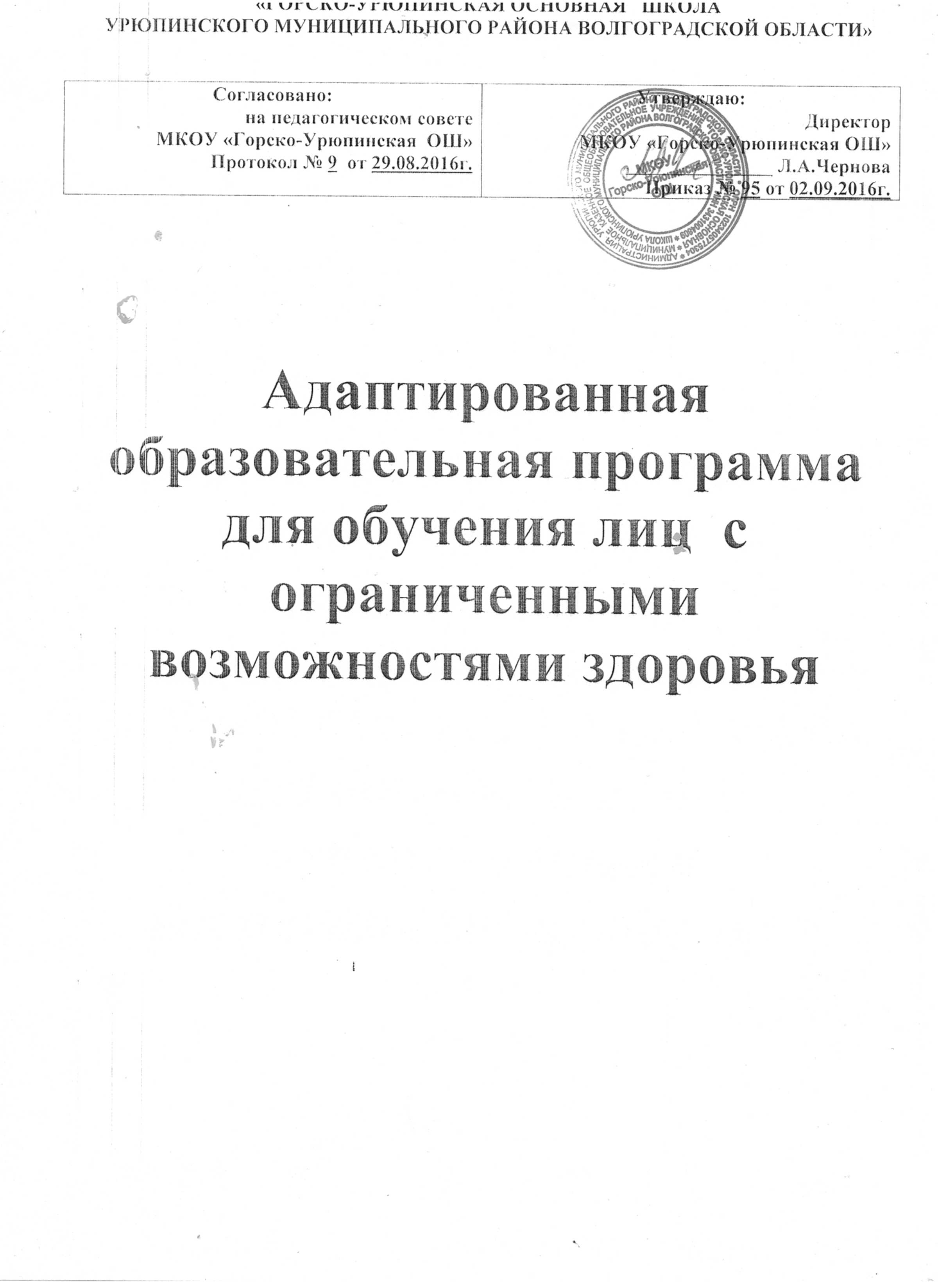 Общие положенияОсновная адаптированная образовательная программа для детей с ограниченными возможностями здоровья (с нарушениями интеллекта) разработана в соответствии с требованиями: Федерального государственного образовательного стандарта начального общего образования (далее - Стандарт НОО); Федерального государственного образовательного стандарта основного общего образования (далее - Стандарт ООО);Концепции Специального Федерального государственного образовательного стандарта для детей с ограниченными возможностями здоровья (СФГОС) к структуре основной адаптированной образовательной программы для детей с ОВЗ с нарушениями интеллекта. Она определяет цель, задачи, планируемые результаты, содержание и организацию ОП для детей с ОВЗ с учётом образовательных потребностей и запросов участников ОП.Разработка основной адаптированной образовательной программы для детей с ОВЗ (далее ОАОП для детей с ОВЗ) осуществлялась с привлечением органов самоуправления (управляющий совет), обеспечивающий государственно­общественный характер управления образовательным учреждением.Содержание ОАОП для детей с ОВЗ ОУ отражает требования Стандарта и группируется в три основных раздела: целевой, содержательный и организационный.Концепция СФГОС предусматривает дифференциацию уровней и вариантов образования и является основой специальных государственных стандартов образования детей, имеющих различные отклонения в развитии, обучающихся в массовой школе в условиях интеграции/инклюзии.Целевой раздел определяет общее назначение, цели, задачи и планируемые результаты реализации ОАОП для детей с ОВЗ, конкретизированные в соответствии с требованиями Стандарта и учитывающие региональные, национальные особенности народов Российской Федерации, а также способы определения достижения этих целей и результатов.Целевой раздел включает: пояснительную записку;современные тенденции организации доступного образования для детей с ОВЗ;функции программы и уровни школьного образования для детей с ОВЗ;Требования к результатам освоения основных образовательных программСодержательный раздел определяет содержание образования и включает образовательные программы, ориентированные на достижение личностных, предметных и метапредметных результатов, в том числе:программу формирования универсальных учебных действий у обучающихся, включающую формирование компетенций обучающихся в области использования информационно­ коммуникационных технологий; программу духовно­нравственного развития и воспитания обучающихся;программу формирования экологической культуры, здорового и безопасного образа жизни;программу коррекционной работы.Организационный раздел устанавливает общие рамки организации образовательного процесса, а также механизм реализации компонентов ОАОП для детей с ОВЗ.Организационный раздел включает:учебный план для детей с ОВЗ с нарушениями интеллекта;план внеурочной деятельности;систему условий реализации ОАОП для детей с ОВЗ в соответствии с требованиями Стандарта.Образовательное учреждение, реализующее ОАОП для детей с ОВЗ, обязано обеспечить ознакомление обучающихся и их родителей (законных представителей) как участников образовательного процесса:с уставом и другими документами, регламентирующими осуществление ОП в ОУ;с их правами и обязанностями в части формирования и реализации ОАОП для детей с ОВЗ, установленными законодательством РФ и уставом образовательного учреждения.Права и обязанности (законных представителей) обучающихся в части, касающейся участия в обеспечении освоения всеми детьми ОАОП, закреплены в заключённом между ними и ОУ договоре (Приложение 1), отражающем ответственность субъектов образования за конечные результаты освоения ОАОП для детей с ОВЗ.1. Целевой раздел1.1. Пояснительная записка Цель реализации ОАОП для детей с ОВЗ - обеспечение выполнения требований Концепции Специального Федерального государственного образовательного стандарта для детей с ограниченными возможностями здоровья (СФГОС), обеспечение права детей с ОВЗ на образование.Достижение поставленной цели предусматривает решение следующих основных задач:введения в образовательное пространство всех детей с ОВЗ вне зависимости от тяжести их проблем, т. е. исключения самой возможности определения ребёнка как «необучаемого». Решение этой задачи возможно в том случае, если при достижении итоговых результатов освоения ОАОП для детей с ОВЗ учитывать в обучении индивидуальные возможности ребёнка; создания индивидуальных специальных программ (ИУП) для обучения детей с самыми тяжёлыми комплексными нарушениями развития и обеспечение специальных условий, гарантирующих их реализацию; гарантированного оказания систематической специальной помощи детям с ОВЗ, способным обучаться в условиях массовой школы, поскольку включение в общий поток обучения вне удовлетворения особых образовательных потребностей таких детей может иметь для них негативные последствия. Решение этой задачи возможно только при введении специального стандарта образования, гарантирующего ребёнку с ОВЗ, получающему образование в соответствии с ФГОС в обычной школе, коррекционную помощь силами специалистов по профилю имеющегося у ребёнка нарушения развития; обеспечения ребёнку с ОВЗ, имеющему вынужденные ограничения контактов с миром, не только овладения академическими знаниями, умениями и навыками, но и развития жизненной компетенции, возможности стать более активным, независимым и приспособленным к реальной каждодневной жизни. Поэтому в структуре содержания образования чётко выделяются его взаимодополняющие компоненты: «академический» и «жизненной компетенции». При этом подчёркивается, что образование ребёнка с ОВЗ может считаться качественным и удовлетворять взрослых лишь при условии его продвижения по обоим направлениям.формирование общей культуры, духовно ­ нравственное, гражданское, социальное, личностное и интеллектуальное развитие, развитие творческих способностей, сохранение и укрепление здоровья;обеспечение планируемых результатов по освоению выпускником целевых установок, приобретению знаний, умений, навыков, компетенций и компетентностей, определяемых личностными, семейными, общественными, государственными потребностями и возможностями обучающегося школьного возраста, индивидуальными особенностями его развития и состояния здоровья;обеспечение доступности получения качественного общего образования для детей с ОВЗ;участие обучающихся, их родителей (законных представителей), педагогических работников и общественности в проектировании и развитии внутришкольной социальной среды;использование в образовательном процессе современных образовательных технологий деятельностного типа.Разрешить эти задачи возможно при условии разработки специальных дифференцированных стандартов образования для каждой категории детей с ОВЗ и преодоления на деле разобщённости систем и специалистов общего и специального образования, до сих пор мешающей развитию форм специальной поддержки ребёнка с ОВЗ, обучающегося в условиях массовой школы. Необходима также детальная разработка форм взаимодействия семьи и специалистов при определении образовательного маршрута ребёнка с ОВЗ и гибких механизмов его изменения при выявлении у него новых возможностей в процессе обучения. Данная программа предусматривает дифференциацию уровней и вариантов образования, соответствующую возможностям и потребностям группы детей с ОВЗ. Право детей с ОВЗ на образование и его реализация на практике с правоприменением современного законодательстваРатификация Россией Конвенции ООН о правах инвалидов (Федеральный закон «О ратификации Конвенции о правах инвалидов» № 46-ФЗ от 03.05.2012) свидетельствует об изменении представления государства и общества о правах ребёнка-инвалида и постановке практической задачи максимального охвата образованием детей с ОВЗ. Легитимным становится право любого ребёнка на получение образования, отвечающего его потребностям и полноценно использующего возможности его развития, что влечёт за собой необходимость структурной, функциональной, содержательной и технологической модернизации образовательной системы страны.Отказ от представления о «необучаемых детях» и признание государством ценности социальной и образовательной интеграции обусловливают необходимость создания инструмента инновационного развития образовательной системы страны - Специального Федерального государственного образовательного стандарта для детей с ОВЗ. Он гарантирует каждому ребёнку право на образование, соответствующее его потребностям и возможностям, и вне зависимости от региона проживания, тяжести нарушения психического развития, способности к освоению цензового уровня образования и вида учебного заведения.  Дети с ОВЗ - неоднородная по составу группа школьников Дети с ОВЗ - это дети, состояние здоровья которых препятствует освоению образовательных программ вне специальных условий обучения и воспитания. В эту группу входят дети с различными нарушениями: слуха; зрения;опорно-двигательного аппарата; задержкой психического развития; интеллекта; эмоционально-волевой сферы, включая ранний детский аутизм; множественными нарушениями развития.Биологическое неблагополучие ребёнка, являясь предпосылкой нарушения его взаимодействия с окружающим миром, обусловливает возникновение отклонений в его психическом развитии. Вовремя начатое и правильно организованное обучение ребёнка позволяет предотвращать или смягчать эти вторичные по своему характеру нарушения. Уровень психического развития поступающего в школу ребёнка с ОВЗ зависит не только от времени возникновения, характера и степени выраженности первичного (биологического по своей природе) нарушения, но и от качества предшествующего обучения и воспитания (раннего и дошкольного).Диапазон различий в развитии детей с ОВЗ чрезвычайно велик - от практически нормально развивающихся, испытывающих временные и относительно легко устранимые трудности, до детей с необратимым тяжёлым поражением центральной нервной системы; от ребёнка, способного при специальной поддержке на равных обучаться совместно со здоровыми сверстниками, до детей, нуждающихся в адаптированной к их возможностям индивидуальной программе образования. При этом столь выраженный диапазон различий наблюдается не только по группе детей с ОВЗ в целом, но и внутри каждой входящей в неё категории детей.Вследствие неоднородности состава группы детей с ОВЗ диапазон различий в требуемом им уровне и содержании образования тоже  максимально широк - от среднего образования, сопоставимого по уровню и срокам овладения с образованием нормально развивающихся сверстников, до возможности обучения на протяжении всего школьного возраста основным жизненным навыкам. То есть для каждой категории детей с ОВЗ требуется дифференциация специального образования - разработка вариантов, на практике обеспечивающих: охват всех детей образованием, соответствующим их возможностям и потребностям; преодоление существующих ограничений в получении образования, вызванных тяжестью нарушения психического развития и неспособностью ребёнка к освоению цензового уровня образования, а также ограничений в получении специальной помощи детьми с ОВЗ, включёнными в общий образовательный поток. Современные тенденции в изменении состава школьников с ОВЗСостав группы школьников с ОВЗ в настоящее время явно меняется, при этом выделяются два взаимосвязанных процесса. Одной из ведущих современных тенденций является рост доли детей с тяжёлыми комплексными нарушениями, нуждающихся в создании максимально развёрнутой системы специальных условий обучения и воспитания.Часть наиболее «благополучных» детей с ОВЗ «уходят» из специального образовательного пространства в общеобразовательное пространство массовой школы. На фоне перемещения части наиболее «благополучных» детей с ОВЗ в массовую школу необходимо нам  добиваться обеспечения гарантий получения специальной психолого-педагогической помощи детям с ОВЗ, обучающимся в общеобразовательной школе.  Дети с ОВЗ -  это дети с особыми образовательными потребностямиОбразовательное пространство формируется культурными традициями обучения детей разных возрастов в условиях семьи и образовательных учреждений. Отклонения в развитии ребёнка приводят к его выпадению из социально и культурно обусловленного образовательного пространства. Грубо нарушается связь ребёнка с социумом, культурой как источником развития, поскольку взрослый носитель культуры не может, не знает, каким образом передать социальный опыт, который каждый нормально развивающийся ребёнок приобретает без специально организованных условий обучения.Целью специального образования является введение в культуру ребёнка, по разным причинам выпадающего из неё. Преодолеть «социальный вывих» и ввести ребёнка в культуру можно, используя «обходные пути» особым образом построенного образования, выделяющего специальные задачи, разделы содержания обучения, а также методы, приёмы и средства достижения тех образовательных задач, которые в условиях нормы достигаются традиционными способами.Особые образовательные потребности различаются у детей разных категорий, поскольку задаются спецификой нарушения психического развития, и определяют особую логику построения учебного процесса, находят своё отражение в структуре и содержании образования. Наряду с этим можно выделить особые по своему характеру потребности, свойственные всем детям с ОВЗ и требующие для своего удовлетворения следующих условий:- специальное обучение должно начинаться сразу же после выявления первичного нарушения развития;- требуется введение в содержание обучения специальных разделов, не присутствующих в программах образования нормально развивающихся сверстников;- необходимо использование специальных методов, приёмов и средств обучения (в том числе специализированных компьютерных технологий), обеспечивающих реализацию «обходных путей» обучения;- индивидуализация обучения требуется в большей степени, чем для нормально развивающегося ребёнка;- следует обеспечить особую пространственную и временную организацию образовательной среды;- необходимо максимальное расширение образовательного пространства - выход за пределы образовательного учреждения.Соответственно, ещё одним важнейшим основанием для разработки специального образовательного стандарта является необходимость предусмотреть в структуре образования удовлетворение как общих со здоровыми сверстниками, так и особых образовательных потребностей, единых для всех групп и специфичных для каждой категории детей с ОВЗ. Только удовлетворяя особые образовательные потребности такого ребёнка, можно открыть ему путь к общему образованию.Неоднородность состава детей и максимальный диапазон различий в требуемом уровне и содержании образования обусловливает необходимость разработки дифференциации в подходах, формах, методах обучения; гарантировать им удовлетворение как общих, так и особых образовательных потребностей.2.1. Функции программыОАОП для детей с ОВЗ должна учитывать: максимально расширить охват детей с ОВЗ образованием, отвечающим их возможностям и потребностям; обеспечить каждому ребёнку с ОВЗ конституционное право на школьное образование вне зависимости от тяжести нарушения развития, возможностей освоения цензового уровня образования; гарантировать ребёнку с ОВЗ удовлетворение общих с обычными детьми и особых образовательных потребностей, создать оптимальные условия для реализации реабилитационного потенциала; обеспечить на практике возможность выбора стандарта образования, адекватного возможностям ребёнка, отвечающего желанию семьи и рекомендациям специалистов, предоставив при этом семье всю полноту информации о диапазоне возможных достижений ребёнка при выборе того или иного варианта стандарта;сделать регулируемым процесс совместного обучения нормально развивающихся детей и детей с ОВЗ2.2. особенности ОАОП для детей с ОВЗ:В соответствии с отечественной традицией, развивающейся в контексте становления ценностей современного мира, целью образования детей с ОВЗ в наиболее общем смысле является введение в культуру ребёнка, по разным причинам выпадающего из образовательного пространства, ориентированного на норму развития. Культура в данном случае рассматривается прежде всего как система ценностей (частных, семейных, государственных), взрослея и присваивая которые, ребёнок реализует свои личные устремления, берёт на себя посильную ответственность за близких, занимает активную жизненную позицию в сообществе. Только полноценно развиваясь в поле ценностей своей культуры, ребёнок с ОВЗ может получить полезные для него знания, умения и навыки, достичь жизненной компетенции, освоить формы социального поведения, принятые в семье и гражданском сообществе.В то же время, если дело касается детей с ОВЗ, то процесс образования специфичен, поскольку адресован разнородной группе школьников с ОВЗ, имеющих не только общие, но и особые образовательные потребности. Диапазон различий в развитии детей с ОВЗ в целом и каждой категории в отдельности столь велик, что единый итоговый уровень школьного образования невозможен.Существуют три уровня школьного образования с точки зрения результатов обучения: один из них является цензовым, т. е. сопоставимым с уровнем основного и/или полного общего образования здоровых сверстников, два других уровня принципиально не сопоставимы с цензом.Каждый стандартизируемый уровень образования должен обеспечить ребёнку не только адекватные его потенциалу академические знания, умения и навыки, но и способность их реализации в жизни для достижения личных целей. Соответственно в структуре содержания образования для каждого уровня условно выделяются два взаимосвязанных и взаимодействующих компонента: «академический» и «жизненной компетенции». Их соотношение специфично для каждого уровня образования детей с ОВЗ. уровень школьного образования детей с ОВЗ - цензовый, в целом соответствует уровню образования здоровых сверстников к моменту окончания школы, предполагая при этом и удовлетворение особых образовательных потребностей детей с ОВЗ как в «академическом» компоненте, так и в области жизненной компетенции ребёнка. уровень школьного образования детей с ОВЗ - нецензовый, он изменён в сравнении с уровнем образования здоровых сверстников за счёт значительного редуцирования его «академического» компонента и специфического расширения области развития жизненной компетенции ребёнка. уровень школьного образования детей с ОВЗ также нецензовый, индивидуальный; «академический» компонент редуцируется здесь до полезных ребёнку элементов академических знаний, и максимально расширяется область развития его жизненной компетенции. Накопление доступных навыков коммуникации, социально-бытовой адаптации готовит ребёнка, насколько это возможно, к активной жизни в семье и социуме.Итак, в образовании детей с ОВЗ выделяются: конечный (итоговый) уровень школьного образования;результаты образования на каждой ступени; условия получения образования.№1 Дифференциация Специального стандарта образования - четыре базовых вариантаШколе при организации учебного процесса необходимо учитывать, что для каждой категории детей с ОВЗ разрабатывается набор вариантов стандарта, отвечающих их общим и особым образовательным потребностям, диапазону возможных различий в уровне развития поступающего в школу ребёнка.Первый вариант СФГОС (цензовый уровень)Ребёнок получает цензовое образование - сопоставимое по конечному уровню с образованием здоровых сверстников, - находясь в их среде и в те же календарные сроки. Он полностью включён в общий образовательный поток (инклюзия) и по окончании школы может получить такой же документ об образовании, как и его здоровые сверстники. Осваивая в общеобразовательной школе основную образовательную программу (ФГОС), ребёнок с ОВЗ имеет право на специальные условия сдачи  ГИА и других текущих контрольных срезов. Эти условия конкретизируются применительно к каждой категории детей с ОВЗ в данном варианте СФГОС. В случае необходимости среда и рабочее место ребёнка должны быть специально организованы в соответствии с особенностями ограничений его здоровья. Обязательной является систематическая специальная помощь - создание адекватных условий для реализации особых образовательных потребностей, помощь в формировании полноценной жизненной компетенции.      Требования к структуре программы коррекционной помощи, условиям и её результатам на каждой ступени образования применительно к каждой категории детей с ОВЗ задаются СФГОС. Устанавливаются следующие обязательные направления коррекционной работы, образующие структуру коррекционной программы: развитие адекватных представлений о собственных возможностях и ограничениях, насущно необходимом жизнеобеспечении, способности вступать в коммуникацию со взрослыми и учащимися по вопросам создания специальных условий для пребывания в школе, своих нуждах и правах в организации обучения; овладение социально-бытовыми умениями, используемыми в повседневной жизни; овладение навыками коммуникации; дифференциация и осмысление картины мира и её временно-пространственной организации; осмысление своего социального окружения и освоение соответствующих возрасту системы ценностей и социальных ролей.В случае возникновения выраженных трудностей в освоении ребёнком с ОВЗ того или иного раздела основной образовательной программы (ФГОС) специалист-дефектолог может оперативно дополнить структуру коррекционной программы соответствующим направлением работы, которое сохраняет свою актуальность до момента преодоления возникших затруднений.В соответствии с установленной структурой коррекционной программы определяются специальные требования к результатам обучения по отношению к каждой категории детей с ОВЗ при завершении каждой ступени школьного образования.Первый вариант СФГОС адресован детям, достигшим к моменту поступления в школу уровня развития, близкого возрастной норме, и имеющим положительный опыт общения со здоровыми сверстниками. Родители ребёнка с ОВЗ, готового к обучению в общеобразовательной среде, выражают в письменной форме желание обучать сына/дочь совместно со здоровыми сверстниками, а также готовность систематически оказывать помощь своему ребёнку дома. В случае появления явных затруднений в ходе обучения и/или взаимодействия со здоровыми сверстниками ребёнок направляется на комплексное обследование в ПМПК с целью выработки рекомендаций родителям по его дальнейшему обучению.Неспособность ребёнка с ОВЗ полноценно освоить отдельный предмет в структуре основной образовательной программы не должна служить препятствием для выбора или продолжения освоения первого варианта СФГОС.Второй вариант СФГОС (цензовый уровень)Ребёнок получает цензовое образование, сопоставимое по уровню его «академического» компонента с образованием здоровых сверстников, но в более пролонгированные календарные сроки и находясь в среде сверстников со сходными проблемами развития. Условием освоения второго варианта стандарта является организация специального обучения и воспитания для реализации как общих, так и особых образовательных потребностей. Среда и рабочее место организуются в соответствии с особенностями развития категории детей и дополнительно приспосабливаются к конкретному ребёнку. Второй вариант стандарта отличается от первого и усилением внимания к формированию полноценной жизненной компетенции, использованию полученных знаний в реальных условиях. В связи с неизбежной вынужденной упрощённостью среды обучения и воспитания, максимально приспособленной к ребёнку и ограничивающей его жизненный опыт и взаимодействие со здоровыми сверстниками, требуется специальная работа по планомерному введению ребёнка в более сложную социальную среду. Смыслом такой работы является поэтапное и планомерное расширение жизненного опыта и повседневных социальных контактов ребёнка с нормально развивающимися сверстниками.Третий вариант СФГОС (нецензовый уровень)Третий вариант не предполагает освоения цензового уровня образования. Ребёнок получает образование, не сопоставимое по конечному результату с образованием здоровых сверстников. В структуре содержания его «академический» компонент редуцирован в пользу расширения области развития жизненной компетенции. Обязательной является организация специального обучения и воспитания для реализации как общих, так и особых образовательных потребностей, при необходимости индивидуализируется и содержание основной программы обучения. Ребёнок находится в среде сверстников с ограниченными возможностями здоровья. Детский коллектив и рабочее место каждого ребёнка организуются в соответствии со специфическими потребностями данной категории детей и особенностями развития конкретного ребёнка. В связи со значительной вынужденной упрощённостью среды обучения и воспитания, максимально приспособленной к ребёнку и ограничивающей его жизненный опыт и взаимодействие со здоровыми сверстниками, требуется специальная работа по введению ребёнка в более сложную социальную среду. Смыслом этой работы является планомерное подготовленное и дозированное расширение повседневного жизненного опыта и социальных контактов ребёнка в доступных для него пределах, в том числе работа по организации регулярных контактов таких детей с их нормально развивающимися сверстниками.Четвёртый вариант СФГОС (индивидуальный уровень конечного результата образования)Ребёнок получает образование, уровень которого определяется, прежде всего, его индивидуальными возможностями. При значительном ограничении и утилитарности содержания «академического» компонента образования требуется максимальное углубление в область развития жизненной компетенции. В этом варианте стандарта обязательной и единственно возможной является ИОП. Ребёнок находится в среде сверстников с различными нарушениями развития, при этом их проблемы необязательно должны быть однотипны. Среда и рабочее место организуются в соответствии с особенностями развития конкретного ребёнка. Обязательной является специальная организация всей жизни ребёнка для реализации его особых образовательных потребностей в условиях школы и дома. Требуется специальная работа по введению ребёнка в более сложную предметную и социальную среду, её смыслом является индивидуально дозированное поэтапное и планомерное расширение его жизненного опыта и повседневных социальных контактов в доступных для него пределах, в том числе работа по организации регулярных контактов таких детей с их нормально развивающимися сверстниками. Данный вариант стандарта, как и предыдущий, предусматривает не только адаптацию ребёнка к условиям домашней жизни, но и доступное ему социальное развитие.Представленные четыре варианта СФГОС рассматриваются как интегральные характеристики требований к уровню конечного результата школьного образования, структуре образовательной программы, условиям получения образования в очерченном диапазоне образовательных потребностей и возможностей детей с ОВЗ. Варианты СФГОС, предусматриваемые для каждой категории детей с ограниченными возможностями здоровья 2.3.  Требования к структуре и содержанию рабочих программ педагогов по всем предметамКаждая содержательная область образования детей с ОВЗ включает два компонента: «академический» и «жизненной компетенции», что представляется разумным для образования любого ребёнка и совершенно необходимым для ребёнка с ОВЗ. В названии каждой содержательной области образования должны быть отражены обе, неотъемлемые и взаимодополняющие, стороны образовательного процесса:Язык - знания о языке и речевая практика. Математика - знание математики и практика применения математических знаний. Естествознание - знания о мире и практика взаимодействия с окружающим миром. Человек - знания о человеке и практика личного взаимодействия с людьми. Обществознание - знания о человеке в социуме и практика осмысления происходящего с самим ребёнком и другими людьми, взаимодействия с близким и дальним социальным окружением; практика трудового взаимодействия. Искусство - знания в области искусств и практика художественных ремёсел. Физическая культура - знания о человеке, своих возможностях и ограничениях и практика здорового образа жизни, физического самосовершенствования.В образовании ребёнка с ОВЗ особое значение должно придаваться развитию его жизненной компетенции. Соотношение компонентов «жизненной компетенции» и «академического» отражает специфику разработки каждой области образования. Это соотношение, по сути своей, отражает степень активности и независимости жизни, к которой мы готовим ребёнка с ОВЗ, исходя из представлений о его возможностях и ограничениях.«Академический» компонент рассматривается в структуре образования детей с ОВЗ как накопление потенциальных возможностей для их активной реализации в настоящем и будущем. При этом предполагается, что ребёнок впоследствии сможет самостоятельно выбрать из накопленного нужные ему знания, умения и навыки для личного, профессионального и социального развития. В соответствии с этими традициями при разработке «академического» компонента в каждой из семи содержательных областей образования применяется логика сознательного разумного превышения актуальных возможностей и потребностей ребёнка: обучение ведёт за собой развитие.Компонент «жизненной компетенции» рассматривается в структуре образования детей с ОВЗ как овладение знаниями, умениями и навыками, уже сейчас необходимыми ребёнку в обыденной жизни. Если овладение академическими знаниями, умениями и навыками направлено преимущественно на обеспечение его будущей реализации, то формируемая жизненная компетенция обеспечивает развитие отношений с окружением в настоящем. При этом движущей силой развития жизненной компетенции становится также опережающая наличные возможности ребёнка интеграция в более сложное социальное окружение. Продуктивность такого дозированного расширения и усложнения среды жизнедеятельности ребёнка с ОВЗ можно обеспечить только с учётом его особых образовательных потребностей. Вариативность соотношений этих компонентов и возрастание доли «жизненной компетенции» в вариантах, не предполагающих освоение ребёнком цензового образования, отражают вариативность соотношения общих и особых образовательных потребностей в неоднородной группе детей с ОВЗ. Удовлетворение особых образовательных потребностей ребёнка в освоении «академического» и социального компонентов каждой содержательной области составляет суть коррекционной помощи.Сквозными для всех вариантов стандарта являются содержательные линии обучения, раскрывающие как «академический» компонент, так и «жизненной компетенции», в то время как результаты обучения варьируются в зависимости от варианта СФГОС.Язык и речевая практика Овладение грамотой, основными речевыми формами и правилами их применения. Развитие устной и письменной коммуникации, способности к осмысленному чтению и письму. Овладение способностью пользоваться устной и письменной речью для решения соответствующих возрасту житейских задач. Развитие вкуса и способности к словесному самовыражению на уровне, соответствующем возрасту и развитию ребёнка.Математика и применение математических знаний Овладение началами математики (понятием числа, вычислениями, решением простых арифметических задач и др.). Овладение способностью пользоваться математическими знаниями при решении соответствующих возрасту житейских задач (ориентироваться и использовать меры измерения пространства, времени, температуры и др. в различных видах обыденной практической деятельности, разумно пользоваться карманными деньгами и т.д.). Развитие способности гибко и самостоятельно использовать математические знания в жизни.Естествознание и практика взаимодействия с окружающим миром Овладение основными знаниями по природоведению и развитие представлений об окружающем мире. Развитие способности использовать знания по природоведению и сформированные представления о мире для осмысленной и самостоятельной организации безопасной жизни в конкретных природных и климатических условиях. Развитие активности, любознательности и разумной предприимчивости во взаимодействии с миром живой и неживой природы.Знания о человеке и практика личного взаимодействия с людьми Овладение первоначальными знаниями о человеке (о телесной и душевной жизни; здоровье, возрасте, поле, доме, семейных и профессиональных ролях, правах и обязанностях школьника, общекультурных ценностях и моральных ориентирах, задаваемых культурным сообществом ребёнка, и др.). Развитие у ребёнка представлений о себе и круге близких людей (осознание общности и различий с другими, способности решать соответствующие возрасту задачи взаимодействия со взрослыми и сверстниками, выбирая адекватную позицию и форму контакта, обогащение практики эмоционального сопереживания и самостоятельного морального выбора в обыденных жизненных ситуациях и др.). Развитие вкуса и способности к личному развитию, достижениям в учёбе, к собственным увлечениям, поиску друзей, организации личного пространства и времени (учебного и свободного), умения мечтать и строить планы на будущее.Обществознание и практика жизни в социумеРазвитие представлений о себе и круге близких людей, осознание общности и различий с другими. Овладение первоначальными представлениями о социальной жизни: о профессиональных и социальных ролях людей, об истории своей большой и малой родины. Формирование представлений об обязанностях и правах самого ребёнка, его роли ученика и члена своей семьи, растущего гражданина своего государства. Формирование умения взаимодействовать со взрослыми и сверстниками, выбирая адекватную дистанцию и формы контакта, сопереживать другим и делать самостоятельный моральный выбор в обыденных житейских ситуациях. Практическое освоение социальных ритуалов и форм социального взаимодействия, соответствующих возрасту и полу ребёнка, требованиям его безопасности, накопление опыта продуктивного взаимодействия с другими людьми. Развитие стремления к достижениям в учёбе, поиску друзей, способности к организации личного пространства и времени (учебного и свободного), стремления задумываться о будущем. Накопление положительного опыта сотрудничества, участия в общественной жизни.Знания в области искусств и практика художественных ремёсел Накопление первоначальных впечатлений от разных видов искусств (музыка, живопись, художественная литература, театр, кино и др.) и получение доступного опыта художественного творчества. Освоение культурной среды, дающей ребёнку впечатления от искусства, формирование стремления и привычки к посещению музеев, театров, концертов и др. Развитие опыта восприятия и способности получать удовольствие от произведений разных видов искусств, выделение собственных предпочтений в восприятии искусства. Формирование простейших эстетических ориентиров (красиво и некрасиво) в практической жизни ребёнка и их использование в организации обыденной жизни и праздника. Развитие опыта самовыражения в разных видах искусства (в пении, танце, рисовании, сочинении поэтических и прозаических текстов, игре на музыкальных инструментах и т. д.), освоение элементарных форм художественного ремесла.Знания о здоровье, своих возможностях и ограничениях и практика здорового образа жизни, физического самосовершенствованияОвладение ребёнком с ОВЗ основными представлениями о собственном теле, возможностях и ограничениях его физических функций, возможностях компенсации. Формирование понимания связи телесного самочувствия с настроением, собственной активностью, самостоятельностью и независимостью. Овладение умениями поддерживать образ жизни, соответствующий возрасту, потребностям и ограничениям здоровья, поддерживать режим дня с необходимыми оздоровительными процедурами. Овладение умениями включаться в доступные и показанные ребёнку подвижные игры и занятия на свежем воздухе, адекватно дозировать физическую нагрузку, соблюдать необходимый индивидуальный режим питания и сна. Формирование умения следить за своим физическим состоянием, отмечать любое продвижение в росте физической нагрузки, развитие основных физических качеств (силы, быстроты, выносливости, координации, гибкости) и радоваться этому. Стремление к максимально возможной для данного ребёнка физической независимости.Применительно к третьему и четвёртому вариантам специального образовательного стандарта нецензового уровня, где всё более выраженным является индивидуальный подход к определению содержания образовательной программы, обязательным является активный поиск избирательных способностей и даже избирательной одарённости ребёнка. Опора на выявленные избирательные способности при формировании содержания индивидуальной программы образования является условием продвижения ребёнка в социальном развитии и, возможно, последующей профессионализации в доступных для него пределах.2.4. Требования к результатам освоения основных образовательных программСамым общим результатом освоения основной образовательной программы детьми с ОВЗ становится  введение в культуру ребёнка, по разным причинам выпадающего из её образовательного пространства. Развитие самого «проблемного» ребёнка в контексте культурных ценностей открывает ему возможность осмысления собственного существования, задаёт ориентиры для реализации личных устремлений, пробуждает стремление, а во многих случаях и готовность взять на себя посильную ответственность за близких, занять активную жизненную позицию в сообществе людей. Получая такое образование, ребёнок с ОВЗ овладевает действительно полезными для него знаниями, умениями и навыками, достигает максимально доступного ему уровня жизненной компетенции, осваивает необходимые формы социального поведения, оказывается способным реализовать их в условиях семьи и гражданского общества.Требования к результатам - это описание планируемых результатов образования. Оценивать их предлагается по завершении каждой из ступеней школьного образования, поскольку у ребёнка с ОВЗ может быть свой - индивидуальный - темп освоения содержания образования и стандартизация планируемых результатов образования в относительно коротких временных промежутках объективно невозможна.Описание ожидаемых результатов включает их целостную характеристику, отражающую взаимодействие компонентов образования: что ребёнок должен знать и уметь на данной ступени образования; что из полученных знаний и умений он может и должен применять на практике; насколько активно, адекватно и самостоятельно он их применяет.Характеристика ожидаемых результатов дается только в единстве всех компонентов образования. Недопустимо рассматривать результаты освоения отдельных линий, поскольку даже их сумма может не отражать ни общей динамики социального развития ребёнка с ОВЗ, ни качества его образования. В частности, у некоторых детей могут быть вполне закономерные локальные затруднения в освоении отдельных линий и даже областей образования, но это не должно рассматриваться как показатель их неуспешности в целом и тем более нецелесообразности перехода на следующую ступень образования.Подход к оценке знаний и умений ребёнка по «академическому» компоненту предлагается в целом сохранить в его традиционном виде применительно ко всем вариантам стандарта. При этом учёт особых образовательных потребностей ребёнка с ОВЗ предполагает введение специальной и подробной шкалы оценок. Подобные шкалы необходимы для выявления и оценки даже минимальных шагов в развитии активности и продвижении ребёнка в освоении образовательной программы, оценки собственно коррекционного эффекта обучения и обеспечения возможности гибкой индивидуальной корректировки плана дальнейшего формирования академических знаний, умений и навыков в выбранной области образования.«Академические» достижения ребёнка отражают степень его оснащённости тем запасом знаний и умений, из которых в будущем он сможет выбрать нужные ему для социального развития и личной реализации. «Академические» достижения рассматриваются как часть будущей целостной оценки качества образования, получаемого ребёнком с ОВЗ.Для оценки другой составляющей (результатов развития жизненной компетенции ребёнка) используется иной метод - экспертной группы. Она объединяет представителей всех заинтересованных участников образовательного процесса, тесно контактирующих с ребёнком, включая членов его семьи. Задачей экспертной группы является выработка согласованной оценки достижений ребёнка в сфере жизненной компетенции. Основой служит анализ поведения ребёнка и динамики его развития в повседневной жизни. Результаты анализа должны быть представлены в форме удобных и понятных всем членам группы условных единиц, характеризующих наличный уровень жизненной компетенции. Количественная оценка служит не столько для характеристики самого ребёнка, сколько для выработки ориентиров экспертной группы в описании динамики развития его жизненной компетенции. Результаты проведённого анализа обобщаются экспертной группой в индивидуальном профиле развития жизненной компетенции ребёнка по следующим позициям: адекватность представлений о собственных возможностях и ограничениях, о насущно необходимом жизнеобеспечении; способность вступать в коммуникацию со взрослыми по вопросам медицинского сопровождения и создания специальных условий для пребывания в школе, о своих нуждах и правах в организации обучения; владение социально-бытовыми умениями в повседневной жизни; владение навыками коммуникации и принятыми ритуалами социального взаимодействия (т. е. самой формой поведения, его социальным рисунком); осмысление и дифференциация картины мира, её временно-пространственной организации; осмысление социального окружения, своего места в нём, принятие соответствующих возрасту ценностей и социальных ролей.Образование ребёнка с ОВЗ на начальной ступени может считаться качественным и удовлетворять взрослых при условии продвижения ребёнка по обоим направлениям — «академическому» и «жизненной компетенции». Соотношение продвижения ребёнка по этим двум направлениям является определяющим для оценки качества образования в первом и втором вариантах специального стандарта. В третьем и четвёртом вариантах, где компонент жизненной компетенции становится доминирующим, продвижение ребёнка в этом направлении оказывается основным искомым результатом образования.Итак, требования к результатам образования представляются для каждой категории детей с ОВЗ и дифференцируются в соответствии с вариантами СФГОС.Особого внимания заслуживает первый вариант СФГОС (инклюзия), который определяет механизм интеграции систем и объединение специалистов общего и специального образования. Актуальными для ребенка с ОВЗ, включённого в общеобразовательную среду, являются требования к результатам обучения, заданные ФГОС, при этом данные требования обязательно дополняются группой специальных требований к развитию его жизненной компетенции, задаваемых СФГОС. В отличие от нормально развивающегося ребёнка, у которого при нормальной социальной ситуации навыки жизненной компетенции естественно складываются в процессе семейного воспитания, ребёнку с ОВЗ даже при благоприятных семейных условиях в этом требуется систематическая специальная помощь.Устанавливаются следующие обязательные направления коррекционной помощи в сфере жизненной компетенции для всех категорий детей с ОВЗ, осваивающих первый вариант СФГОС: развитие адекватных представлений о собственных возможностях и ограничениях, о насущно необходимом жизнеобеспечении, развитие способности вступать в коммуникацию со взрослыми по вопросам медицинского сопровождения и создания специальных условий для пребывания в школе, о своих нуждах и правах в организации обучения; овладение социально-бытовыми умениями, используемыми в повседневной жизни; овладение навыками коммуникации; дифференциация и осмысление картины мира и её временно-пространственной организации; осмысление своего социального окружения и освоение соответствующих возрасту системы ценностей и социальных ролей.По каждому направлению коррекционной работы определены требования к результатам формирования жизненной компетенции (см. таблицы ниже).Таблица 1Требования к результатам формирования жизненной компетенции по направлению «Развитие адекватных представлений о собственных возможностях и ограничениях»Эти требования конкретизируются в первом варианте СФГОС применительно к каждой категории детей в соответствии с их особыми образовательными потребностями.Таблица 2Требования к результатам формирования жизненной компетенции по направлению «Овладение социально-бытовыми умениями, используемыми в повседневной жизни»Эти требования конкретизируются в первом варианте СФГОС применительно к каждой категории детей в соответствии с их особыми образовательными потребностями.Требования к результатам формирования жизненной компетенции по направлению«Овладение навыками коммуникации»Эти требования конкретизируются в первом варианте СФГОС применительно к каждой категории детей в соответствии с их особыми образовательными потребностями.Таблица 4Требования к результатам формирования жизненной компетенции по направлению «Дифференциация и осмысление картины мира»Эти требования конкретизируются в первом варианте СФГОС применительно к каждой категории детей в соответствии с их особыми образовательными потребностями.Требования к результатам формирования жизненной компетенции по направлению «Дифференциация и осмысление адекватно возрасту своего социального окружения, принятых ценностей и социальных ролей»Таблица 5Эти требования конкретизируются в первом варианте СФГОС применительно к каждой категории детей в соответствии с их особыми образовательными потребностями.Задача формирования жизненной компетенции и основные направления коррекционной работы актуальны для всех вариантов СФГОС, при этом значение работы по формированию жизненной компетенции возрастает от первого варианта к четвёртому. В первом варианте СФГОС (инклюзия) работа по формированию жизненной компетенции ребёнка составляет содержание коррекционной программы, которая дополняет основную образовательную программу, заданную ФГОС. Второй и третий варианты СФГОС отличаются от первого тем, что работа в сфере жизненной компетенции предусматривается содержанием каждой области образования, это компонент каждой дисциплины во всех видах специальных (коррекционных) школ, что является традицией отечественной коррекционной педагогики и системы специального образования. Четвёртый вариант СФГОС отличается от всех других тем, что формирование жизненной компетенции составляет основное содержание специального образования и, соответственно, разрабатываемой для каждого ребёнка индивидуальной программы. Таким образом, применительно ко всем вариантам СФГОС устанавливаются единые направления коррекционной работы в сфере формирования жизненной компетенции ребёнка с ОВЗ и базовые требования к результатам обучения, которые конкретизируются применительно к каждой категории детей и к каждому варианту СФГОС.2. Содержательный раздел2.1. Программа формирования у обучающихся  с ОВЗ универсальных учебных действий Программа формирования универсальных учебных действий у детей с ОВЗ (далее -программа формирования универсальных учебных действий) конкретизирует требования Стандарта к личностным результатам освоения ОАОП для детей с ОВЗ, дополняет традиционное содержание образовательно воспитательных программ.Программа формирования УУД направлена на обеспечение системно­деятельностного подхода, положенного в основу Стандарта, и призвана способствовать реализации развивающего потенциала общего образования. Программа формирования УУД:устанавливает ценностные ориентиры общего образования;определяет понятие, функции, состав и характеристики УУД в школьном возрастеЦенностные ориентиры общего образования (для детей с ОВЗ в том числе)За последние десятилетия в обществе произошли кардинальные изменения в представлении о целях образования и путях их реализации. От признания знаний, умений и навыков как основных итогов образования произошёл переход к пониманию обучения как процесса подготовки обучающихся к реальной жизни, к тому, чтобы занять активную позицию, успешно решать жизненные задачи, уметь сотрудничать и работать в группе, быть готовым к быстрому переучиванию в ответ на обновление знаний и требования рынка труда.Ценностные ориентиры общего образования конкретизируют личностный, социальный и государственный заказ системе образования, выраженный в Требованиях к результатам освоения основной образовательной программы, и отражают следующие целевые установки системы общего образования:• формирование основ гражданской идентичности личности на основе:- чувства сопричастности и гордости за свою Родину, народ и историю, осознания ответственности человека за благосостояние общества;- восприятия мира как единого и целостного при разнообразии культур, национальностей, религий; уважения истории и культуры каждого народа;• формирование психологических условий развития общения, сотрудничества на основе:- доброжелательности, доверия и внимания к людям, готовности к сотрудничеству и дружбе, оказанию помощи тем, кто в ней нуждается;- уважения к окружающим - умения слушать и слышать партнёра, признавать право каждого на собственное мнение и принимать решения с учётом позиций всех участников;• развитие ценностно­смысловой сферы личности на основе общечеловеческих принципов нравственности и гуманизма:- принятия и уважения ценностей семьи и образовательного учреждения, коллектива и общества и стремления следовать им;- ориентации в нравственном содержании и смысле, как собственных поступков, так и поступков окружающих людей, развития этических чувств (стыда, вины, совести) как регуляторов морального поведения;- формирования эстетических чувств и чувства прекрасного через знакомство с национальной, отечественной и мировой художественной культурой;• развитие самостоятельности, инициативы и ответственности личности как условия её самоактуализации:- развитие готовности к самостоятельным поступкам и действиям, ответственности за их результаты;Реализация ценностных ориентиров общего образования в единстве процессов обучения и воспитания, познавательного и личностного развития обучающихся на основе формирования общих учебных умений, обобщённых способов действия обеспечивает высокую эффективность решения жизненных задач и возможность саморазвития обучающихся. Характеристика универсальных учебных действий Понятие «универсальные учебные действия»В широком значении термин «универсальные учебные действия» означает умение учиться, т. е. способность субъекта к саморазвитию и самосовершенствованию путём сознательного и активного присвоения нового социального опыта.Функции универсальных учебных действий:создание условий для гармоничного развития личности и её самореализации на основе готовности к непрерывному образованию; обеспечение успешного усвоения знаний, формирования умений, навыков и компетентностей в любой предметной области.Универсальный характер учебных действий проявляется в том, что они носят надпредметный, метапредметный характер; обеспечивают целостность общекультурного, личностного и познавательного развития и саморазвития личности; УУД обеспечивают этапы усвоения учебного содержания и формирования психологических способностей обучающегося.Виды УУДВ составе основных видов УУД, соответствующих ключевым целям общего образования, можно выделить четыре блока: личностный, регулятивный (включающий также действия саморегуляции), познавательный и коммуникативный.Личностные универсальные учебные действия обеспечивают ценностно­смысловую ориентацию обучающихся (умение соотносить поступки и события с принятыми этическими принципами, знание моральных норм и умение выделить нравственный аспект поведения) и ориентацию в социальных ролях и межличностных отношениях. Регулятивные УУД обеспечивают обучающимся организацию своей учебной деятельности. планирование - определение последовательности промежуточных целей с учётом конечного результата; составление плана и последовательности действий;контроль в форме сличения способа действия и его результата с заданным эталоном с целью обнаружения отклонений и отличий от эталона;коррекция - внесение необходимых дополнений и коррективов в план и способ действия в случае расхождения эталона, реального действия и его результата с учётом оценки этого результата самим обучающимся, учителем, товарищами;оценка - выделение и осознание обучающимся того, что уже усвоено и что ещё нужно усвоить, осознание качества и уровня усвоения; оценка результатов работы;Познавательные УУД включают: общеучебные, логические учебные действия, а также постановку и решение проблемы.Общеучебные универсальные действия:поиск и выделение необходимой информации, в том числе решение рабочих задач с использованием общедоступных в начальной школе инструментов ИКТ и источников информации;структурирование знаний;осознанное и произвольное построение речевого высказывания в устной и письменной форме;рефлексия способов и условий действия, контроль и оценка процесса и результатов деятельности;смысловое чтение как осмысление цели чтения и выбор вида чтения в зависимости от цели; извлечение необходимой информации из прослушанных текстов различных жанров; определение основной и второстепенной информации; постановка и формулирование проблемы, самостоятельное создание алгоритмов деятельности при решении проблем творческого и поискового характера.Коммуникативные универсальные учебные действия обеспечивают социальную компетентность и учёт позиции других людей, партнёров по общению или деятельности; умение слушать и вступать в диалог; участвовать в коллективном обсуждении проблем; способность интегрироваться в группу сверстников и строить продуктивное взаимодействие и сотрудничество со сверстниками и взрослыми.К коммуникативным действиям относятся:планирование учебного сотрудничества с учителем и сверстниками - определение цели, функций участников, способов взаимодействия;постановка вопросов - инициативное сотрудничество в поиске и сборе информации;разрешение конфликтов - выявление, идентификация проблемы, поиск и оценка альтернативных способов разрешения конфликта, принятие решения и его реализация;управление поведением партнёра - контроль, коррекция, оценка его действий.  Программа духовно­нравственного развития и воспитания обучающихсяПрограмма духовно­нравственного развития и воспитания направлена на организацию нравственного уклада школьной жизни, включающего воспитательную, учебную, внеучебную, социально значимую деятельность обучающихся, основанного на системе духовных идеалов, ценностей, моральных приоритетов, реализуемого в совместной социально­педагогической деятельности школы, семьи и других субъектов общественной жизни.Программа конкретизирует задачи, ценности, планируемые результаты, а также фор­
мы воспитания и социализации обучающихся, взаимодействия с семьёй, учреждениями дополнительного образования, общественными организациями, определяет развитие ученического самоуправления, участие обучающихся в деятельности детско­юношеских движений и объединений, спортивных и творческих клубов.Ведущая, ценностно и содержательно определяющая роль в создании социально открытого, нравственного уклада школьной жизни принадлежит педагогическому коллективу.Цель и задачи духовно­нравственного развития и воспитания обучающихсяЦелью духовно­нравственного развития и воспитания обучающихся на ступени начального общего образования является социально­педагогическая поддержка становления и развития высоконравственного, творческого, компетентного гражданина России, принимающего судьбу Отечества как свою личную, осознающего ответственность за настоящее и будущее своей страны, укоренённого в духовных и культурных традициях многонационального народа Российской Федерации.Задачи духовно­нравственного развития и воспитания обучающихся на ступени начального общего образования:В области формирования личностной культуры:формирование способности к духовному развитию, реализации творческого потенциала в учебно­игровой, предметно­продуктивной, социально ориентированной деятельности на основе нравственных установок и моральных норм, непрерывного образования, самовоспитания и универсальной духовно-нравственной компетенции - «становиться лучше»;развитие трудолюбия, способности к преодолению трудностей, целеустремлённости и настойчивости в достижении результата.В области формирования социальной культуры:формирование основ российской гражданской идентичности;пробуждение веры в Россию, в свой народ, чувства личной ответственности за Отечество;воспитание ценностного отношения к своему национальному языку и культуре;развитие навыков организации и осуществления сотрудничества с педагогами, сверстниками, родителями, старшими детьми в решении общих проблем;В области формирования семейной культуры:формирование отношения к семье как основе российского общества;формирование у обучающегося уважительного отношения к родителям, осознанного, заботливого отношения к старшим и младшим;формирование представления о семейных ценностях, гендерных семейных ролях и уважения к ним;Основные направления и ценностные основы духовно­нравственного развития
и воспитания обучающихсяОрганизация духовно­нравственного развития и воспитания обучающихся осуществляется по следующим направлениям:Воспитание гражданственности, патриотизма, уважения к правам, свободам и обязанностям человека.Ценности: любовь к России, своему народу, своему краю; служение Отечеству; правовое государство; гражданское общество; закон и правопорядок; поликультурный мир; сво­
бода личная и национальная; доверие к людям, институтам государства и гражданского общества.Воспитание нравственных чувств и этического сознания.Ценности: нравственный выбор; жизнь и смысл жизни; справедливость; милосердие; честь; достоинство; уважение к родителям; уважение достоинства человека, равноправие, ответственность и чувство долга; забота и помощь, мораль, честность, щедрость, забота о старших
и младших; свобода совести и вероисповедания; толерантность, представление о вере, духовной культуре и светской этике.Воспитание трудолюбия, творческого отношения к учению, труду, жизни.Ценности: уважение к труду; творчество и созидание; стремление к познанию и истине; целеустремлённость и настойчивость; бережливость; трудолюбие.Воспитание ценностного отношения к природе, окружающей среде (экологическое воспитание).Ценности: родная земля; заповедная природа; планета Земля; экологическое сознание.Воспитание ценностного отношения к прекрасному, формирование представлений об эстетических идеалах и ценностях (эстетическое воспитание).Ценности: красота; гармония; духовный мир человека; эстетическое развитие, самовыражение в творчестве и искусстве.Принципы и особенности организации содержания духовно­нравственного развития
и воспитания обучающихсяПринцип ориентации на идеал. Идеал - это высшая ценность, совершенное состояние человека, семьи, школьного коллектива, социальной группы, общества, высшая норма нравственных отношений, превосходная степень нравственного представления о должном. Принцип следования нравственному примеру. Следование примеру — ведущий метод нравственного воспитания. Пример — это возможная модель выстраивания отношений ребёнка с другими людьми и с самим собой, образец ценностного выбора, совершённого значимым другим. Содержание учебного процесса, внеучебной и внешкольной деятельности должно быть наполнено примерами нравственного поведения. Принцип диалогического общения. В формировании ценностных отношений большую роль играет диалогическое общение младшего школьника со сверстниками, родителями (законными представителями), учителем и другими значимыми взрослыми. Принцип полисубъектности воспитания. В современных условиях процесс развития и воспитания личности имеет полисубъектный, многомерно­деятельностный характер. Принцип системно­деятельностной организации воспитания. Воспитание, направленное на духовно­нравственное развитие обучающихся и поддерживаемое всем укладом школьной жизни, включает в себя организацию учебной, внеучебной, общественно значимой деятельности младших школьников. Интеграция содержания различных видов деятельности обучающихся в рамках программы их духовно­нравственного развития и воспитания осуществляется на основе воспитательных идеалов и ценностей. Родители (законные представители), так же как и педагог, подают ребёнку первый пример нравственности. Пример имеет огромное значение в духовно­нравственном развитии и воспитании личности.Наполнение уклада школьной жизни нравственными примерами активно противодействует тем образцам циничного, аморального, откровенно разрушительного поведения, которые в большом количестве и привлекательной форме обрушивают на детское сознание компьютерные игры, телевидение и другие источники информации.Основное содержание духовно­нравственного развития и воспитания обучающихся Воспитание гражданственности, патриотизма, уважения к правам, свободам и обязанностям человека:элементарные представления о политическом устройстве Российского государства, его институтах, их роли в жизни общества, важнейших законах государства;представления о символах государства - Флаге, Гербе России, о флаге и гербе субъекта Российской Федерации, в котором находится образовательное учреждение;интерес к государственным праздникам и важнейшим событиям в жизни России, субъекта Российской Федерации, края (населённого пункта), в котором находится образовательное учреждение;стремление активно участвовать в делах класса, школы, семьи, своего села, города;Воспитание нравственных чувств и этического сознания:первоначальные представления о базовых национальных российских ценностях;различение хороших и плохих поступков;представления о правилах поведения в образовательном учреждении, дома, на улице, в населённом пункте, в общественных местах, на природе;элементарные представления о религиозной картине мира, роли традиционных религий в развитии Российского государства, в истории и культуре нашей страны;уважительное отношение к родителям, старшим, доброжелательное отношение к сверстникам и младшим;Воспитание трудолюбия, творческого отношения к учению, труду, жизни:первоначальные представления о нравственных основах учёбы, ведущей роли образования, труда и значении творчества в жизни человека и общества;уважение к труду и творчеству старших и сверстников;элементарные представления об основных профессиях;первоначальные навыки коллективной работы, в том числе при разработке и реализации учебных и учебно­трудовых проектов;умение соблюдать порядок на рабочем месте;Воспитание ценностного отношения к природе, окружающей среде (экологическое воспитание):развитие интереса к природе, природным явлениям и формам жизни, понимание активной роли человека в природе;ценностное отношение к природе и всем формам жизни;Воспитание ценностного отношения к прекрасному, формирование представлений об эстетических идеалах и ценностях (эстетическое воспитание):представления о душевной и физической красоте человека;формирование эстетических идеалов, чувства прекрасного; умение видеть красоту природы, труда и творчества;Виды деятельности и формы занятий с обучающимися Воспитание гражданственности, патриотизма, уважения к правам, свободам и обязанностям человека:знакомство с важнейшими событиями в истории нашей страны, содержанием и значением государственных праздников (в процессе бесед, проведения классных часов, просмотра учебных фильмов, участия в подготовке и проведении мероприятий, посвящённых государственным праздникам);Воспитание нравственных чувств и этического сознания:получение первоначального представления о базовых ценностях отечественной культуры, традиционных моральных нормах российских народов (в процессе изучения учебных инвариантных и вариативных предметов, бесед, экскурсий, заочных путешествий, участия в творческой деятельности,
такой, как театральные постановки, литературно­музыкальные композиции, художественные выставки и др., отражающие культурные и духовные традиции народов России);о нормах морально­нравственного поведения, игровых программах, позволяющих школьникам приобретать опыт ролевого нравственного взаимодействия;ознакомление с основными правилами поведения в школе, общественных местах, обучение распознаванию хороших и плохих поступков (в процессе бесед, классных часов, просмотра учебных фильмов, наблюдения и обсуждения в педагогически организованной ситуации поступков, поведения разных людей);Воспитание трудолюбия, творческого отношения к учению, труду, жизни:получение первоначальных представлений о роли знаний, труда и значении творчества в жизни человека и общества в процессе изучения учебных дисциплин и проведения внеурочных мероприятий;участие в экскурсиях по микрорайону, городу для ознакомления с различными видами труда, профессиями (в ходе экскурсий на производственные предприятия, встреч с представителями разных профессий);Воспитание ценностного отношения к природе, окружающей среде (экологическое воспитание):получение первоначального опыта эмоционально­чувственного непосредственного взаимодействия с природой, экологически грамотного поведения в природе (в ходе экскурсий, прогулок, туристических походов и путешествий по родному краю);Воспитание ценностного отношения к прекрасному, формирование представлений об эстетических идеалах и ценностях (эстетическое воспитание):получение первоначального опыта самореализации в раз­
личных видах творческой деятельности, умения выражать себя в доступных видах и формах художественного творчества (на уроках художественного труда и в системе учреждений дополнительного образования);получение элементарных представлений о стиле одежды как способе выражения душевного состояния человека;Совместная деятельность школы, семьи и общественности по духовно­нравственному развитию и воспитанию обучающихсяДля проведения работы в этом направлении могут быть использованы различные формы взаимодействия:участие представителей общественных организаций и объединений, а также традиционных религиозных организаций с согласия обучающихся и их родителей (законных представителей) в проведении отдельных мероприятий в рамках реализации направлений программы духовно­нравственного развития и воспитания обучающихся на ступени начального общего образования;проведение совместных мероприятий по направлениям духовно­нравственного развития и воспитания в образовательном учреждении.Повышение педагогической культуры родителей (законных представителей) обучающихсяПедагогическая культура родителей (законных представителей) обучающихся - один из самых действенных факторов их духовно­нравственного развития и воспитания, поскольку уклад семейной жизни представляет собой один из важнейших компонентов, формирующих нравственный уклад жизни обучающегося.Содержание работы по повышению педагогической культуры родителей (законных представителей) отражает содержание основных направлений духовно­нравственного развития и воспитания обучающихся на ступени начального общего образования.В системе повышения педагогической культуры родителей (законных представителей) могут быть использованы различные формы работы, в том числе: родительское собрание, родительская конференция, организационно­деятельностная и психологическая игра, собрание­диспут, родительский лекторий, семейная гостиная, встреча за круглым столом, вечер вопросов и ответов, семинар, педагогический практикум, тренинг для родителей и др.Планируемые результаты духовно­нравственного развития и воспитания обучающихся В результате реализации программы духовно­нравственного развития и воспитания обучающихся на ступени начального общего образования обеспечивется достижение обучающимися:воспитательных результатов - тех духовно­нравственных приобретений, которые получил обучающийся вследствие участия в той или иной деятельности (например, приобрёл, участвуя в каком­либо мероприятии, некое знание о себе и окружающих, опыт самостоятельного действия, пережил и прочувствовал нечто как ценность);Первый уровень результатов - приобретение обучающимися социальных знаний (об общественных нормах, устройстве общества, социально одобряемых и не одобряемых формах поведения в обществе и т.п.), первичного понимания социальной реальности и повседневной жизни. Второй уровень результатов - получение обучающимися опыта переживания и позитивного отношения к базовым ценностям общества, ценностного отношения к социальной реальности в целом. Третий уровень результатов - получение обучающимся начального опыта самостоятельного общественного действия, формирование у младшего школьника социально приемлемых моделей поведения. Только в самостоятельном общественном действии человек действительно становится (а не просто узнаёт о том, как стать) гражданином, социальным деятелем, свободным человеком. С переходом от одного уровня результатов к другому существенно возрастают воспитательные эффекты:на первом уровне воспитание приближено к обучению, при этом предметом воспитания как учения являются не столько научные знания, сколько знания о ценностях;на втором уровне воспитание осуществляется в контексте жизнедеятельности школьников и ценности могут усваиваться ими в форме отдельных нравственно ориентированных поступков;на третьем уровне создаются необходимые условия для участия обучающихся в нравственно ориентированной социально значимой деятельности и приобретения ими элементов опыта нравственного поведения и жизни.Достижение трёх уровней воспитательных результатов обеспечивает появление значимых эффектов духовно­нравственного развития и воспитания обучающихся - формирование основ российской идентичности, присвоение базовых национальных ценностей, развитие нравственного самосознания, укрепление духовного и социально­психологического здоровья, позитивного отношения к жизни, доверия к людям и обществу и т. д.  Программа формирования экологической культуры, здорового и безопасного образа жизниПрограмма формирования экологической культуры, здорового и безопасного образа жизни в соответствии с определением Стандарта - комплексная программа формирования у обучающихся знаний, установок, личностных ориентиров и норм поведения, обеспечивающих сохранение и укрепление физического и психологического здоровья как одной из ценностных составляющих, способствующих познавательному и эмоциональному развитию ребёнка. Наиболее эффективным путём формирования экологической культуры, здорового и безопасного образа жизни обучающихся является направляемая и организуемая взрослыми самостоятельная работа школьников, способствующая активной и успешной социализации ребёнка в образовательном учреждении, развивающая способность понимать своё состояние, знать способы и варианты рациональной организации режима дня и двигательной активности, питания, правил личной гигиены.Одним из компонентов формирования экологической куль­
туры, здорового и безопасного образа жизни обучающихся является просветительская работа с их родителями (законными представителями), привлечение родителей (законных представителей) к совместной работе с детьми, к разработке программы школы по охране здоровья обучающихся.Цели и задачи программыОсновная цель настоящей программы - сохранениеи укрепление физического, психологического и социального здоровья обучающихся младшего школьного возраста как одной из ценностных составляющих, способствующих познавательному и эмоциональному развитию ребёнка, достижению планируемых результатов освоения основной образовательной программы начального общего образования. Задачи программы:сформировать представления об основах экологической культуры на примере экологически сообразного поведения в быту и природе, безопасного для человека и окружающей среды;сформировать представление о позитивных и негативных факторах, влияющих на здоровье, в том числе о влиянии на здоровье позитивных и негативных эмоций, получаемых от общения с компьютером, просмотра телепередач, участия в азартных играх;сформировать познавательный интерес и бережное отношение к природе;научить школьников выполнять правила личной гигиены и развить готовность на их основе самостоятельно поддерживать своё здоровье;сформировать представление о правильном (здоровом) питании, его режиме, структуре, полезных продуктах;сформировать представление о рациональной организации режима дня, учёбы и отдыха, двигательной активности, научить ребёнка составлять, анализировать и контролировать свой режим дня;Этапы организации работы образовательного учреждения по реализации программы Работа образовательного учреждения по реализации программы формирования экологической культуры, здорового и безопасного образа жизни может быть реализована в два этапа. Первый этап - анализ состояния и планирование работы образовательного учреждения по данному направлению, в том числе по:организации режима дня детей, их нагрузкам, питанию, физкультурно­оздоровительной работе, сформированности элементарных навыков гигиены, рационального питания и профилактике вредных привычек;организации проводимой и необходимой для реализации программы просветительской работы образовательного учреждения с обучающимися и родителями (законными представителями);выделению приоритетов в работе образовательного учреждения с учётом результатов проведённого анализа, а также возрастных особенностей обучающихся на ступени начального общего образования.Второй этап - организация просветительской, учебно­воспитательной и методической работы образовательного учреждения по данному направлению.1. Просветительская, учебно­воспитательная работа с обучающимися, направленная на формирование экологической культуры, здорового и безопасного образа жизни, включает:внедрение в систему работы образовательного учреждения дополнительных образовательных курсов, которые направлены на формирование экологической культуры обучающихся, ценности здоровья и здорового образа жизни и могут реализовываться во внеурочной деятельности либо включаться в учебный процесс (курс ЗОЖ);лекции, беседы, консультации по проблемам экологического просвещения, сохранения и укрепления здоровья обучающихся, профилактике вредных привычек;проведение дней здоровья, конкурсов, экологических троп, праздников и других активных мероприятий, направленных на экологическое просвещение, пропаганду здорового образа жизни;2. Просветительская и методическая работа с педагогами, специалистами и родителями (законными представителями), направленная на повышение квалификации работников образовательного учреждения и повышение уровня знаний родителей (законных представителей) по проблемам охраны и укрепления здоровья детей, включает:проведение соответствующих лекций, консультаций, семинаров, круглых столов, родительских собраний, педагогических советов по данной проблеме;привлечение педагогов, медицинских работников, психологов и родителей (законных представителей) к совместной работе по проведению природоохранных, оздоровительных мероприятий и спортивных соревнований.Основные направления, формы и методы реализации программыОсновными источниками содержания выступают экологические образы в традициях и творчестве разных народов, художественной литературе, искусстве, а также элементы научного знания.Формируемые ценности: природа, здоровье, экологическая культура, экологически безопасное поведение. Основные формы организации внеурочной деятельности: развивающие ситуации игрового и учебного типа. Системная работа на ступени начального общего образования по формированию экологической культуры, здорового и безопасного образа жизни может быть организована по следующим направлениям:создание экологически безопасной, здоровьесберегающей инфраструктуры образовательного учреждения;организация физкультурно­оздоровительной работы; реализация дополнительных образовательных курсов;организация работы с родителями (законными представителями).Экологически безопасная, здоровьесберегающая инфраструктура образовательного учреждения включает:соответствие состояния и содержания здания и помещений образовательного учреждения экологическим требованиям, санитарным и гигиеническим нормам, нормам пожарной  безопасности, требованиям охраны здоровья и охраны труда обучающихся;наличие и необходимое оснащение помещений для питания обучающихся, а также для хранения и приготовления пищи;организацию качественного горячего питания обучающихся, в том числе горячих завтраков;оснащённость кабинетов, физкультурного зала, спортплощадок необходимым игровым и спортивным оборудованием и инвентарём;наличие помещений для медицинского персонала;наличие необходимого (в расчёте на количество обучающихся) и квалифицированного состава специалистов, обеспечивающих оздоровительную работу с обучающимися (логопеды, учителя физической культуры, психологи, медицинские работники).Организация физкультурно­оздоровительной работы, направленная на обеспечение рациональной организации двигательного режима, нормального физического развития и двигательной подготовленности, повышение адаптивных возможностей организма, сохранение и укрепление здоровья обучающихся и формирование культуры здоровья, включает:полноценную и эффективную работу с обучающимися всех групп здоровья (на уроках физкультуры, в секциях и т. п.);рациональную организацию уроков физической культуры и занятий активно­двигательного характера;организацию часа активных движений (динамической паузы) между 3­м и 4­м уроками;организацию динамических перемен, физкультминуток на уроках, способствующих эмоциональной разгрузке и повышению двигательной активности;организацию работы спортивных кружков и создание условий для их эффективного функционирования;регулярное проведение спортивно­оздоровительных мероприятий (дней спорта, соревнований, олимпиад, походов и т. п.).Работа с родителями (законными представителями) включает:лекции, семинары, консультации, курсы по различным вопросам роста и развития ребёнка, его здоровья, факторам, положительно и отрицательно влияющим на здоровье детей, и т. п.Эффективность реализации этого направления зависит от деятельности администрации образовательного учреждения, всех педагогов.Критерии и показатели эффективности деятельности образовательного учреждения.Мониторинг реализации Программы включает: аналитические данные об уровне представлений обучающихся о проблемах охраны окружающей среды, своём здоровье, правильном питании, влиянии психотропных веществ на здоровье человека, правилах поведения в школе и вне школы, в том числе на транспорте.2.4. Программа коррекционной работыЦель программыПрограмма коррекционной работы в соответствии с требованиями Стандарта направлена на создание системы комплексной помощи детям с ограниченными возможностями здоровья,  коррекцию недостатков в физическом и (или) психическом развитии обучающихся, их социальную адаптацию.Дети с ограниченными возможностями здоровья (ОВЗ) - дети, состояние здоровья которых препятствует освоению образовательных программ общего образования вне специальных условий обучения и воспитания, т. е. это дети­инвалиды,  либо другие дети в возрасте до 18 лет, не признанные в установленном порядке детьми­инвалидами, но имеющие временные или постоянные отклонения в физическом и (или) психическом развитии и нуждающиеся в создании специальных условий обучения и воспитания.Программа коррекционной работы предусматривает создание специальных условий обучения и воспитания, позволяющих учитывать особые образовательные потребности детей с ОВЗ посредством
индивидуализации и дифференциации образовательного процесса.Программа коррекционной работы предусматривает как вариативные формы получения образования, так и различные варианты специального сопровождения детей с ограниченными возможностями здоровья. Это могут быть формы обучения в общеобразовательном классе или в специальном (коррекционном) классе по общей образовательной программе начального общего образования или по индивидуальной программе, с использованием надомной и (или) дистанционной формы обучения. Варьироваться могут степень участия специалистов сопровождения и организационные формы работы.Задачи программы:своевременное выявление детей с трудностями адаптации, обусловленными ограниченными возможностями здоровья;определение особых образовательных потребностей детей с ограниченными возможностями здоровья, детей­инвалидов;определение особенностей организации образовательного процесса для рассматриваемой категории детей в соответствии с индивидуальными особенностями каждого ребёнка, структурой нарушения развития и степенью его выраженности;оказание родителям (законным представителям) детей с ограниченными возможностями здоровья консультативной и методической помощи по медицинским, социальным, правовым и другим вопросам.Принципы формирования программыСоблюдение интересов ребёнка. Принцип определяет позицию специалиста, который призван решать проблему ребёнка с максимальной пользой и в интересах ребёнка. Системность. Принцип обеспечивает единство диагностики, коррекции и развития, т. е. системный подход к анализу особенностей развития и коррекции нарушений детей с ограниченными возможностями здоровья, а также всесторонний многоуровневый подход специалистов различного профиля, взаимодействие и согласованность их действий в решении проблем ребёнка, участие в данном процессе всех участников образовательного процесса.Непрерывность. Принцип гарантирует ребёнку и его родителям (законным представителям) непрерывность помощи до полного решения проблемы или определения подхода к её
решению.Вариативность. Принцип предполагает создание вариативных условий для получения образования детьми, имеющими различные недостатки в физическом и (или) психическом развитии.Рекомендательный характер оказания помощи. Принцип обеспечивает соблюдение гарантированных законодательством прав родителей (законных представителей) детей с ограниченными возможностями здоровья выбирать формы получения детьми образования, образовательные учреждения, защищать законные права и интересы детей, включая обязательное согласование с родителями (законными представителями) вопроса о направлении (переводе) детей с ограниченными возможностями здоровья в специальные (коррекционные) образовательные учреждения (классы, группы).Направления работыПрограмма коррекционной работы на ступени начального общего образования включает в себя взаимосвязанные направления, отражающие её основное содержание:диагностическая работа обеспечивает своевременное выявление детей с ограниченными возможностями здоровья, проведение их комплексного обследования и подготовку рекомендаций по оказанию им психолого­медико­педагогической помощи в условиях образовательного учреждения;коррекционно­развивающая работа обеспечивает своевременную специализированную помощь в освоении содержания образования и коррекцию недостатков в физическом и (или) психическом развитии детей с ограниченными возможностями здоровья в условиях общеобразовательного учреждения; способствует формированию универсальных учебных действий у обучающихся (личностных, регулятивных, познавательных, коммуникативных);консультативная работа обеспечивает непрерывность специального сопровождения детей с ограниченными возможностями здоровья и их семей по вопросам реализации дифференцированных психолого­педагогических условий обучения, воспитания, коррекции, развития и социализации обучающихся;информационно­просветительская работа направлена на разъяснительную деятельность по вопросам, связанным
с особенностями образовательного процесса для данной категории детей, со всеми участниками образовательного процесса — обучающимися (как имеющими, так и не имеющими недостатки в развитии), их родителями (законными представителями), педагогическими работниками.Содержание направлений работыДиагностическая работа включает: своевременное выявление детей, нуждающихся в специализированной помощи;раннюю (с первых дней пребывания ребёнка в образовательном учреждении) диагностику отклонений в развитии и анализ причин трудностей адаптации;комплексный сбор сведений о ребёнке на основании диагностической информации от специалистов разного профиля;определение уровня актуального и зоны ближайшего развития обучающегося с ограниченными возможностями здоровья, выявление его резервных возможностей;изучение развития эмоционально­волевой сферы и личностных особенностей обучающихся;изучение социальной ситуации развития и условий семейного воспитания ребёнка;изучение адаптивных возможностей и уровня социализации ребёнка с ограниченными возможностями здоровья;системный разносторонний контроль специалистов за уровнем и динамикой развития ребёнка;анализ успешности коррекционно­развивающей работы.Коррекционно­развивающая работа включает:выбор оптимальных для развития ребёнка с ограниченными возможностями здоровья коррекционных программ/методик, методов и приёмов обучения в соответствии с его особыми образовательными потребностями;организацию и проведение специалистами индивидуальных и групповых коррекционно­развивающих занятий, необходимых для преодоления нарушений развития и трудностей обучения;системное воздействие на учебно­познавательную деятельность ребёнка в динамике образовательного процесса, направленное на формирование универсальных учебных действий и коррекцию отклонений в развитии;коррекцию и развитие высших психических функций;развитие эмоционально­волевой и личностной сферы ребёнка и психокоррекцию его поведения;социальную защиту ребёнка в случае неблагоприятных условий жизни при психотравмирующих обстоятельствах.Консультативная работа включает:выработку совместных обоснованных рекомендаций по основным направлениям работы с обучающимся с ограниченными возможностями здоровья, единых для всех участников образовательного процесса;консультирование специалистами педагогов по выбору индивидуально ориентированных методов и приёмов работы с обучающимся с ограниченными возможностями здоровья;консультативную помощь семье в вопросах выбора стратегии воспитания и приёмов коррекционного обучения ребёнка с ограниченными возможностями здоровья.Информационно­просветительская работа предусматривает:различные формы просветительской деятельности (лекции, беседы, информационные стенды, печатные материалы), направленные на разъяснение участникам образовательного процесса - обучающимся (как имеющим, так и не имеющим недостатки в развитии), их родителям (законным представителям), педагогическим работникам - вопросов, связанных с особенностями образовательного процесса и сопровождения детей с ограниченными возможностями здоровья;Этапы реализации программыКоррекционная работа реализуется поэтапно. Последовательность этапов и их адресность создают необходимые предпосылки для устранения дезорганизующих факторов.Этап сбора и анализа информации (информационно­аналитическая деятельность). Результатом данного этапа является оценка контингента обучающихся для учёта особенностей развития детей, определения специфики и их особых образовательных потребностей; оценка образовательной среды на предмет соответствия требованиям программно­методического обеспечения, материально­технической и кадровой базы учреждения.Этап планирования, организации, координации (организационно­исполнительская деятельность). Результатом работы является особым образом организованный образовательный процесс, имеющий коррекционно­развивающую направленность, и процесс специального сопровождения детей с ограниченными возможностями здоровья при целенаправленно созданных (вариативных) условиях обучения, воспитания, развития, социализации рассматриваемой категории детей.Этап диагностики коррекционно­развивающей образовательной среды (контрольно­диагностическая деятельность). Результатом является констатация соответствия созданных условий и выбранных коррекционно­развивающих и образовательных программ особым образовательным потребностям ребёнка.Этап регуляции и корректировки (регулятивно­корректировочная деятельность). Результатом является внесение необходимых изменений в образовательный процесс и процесс сопровождения детей с ограниченными возможностями здоровья, корректировка условий и форм обучения, методов
и приёмов работы.Механизмы реализации программыОсновными механизмами реализации коррекционной работы являются оптимально выстроенное взаимодействие специалистов образовательного учреждения, обеспечивающее системное сопровождение детей с ограниченными возможностями здоровья специалистами различного профиля
в образовательном процессе, и социальное партнёрство, предполагающее профессиональное взаимодействие образовательного учреждения с внешними ресурсами (организациями различных ведомств, общественными организациями и другими институтами общества).Взаимодействие специалистов образовательного учреждения предусматривает:комплексность в определении и решении проблем ребёнка, предоставлении ему квалифицированной помощи специалистов разного профиля;многоаспектный анализ личностного и познавательного развития ребёнка;составление комплексных индивидуальных программ общего развития и коррекции отдельных сторон учебно­познавательной, речевой, эмоциональной­волевой и личностной сфер ребёнка.Социальное партнёрство предусматривает:сотрудничество с учреждениями образования и другими ведомствами по вопросам преемственности обучения, развития и адаптации, социализации, здоровьесбережения детей
с ограниченными возможностями здоровья;сотрудничество со средствами массовой информации, а также с негосударственными структурами, прежде всего с общественными объединениями инвалидов, организациями родителей детей с ограниченными возможностями здоровья;сотрудничество с родительской общественностью.Условия реализации программыПрограмма коррекционной работы предусматривает создание в образовательном учреждении специальных условий обучения и воспитания детей с ограниченными возможностями здоровья, включающих:Психолого­педагогическое обеспечение, в том числе:обеспечение дифференцированных условий (оптимальный режим учебных нагрузок, вариативные формы получения образования и специализированной помощи) в соответствии с рекомендациями психолого­медико­педагогической комиссии;обеспечение психолого­педагогических условий (коррекционная направленность учебно­воспитательного процесса;развитие системы обучения и воспитания детей, имеющих сложные нарушения психического и (или) физического развития.Программно­методическое обеспечениеВ процессе реализации программы коррекционной работы могут быть использованы коррекционно­развивающие программы, диагностический и коррекционно­развивающий инструментарий, необходимый для осуществления профессиональной деятельности учителя.В случаях обучения детей с выраженными нарушениями психического и (или) физического развития по индивидуальному учебному плану целесообразным является использование специальных (коррекционных) образовательных программ, учебников и учебных пособий для специальных (коррекционных) образовательных учреждений (соответствующего вида), в том числе цифровых образовательных ресурсов.Кадровое обеспечениеВажным моментом реализации программы коррекционной работы является кадровое обеспечение. Коррекционная работа должна осуществляться педагогами, прошедшими обязательную курсовую подготовку или другие виды профессиональной подготовки в рамках обозначенной темы.Материально­техническое обеспечениеМатериально-техническое обеспечение заключается в обеспечении надлежащей материально-технической базы, позволяющей создать адаптивную и коррекционно-развивающую среду образовательного учреждения, в том числе надлежащие материально-технические условия, обеспечивающие возможность для беспрепятственного доступа детей с недостатками физического и (или) психического развития в здания и помещения образовательного учреждения и организацию их пре­
бывания и обучения в учреждении (включая пандусы, специально оборудованные учебные места, специализированное учебное, а также оборудование и технические средства обучения лиц с ограниченными возможностями здоровья индивидуального и коллективного пользования, организации спортивных и массовых мероприятий, питания, обеспечения медицинского обслуживания, оздоровительных и лечебно­профилактических мероприятий, хозяйственно-
бытового и санитарно­гигиенического обслуживания).Информационное обеспечениеОбязательным является создание системы широкого доступа детей с ограниченными возможностями здоровья, родителей (законных представителей), педагогов к сетевым источникам информации, к информационно­методическим фондам, предполагающим наличие методических пособий
и рекомендаций по всем направлениям и видам деятельности, наглядных пособий, мультимедийных материалов, аудио­ и видеоматериалов.3. Организационный раздел3.1. Учебный план для детей с ограниченными возможностям здоровьяУчебный план образовательного учреждения (далее -  учебный план), фиксирует общий объем нагрузки, максимальный объём аудиторной нагрузки обучающихся, состав и структуру обязательных предметных областей, распределяет учебное время, отводимое на их освоение по классам и учебным предметам.Учебный план определяет общие рамки принимаемых решений при разработке содержания образования, требований к его усвоению и организации образовательного процесса, а также выступает в качестве одного из основных механизмов его реализации.Учебный план для обучающихся с нарушениями интеллекта включает общеобразовательные  учебные предметы, содержание которых адаптировано к возможностям умственно отсталых обучающихся и предметов коррекционной направленности. Кроме того, план содержит индивидуальные и групповые коррекционные занятия, направленные на коррекцию имеющихся нарушений.          Учебный план предусматривает девятилетний срок обучения, как наиболее оптимальный для получения обучающимися общего образования и социальной адаптации.В I - IV классах осуществляется начальный этап обучения, на котором общеобразовательная подготовка сочетается с коррекционной и пропедевтической работой. Обучение общеобразовательным учебным  предметам имеет практическую направленность, принцип коррекции является ведущим, учитывается воспитывающая роль обучения, необходимость формирования черт характера и всей личности в целом.          «Русский язык» и «Литературное чтение», как учебные предметы являются ведущими, так как от их усвоения во многом зависит успешность всего школьного обучения. На первом этапе главное - научить школьников правильно и осмысленно читать доступный их пониманию текст, выработать элементарные навыки грамотного письма, что позволит приблизить обучающихся к знаниям о культуре, истории, к освоению нравственных норм социального  поведения на образцах доступных литературных жанров.           «Математика»,  как учебный предмет в образовании детей с умственной отсталостью представлена элементарной математикой и в ее структуре - геометрическими понятиями. «Математика» имеет выраженную практическую направленность с целью обеспечения жизненно важных умений обучающихся по ведению домашнего хозяйства, их деятельности в доступных профилях по труду. Математические знания реализуются и при изучении учебных предметов: «Технология», «История», «География»,  «Биология», «Физическая культура», «Химия», «Физика», «Информатика».            Учебный предмет «Окружающий мир» реализуется с 1 по 4 класс. Естественнонаучное  образование  обучающихся с умственной отсталостью строится на основе психологических особенностей восприятия и анализа окружающего мира. Естествоведческие знания помогают осмыслению единства свойств  живой и неживой природы, формируют у обучающихся практические навыки взаимодействия с объектами природы, ее явлениями.  Раздел «Человек» позволяет изучить не только строение, функции органов человека, но прежде всего - вопросы профилактики различных заболеваний.          Учебные предметы «Изобразительное искусство» и «Музыка » предполагают обучение овладением школьниками элементарными основами этих видов деятельности: навыками рисования, слушания музыки и пения. В процессе занятий по этим предметам осуществляется всестороннее развитие, обучение и воспитание детей - сенсорное, умственное, эстетическое, нравственное, трудовое. Коррекционная направленность уроков - обязательное условие учебного процесса.           Учебный предмет «Физическая культура» направлен на коррекцию психофизического развития учащихся, выполняет общеобразовательную функцию, включает элементы спортивной подготовки.Наибольший объем в учебном плане отводится учебному предмету «Технология». На уроках по учебному предмету «Технология» учащиеся 4-9 классов делятся на 2 группы. Комплектование групп осуществляется с учетом интеллектуальных, психофизических особенностей учащихся и рекомендаций врача.          Учебный предмет «Технология» дает возможность учащимся овладеть элементарными приемами труда, формирует у них общетрудовые умения и навыки, самостоятельность, положительную мотивацию в трудовой деятельности.  «Технология» имеет общетехнический характер, проводится на базе учебных мастерских, рассматривается, как пропедевтический период для формирования некоторых новых организационных умений и навыков поведения, целью которого является определение индивидуальных профессиональных возможностей  учащихся  в овладении тем или иным видом профессионального труда.           С 4 класса начинается активная профориентационная работа с детьми, знакомство с разными видами профессий.          В 5-9 классах продолжается обучение общеобразовательным учебным предметам и вводится трудовое обучение, имеющее профессиональную направленность.          В 5-9 классах введены предметы «История», «География», «Физика», «Химия», «Иностранный язык», «Обществознание», «Биология», «Информатика и ИКТ».           Учебный предмет «История» формирует систему знаний о самых значительных событиях, становлении и развитии основ Российской государственности с древнейших времен до новейшей истории.           Учебный предмет «География» включает физическую географию России и зарубежья, позволяет на основе межпредметных связей сформировать доступные представления о физической, социально-экономической географии.            Учебный предмет «Иностранный язык» тесно связан с уроком социально-бытовой ориентировки. Для проведения уроков данного предмета используются практико-направленные методы обучения. Данный предмет повышает уровень социализации детей в обществе, заключается в узнавании наиболее распространенных слов или фраз, часто используемых в социуме.          Учебный предмет «Информатика, ИКТ» способствует принципу коррекционной направленности образовательного процесса, который является ведущим. Особое внимание уделено использованию информационных технологий в жизни, предмет дает целенаправленную подготовку обучающихся к использованию информационных и коммуникационных технологий в процессе различных видов деятельности.          С целью повышения уровня социализации учащихся в учебный план введены учебные предметы «Физика», «Химия». Содержание данных учебных предметов адаптировано и направлено на изучение  элементарных физических и химических процессов на бытовом уровне. Занятия по учебным предметам «Химия» и «Физика» выстроены с учетом принципов практической направленности.  Обучающиеся, изучая учебный предмет «Физика» и «Химия», овладевают необходимыми элементарными знаниями и навыками.Начало и продолжительность учебного года и каникул устанавливаются в соответствии со сроками, действующими для  общеобразовательного учреждения.Учебный план для детей с ограниченными возможностями здоровьяс нарушениями интеллекта (легкая степень умственной отсталости)  1-4 классыУчебный план для детей с ограниченными возможностями здоровьяс нарушениями интеллекта (легкая степень умственной отсталости)5-9 классы3.2.План внеурочной деятельностиПод внеурочной деятельностью понимается образовательная деятельность, осуществляемая в формах, отличных от урочной, и направленная на достижение планируемых результатов освоения ОАОП для детей с ОВЗ.Цели организации внеурочной деятельности в классах для детей с ОВЗ: обеспечение соответствующей возрасту адаптации ребёнка в образовательном учреждении, создание благоприятных условий для развития ребёнка, учёт его возрастных и индивидуальных особенностей.Внеурочная деятельность организуется по направлениям развития личности (спортивно­оздоровительное, духовно­нравственное, социальное, общеинтеллектуальное, общекультурное). Формы организации внеурочной деятельности, как и в целом образовательного процесса, в рамках реализации ОАОП для детей с ОВЗ определяет образовательное учреждение. Содержание занятий, предусмотренных во внеурочной деятельности, формируется с учётом пожеланий обучающихся и их родителей (законных представителей) и осуществляется в формах, отличных от урочной системы обучения, таких, как экскурсии, кружки, секции, круглые столы, конференции, диспуты, олимпиады, конкурсы, соревнования, поисковые и научные исследования, общественно полезные практики и т. д.При организации внеурочной деятельности обучающихся образовательным учреждением могут использоваться возможности учреждений дополнительного образования, культуры и спорта. В период каникул для продолжения внеурочной деятельности могут использоваться возможности специализированных лагерей, тематических лагерных смен, летних школ.Время, отведённое на внеурочную деятельность, не учитывается при определении максимально допустимой недельной нагрузки обучающихся, но учитывается при определении объёмов финансирования реализации основной образовательной программы и составляет не более 1350 ч за 4 года обучения.В зависимости от возможностей школы и особенностей окружающего социума внеурочная деятельность осуществляется по различным схемам, в том числе:непосредственно в образовательном учреждении по типу школы полного дня и совместно с учреждениями дополнительного образования детей, спортивными объектами, учреждениями культуры.Основное преимущество организации внеурочной деятельности непосредственно в образовательном учреждении заключается в создании условий для полноценного пребывания ребёнка в образовательном учреждении в течение дня, содержательном единстве учебного, воспитательного и развивающего процессов в рамках ОАОП для детей с ОВЗ образовательного учреждения.При организации внеурочной деятельности непосредственно в образовательном учреждении предполагается, что в этой работе принимают участие все педагогические работники данного учреждения.Внеурочная деятельность тесно связана с дополнительным образованием детей в части создания условий для развития творческих интересов детей, включения их в художественную, техническую, спортивную и другую деятельность.Связующим звеном между внеурочной деятельностью и дополнительным образованием детей выступают такие формы её реализации, как клубы и отряды ЮИД и т. д.Основное преимущество совместной организации внеурочной деятельности заключается в предоставлении широкого выбора занятий для ребёнка на основе спектра направлений детских объединений по интересам, возможности свободного самоопределения ребёнка, привлечения к осуществлению внеурочной деятельности квалифицированных специалистов, а также практико­ориентированной и деятельностной основы организации образовательного процесса.Координирующую роль в организации внеурочной деятельности выполняет, как правило, классный руководитель, который взаимодействует с педагогическими работниками, организует систему отношений через разнообразные формы воспитательной деятельности коллектива, в том числе через органы самоуправления, обеспечивает внеурочную деятельность обучающихся в соответствии с их выбором.Требования к ресурсному обеспечению (условиям) получения образования детьми с ограниченными возможностями здоровьяВ единстве с Концепцией ФГОС и с целью сохранения единого образовательного пространства требования к условиям получения образования детьми с ОВЗ представляют собой интегральное описание совокупности условий, необходимых для реализации соответствующих образовательных программ, и структурируются по сферам ресурсного обеспечения. Вместе с тем данная система требований включает в себя специфические компоненты в соответствии с особыми образовательными потребностями детей с ОВЗ и каждой категории в отдельности.Кадровое обеспечение — характеристика необходимой квалификации кадров педагогов (в области общей и коррекционной педагогики), а также кадров, осуществляющих медикопсихологическое сопровождение ребёнка с ОВЗ в системе школьного образования. Следует подчеркнуть необходимость описания квалификации и специальной подготовки специалистов в общей педагогике и психологии, вовлечённых в процесс образования ребёнка с ОВЗ. Специалисты, которые обеспечивают процесс сопровождения детей-инвалидов и детей с ОВЗФинансово-экономическое обеспечение.Необходимо подчеркнуть, что в соответствии с конституционными правами детей с ОВЗ на образование  предусмотрено подушевое финансирование, размер которого сохраняется вне зависимости от выбранного уровня образования, варианта стандарта, степени интеграции ребёнка в общеобразовательную среду. Финансово-экономическое обеспечение устанавливается применительно к каждому варианту специального стандарта с учётом необходимости индивидуальной специальной поддержки ребёнка с ОВЗ.Материально-техническое обеспечение — общие характеристики инфраструктуры общего и специального образования, включая параметры информационно-образовательной среды. Материально-техническое обеспечение школьного образования детей с ОВЗ  отвечает не только общим, но и особым образовательным потребностям группы детей с ОВЗ в целом и каждой категории в отдельности. В связи с этим в структуре материально-технического обеспечения отражена специфика требований к: организации пространства, в котором обучается ребёнок с ОВЗ.В школе имеется Паспорт доступности обучающихся с ОВЗ.Требования к материально-техническому обеспечению ориентированы не только на ребёнка, но и на всех участников процесса образования. Это обусловлено большей, чем в «норме», необходимостью индивидуализации процесса образования детей с ОВЗ. Специфика данной группы требований состоит в том, что все вовлечённые в процесс образования взрослые имеют неограниченный доступ к организационной технике, где можно осуществлять подготовку необходимых индивидуализированных материалов для процесса обучения ребёнка с ОВЗ. Обеспечена материально-техническая поддержка процесса координации и взаимодействия специалистов разного профиля и родителей, вовлечённых в процесс образования.Информационное обеспечение включает необходимую нормативную правовую базу образования детей с ОВЗ и характеристики предполагаемых информационных связей участников образовательного процесса. Кроме того, стандарт во всех его вариантах предполагает ту или иную форму обязательной интеграции детей, что требует координации действий, т. е. обязательного регулярного и качественного взаимодействия специалистов массового и специального образования. И те и другие специалисты должны иметь возможность обратиться к информационным ресурсам в сфере специальной психологии и коррекционной педагогики, включая электронные библиотеки, порталы и сайты, дистанционный консультативный сервис, получить индивидуальную консультацию квалифицированных специалистов. Организована возможность регулярного обмена информацией между специалистами разного профиля, специалистами и семьёй.ПРИЛОЖЕНИЕ 1 ПОЯСНИТЕЛЬНАЯ ЗАПИСКА К РАБОЧИМ ОБРАЗОВАТЕЛЬНЫМ ПРОГРАММАМ ПРИ РАБОТЕ С УЧАЩИМИСЯ С ОВЗ(математика)Одной из позиций оценки качества образования является оценка индивидуальных достижений обучающихся. Но у всех обучающихся разные возможности, склонности, потребности, поэтому у каждого ученика должен быть и индивидуальный образовательный маршрут, который может меняться в зависимости от динамики возникающих образовательных программ и в зависимости от развития психических процессов школьника. Образовательные программы, государственные стандарты и контрольные измерительные материалы по предметам позволяют учителю спланировать результаты обучения. Но для того чтобы планомерно управлять учебными действиями ученика, учителю необходимы и знания об индивидуальных особенностях ученика. Такие знания позволят не только увидеть стартовые возможности школьника, но и грамотно выстроить индивидуальный образовательный маршрут каждого ученика. Без этих знаний не возможно и личностно-ориентированное обучение. Поэтому реализация индивидуальных образовательных маршрутов требует особо подготовленного педагога, имеющего интегративные психолого-педагогические знания. Особое значение приобретает знание педагогом механизмов протекания основных психических процессов (восприятие, внимание, память, мышление) у школьника. Только такие знания позволят не только диагностировать уровень их развития на разных этапах образовательного маршрута, но скорректировать его траекторию, целенаправленно осуществлять развитие учащегося.  В современном образовании на первый план выдвигается значимость личности школьника и становится важным адаптировать учебный процесс к особенностям ее развития. В «Концепции модернизации российского образования на период до 2010 года» выделены следующие важнейшие задачи образования: формирование у учащихся духовности и культуры, инициативности, самостоятельности, толерантности и способности к самообразованию и саморазвитию, успешной социализации в обществе и активной адаптации на рынке труда. Далее написано: «…образовательно-воспитательный процесс должен быть подчинен цели становления личности ребенка, становления его компетентности (коммуникабельной, интеллектуальной, …)».  Содержание учебного материала, темп обучения, требования к результатам обучения, как правило, оказываются для детей непосильными. Отсутствие у отстающих учащихся минимального фонда знаний по математике, несформированность приемов учебной деятельности, основных операций мышления не позволяют им активно включаться в учебный процесс, а также формируют у них негативное отношение к учебе. Поэтому традиционная программа по математике для общеобразовательных учреждений была пересмотрена таким образом, чтобы обучение математике осуществлялось на доступном уровне для такой категории школьников.  Цели обучения математике для детей с ОВЗ следующие: -овладение комплексом минимальных математических знаний и умений, необходимых для повседневной жизни, будущей профессиональной деятельности (которая не требует знаний математики, выходящих за пределы базового курса), продолжения обучения в классах общеобразовательных школ; -развитие логического мышления, пространственного воображения и других качеств мышления; -формирование предметных основных общеучебных умений; -создание условий для социальной адаптации учащихся. Как уже отмечалось ранее, основой обучения в классах, где есть дети с ОВЗ, является изучение особенностей личности каждого ученика, создание оптимального психологического режима на уроке, выявление пробелов в знаниях учащихся и помощь в их ликвидации, включение ученика в активную учебную деятельность, формирование заинтересованности и положительного отношения к учебе. Особенности программы следующие: -в основу положена программа по математике для общеобразовательных учреждений; -проведена корректировка содержания программы в соответствии с целями обучения для детей с ОВЗ; -реализовано систематическое включение блоков повторения изученного материала перед основными темами; -предусмотрено увеличение времени на итоговое повторение содержания курса; -пересмотрены требования к математической подготовке учащихся. Изучив особенности развития детей с ОВЗ посредством бесед с учениками, родителями, заключения ПМПК, на каждого ученика составляются характеристики, определяются цели и задачи развития ученика, которые отражаются в индивидуальной карте развития ребенка. Индивидуальная карта развития составляется с учетом рекомендаций узких специалистов, на основе изучения заключения ПМПК. Индивидуальный образовательный маршрут ребенка с ОВЗ отражается в календарно – тематическом планировании (указываются темы, которые изучаются в ознакомительной форме, и темы, которые не изучаются), поурочном планировании (указывается коррекционно-развивающая цель; заносятся блоки индивидуальных заданий.  Следует отметить, что коррекционно-развивающая цель должна четко ориентировать учителя на развитие психических процессов, эмоционально-волевой сферы ребенка, на исправление и компенсацию имеющихся недостатков специальными педагогическими и психологическими приемами. Эта цель должна быть предельно конкретной и направленной на активизацию тех психических функций, которые будут максимально задействованы на уроке. Реализация коррекционно-развивающей цели предполагает включение в урок специальных коррекционно-развивающих упражнений для совершенствования высших психических функций, эмоционально-волевой, познавательной сфер.Положительную роль в развитии внимания и памяти играют ежедневные упражнения, рекомендуемые психологами, которые  проводятся в начале каждого урока. Это помогает сконцентрировать внимание учащихся после перемены или предыдущего урока. Приведём несколько примеров таких упражнений:  1.  В тексте из пяти строк сосчитать количество букв «а», или «б», или «о» и т. д. 2. «Скрутить клубок слов». Выбираем слова на определенную тему. Первый ученик называет слово, второй- слово первого ученика и придумывает свое, третий – слова первого и второго учеников и свое и т. д. пока кто–нибудь не ошибется. 3.  Запоминание в течение нескольких секунд рисунка, изображенного на доске с последующим воспроизведением его в тетрадях. Это упражнение способствует развитию зрительного внимания и памяти. В работе с детьми с ОВЗ на различных этапах урока включаются упражнения для развития устной и письменной речи, мышления, пространственного воображения. Без систематического контроля нельзя достигнуть хороших результатов. Каждый ученик должен овладеть основным учебным материалом на уровне, не ниже уровня обязательных требований программы, и продемонстрировать свои знания в ходе проверочной работы. При объяснении нового материала термин вводится не через определение понятия, а через образ. Так при изучении темы «Ромб» учащимся раздаются карточки с чертежом данного четырехугольника и квадрата. Внимательно предлагается учащимся рассмотреть их, измерить элементы и определить какими свойствами они обладают. Исходя из свойств предлагается вместе дать определение, что называется ромбом. При объяснении нового материала производится опор на разнообразные по форме и содержанию карточки-схемы, опорные таблицы (например, «Графики», «Квадратные уравнения»), на использование наглядных опор-схем (например, «Решение задач с помощью уравнений»), плакатов с алгоритмами (например, «Построение угла равного данному»), схем-таблиц. Постоянно проводится работа над развитием математической речи, формированием умения работать с учебником, справочной литературой. Так при изучении некоторых тем ученикам раздаются карточки с вопросами по изучаемой теме. Ученики находят ответы в учебнике и отмечают карандашом. По окончании проверяется выполнение задания, корректируется, если нужно. Затем учащимся даются ключевые задания. Сильные ученики решают самостоятельно, а учеников с ОВЗ получают консультацию. На последующих уроках проводится зачет по теории, даются ученикам задания трех уровней: А, В, С. Выполнение заданий проверяются и выставляются оценки. Обязательно проводятся: анализ работ, индивидуальные консультации. На следующем уроке учащиеся с ОВЗ решают задания на доске. Как правило, они успешно справляются с заданиями, и это придает им уверенности. Важно, чтобы школьники через выполнение доступных по темпу и характеру, личностно ориентированных заданий поверили в свои возможности, испытали чувство успеха, которое должно стать сильнейшим мотивом, вызывающим желание учиться.  На уроках математики  применяются приемы, позволяющие развивать внимание, память, мышление школьников. Внимание школьников развивают, например, задания с пропуском элементов, нахождение лишнего элемента, исправление ошибок. Память учащихся позволяет развивать составление опорных конспектов, логико-структурных схем, памяток, выполнение творческих заданий. Решение логических задач позволяет развивать логическое мышление.  Закрепление учебного материала проводится с использованием:  1.  Многовариативного дидактического материала для работы с различными по подготовке учащимися, позволяющего многократно повторить изученный материал. 2.  Таблиц, карточек, содержащих подробное изложение алгоритмов решения основных задач по темам курса, позволяющих обучать детей этапам решения, четкой работе по инструкции, формировать навыки самоконтроля. 3.  Карточки-опоры, дающие возможность переносить способ решения стереотипных основных задач в новые условия. 4.  Карточки для организации устной работы учащихся, которые позволяют отрабатывать умения в применении. 5.  Разноуровневый раздаточный материал для организации индивидуальной работы на уроке, индивидуальных и консультационных занятиях. Для обобщения и систематизации пройденного материала составляются задания, способствующие активизации учебной деятельности учащихся. (Зашифрованные пословицы, письма; кроссворды, ребусы, логические задачи). Уроки обобщения и систематизации знаний проводятся в виде: ролевой игры «Авторалли», деловой игры «Биржа знаний», урока-путешествия, урока-сказки, урока-«Улей», который представляет собой одну из форм разноуровневой самостоятельной работы. На этом уроке каждый учащийся работает в индивидуальном темпе. Используются разные приемы стимулирования и контроля: циклическую взаимопроверку, релейную проверку, самоконтроль. Все это способствует активизации познавательной работы и развитию учебных навыков и умений. Следует помнить, что психические процессы развиваются у ребят только в деятельности. Поэтому при организации учебной и внеучебной работы учащихся по предмету применяется деятельностный подход. При работе с детьми с ОВЗ необходим тесный контакт с родителями детей этой категории. Они оказывают всяческую поддержку и помощь. Систематически приходят на консультации разного рода, звонят, интересуются достижениями своих детей. Для  родителей учащихся с ОВЗ в индивидуальном порядке раздаются данные о результатах диагностики, планах работы, динамике развития их детей с конкретными рекомендациями, как со стороны учителя, так и узких специалистов. Обращается внимание родителей на правильную организацию выполнения домашних заданий. При посещении семей на дому ведётся работа с родителями обычных детей, направленная на формирование толерантного отношения к особым детям и их семьям. Таким образом, грамотно выстроенный индивидуальный образовательный маршрут для учащегося с ОВЗ позволяет обеспечить личное развитие каждого школьника. Характеристика нарушений при умственной отсталостиУмственно отсталые  —  это дети, у которых в результате органических поражений головного мозга наблюдается нарушение нормального развития психических, особенно  высших  познавательных, процессов (активного восприятия, произвольной памяти словесно-логического мышления, речи и др.). Для  умственно  отсталых  характерно  наличие   патологических   черт   в эмоциональной сфере:  повышенной  возбудимости  или,  наоборот,  инертности; трудностей формирования интересов и социальной мотивации деятельности. У многих умственно  отсталых  детей  наблюдаются  нарушения  в  физическом развитии:  дисплазии,  деформации  формы  черепа  и  размеров   конечностей, нарушение общей, мелкой и артикуляционной моторики,  трудности  формирования двигательных автоматизмов.   Понятие  «умственная  отсталость»  включает  в себя такие формы нарушений, как «олигофрения» и «деменция». Олигофрения (от  греч.  olygos  —  малый,  phren  —  ум)  —  особая  форма психического  недоразвития,   возникающая   вследствие   различных   причин: патологической наследственности, хромосомных аберраций (от лат. aberratio  — искажение,   ломка),   природовой   патологии,    органического    поражения центральной нервной системы во внутриутробном периоде или  на  самых  ранних этапах постнатального развития. При    олигофрении    органическая    недостаточность    мозга    носит непрогрессирующий характер. Действия вредоносного  фактора  в  большой  мере уже остановилось, и ребенок способен к  развитию,  которое  подчинено  общим закономерностям   формирования   психики,   но   имеет   свои   особенности, обусловленные типом нарушений центральной нервной системы и  их  отдаленными последствиями (Термин «олигофрения» был введен в XIX в. немецким  психиатром Э. Крепелином). Деменция (от лат. dementia —  безумие,  слабоумие)  —  стойкое  ослабление познавательной деятельности, приводящее к снижению  критичности,  ослаблению памяти, уплощению эмоций. Деменция  носит  прогредиентный  характер, т.е. наблюдается медленное прогрессирование болезненного процесса. В детском возрасте деменция может  возникнуть  в  результате  органических заболеваний мозга при  шизофрении,  эпилепсии,  воспалительных  заболеваниях мозга (менингоэнцефалитах), а также вследствие  травм  мозга  (сотрясений,  ушибов). В соответствии с международной классификацией (МКБ-9) выделяют  3  степени умственной отсталости: 1) Дебильность — относительно легкая, неглубокая умственная отсталость. 2) Имбецильность — глубокая умственная отсталость.  3) Идиотия — наиболее тяжелая, глубокая умственная отсталость. По   современной   международной   классификации   (МКБ-10)   на   основе психометрических исследований умственную отсталость подразделяют  на  четыре формы: легкую (IQ в  пределах  40—69),  умеренную  (IQ  в  пределах  35—49),тяжелую (IQ в пределах 20— 34), глубокую (IQ ниже 20). Психопатологическая структура нарушения  при  олигофрении  характеризуется тотальностью  и  иерархичностью  недоразвития  психики  и   интеллекта.   По структуре клинической картины выделяют  неосложненные  и  осложненные  формы олигофрении.   Осложненные   формы   олигофрении   обусловлены    сочетанием недоразвития мозга с  его  повреждением.  В  этих  случаях  интеллектуальный дефект   сопровождается   рядом нейродинамических и энцефалопатических расстройств. Может иметь место также более выраженная  степень  недоразвития или  повреждения  локальных корковых  функций,  например,  речи,   гнозиса, праксиса, пространственных представлений, счетных навыков,  чтения,  письма. Подобная форма нередко имеет место у  детей  с  церебральным  параличом,   а также у детей с гидроцефалией. В отечественной психиатрии выделяют 3 группы  этиологических  (указывающих причину) факторов умственной отсталости. Первая   группа   —   неполноценность   генеративных    клеток    родителей, наследственные заболевания родителей, патология эмбриогенеза. Вторая группа — патология внутриутробного  развития  (воздействия  инфекций, интоксикаций, травм). Третья  группа  —  родовая  травма  и  постнатальные  поражения  центральной нервной системы. Для установления правильного диагноза  необходимо  учитывать  соотношение трех групп   симптомов:   дизонтогенетических   синдромов   (связанных   дисфункцией созревания  ЦНС),  энцефалопатических  синдромов  (связанных  повреждением  ЦНС) той  или  иной  локализации,   включая   и   минимальные дисфункции, и синдромов, отражающих вторичные защитные механизмы организма. Выделяются 3 диагностических  критерия  умственной  отсталости:  клинический (наличие органического поражения головного мозга); психологический  (стойкое нарушение    познавательной    деятельности);     педагогический     (низкая обучаемость). При своевременной правильной организации воспитания, возможно  более  раннее начало коррекционно-педагогического воздействия, многие  отклонения  развития у детей могут быть скорригированы и даже предупреждены. Особенности психики умственно отсталых. Особенности психики умственно отсталых исследованы достаточно полно. Для умственно отсталых характерно недоразвитие познавательных интересов, которое выражается в том, что они меньше, чем их нормальные сверстники, испытывают потребность в познании. Как показывают данные исследований, у умственно отсталых на всех этапах процесса познания имеют место элементы недоразвития, а в некоторых случаях атипичное развитие психических функций. В результате эти дети получают неполные, а порой искаженные представления об окружающем, их опыт крайне беден. Известно, что при умственном недоразвитии оказывается дефектной уже первая ступень познания - восприятие. Часто восприятие умственно отсталых страдает из-за снижения у них слуха, зрения, недоразвития речи, но и в тех случаях, когда анализаторы сохранны, восприятие этих детей отличается рядом особенностей, на это указывают исследования психологов. Главным недостатком является нарушение обобщенности восприятия, отмечается его замедленный темп по сравнению с нормальными детьми. Умственно отсталым требуется значительно больше времени, чтобы воспринять предлагаемый им материал (картину, текст и т. п.). Замедленность восприятия усугубляется еще и тем, что из-за умственного недоразвития они с трудом выделяют главное, не понимают внутренние связи между частями, персонажами и пр. Поэтому восприятие их отличается и меньшей дифференцированностью. Эти особенности при обучении проявляются в замедленном темпе узнавания, а также в том, что учащиеся часто путают графически сходные буквы, цифры, предметы, сходные по звучанию звуки, слова и т. п. Отмечается также узость объема восприятия. Умственно отсталые выхватывают отдельные части в обозреваемом объекте, в прослушанном тексте, не видя и не слыша иногда важный для  общего понимания материал. Кроме того, характерным является нарушение избирательности восприятия. Все отмеченные недостатки восприятия протекают на фоне недостаточной активности этого процесса, в результате чего снижается возможность дальнейшего понимания материала. Их восприятием необходимо руководить. Так, при предъявлении детям картины с изображением нелепых ситуаций (нелепость изображенного им понятна) не отмечается выраженных эмоциональных проявлений, подобных тем, которые наблюдаются у детей с нормальным интеллектом. Это объясняется не только различиями их эмоциональных реакций, но и пассивностью процесса восприятия. Они не умеют вглядываться, не умеют самостоятельно рассматривать, увидев какую-то одну нелепость, они не переходят к поискам остальных, им требуется постоянное побуждение. В учебной деятельности это приводит к тому, что дети без стимулирующих вопросов педагога не могут выполнить доступное их пониманию задание. Для умственно отсталых характерны трудности восприятия пространства и времени, что мешает им ориентироваться в окружающем. Часто даже в 8-9 летнем возрасте эти дети не различают правую и левую сторону, не могут найти в помещении школы свой класс, столовую, туалет и т п. Они ошибаются при определении времени на часах, дней недели, времен года и т.п. Значительно позже своих сверстников с нормальным интеллектом умственно отсталые начинают различать цвета. Особую трудность представляет для них различение оттенков цвета. Восприятие неразрывно связано с мышлением. Если ученик воспринял только внешние стороны учебного материала, не уловил главное, внутренние зависимости, то понимание, усвоение и выполнение задания будет затруднено. Мышление является главным инструментом познания. Оно протекает в форме таких операций, как анализ, синтез, сравнение, обобщение, абстракция, конкретизация. Как показывают исследования, все эти операции у умственно отсталых недостаточно сформированы и имеют своеобразные черты. Так, анализ предметов они проводят бессистемно, пропускают ряд важных свойств, вычленяя лишь наиболее заметные части. В результате такого анализа они затрудняются определить связи между частями предмета. Устанавливают обычно лишь такие зрительные свойства объектов, как величину, цвет. При анализе предметов выделяют общие свойства предметов, а не их индивидуальные признаки. Из-за несовершенства анализа затруднен синтез предметов. Выделяя в предметах отдельные их части, они не устанавливают связи между ними, поэтому затрудняются составить представление о предмете в целом. Ярко проявляются специфические черты мышления у умственно отсталых в операции сравнения, в ходе которого приходится проводить сопоставительный анализ и синтез. Не умея выделить главное в предметах и явлениях, они проводят сравнение по несущественным признакам, а часто - по несоотносимым. Затрудняются устанавливать различия в сходных предметах и общее в отличающихся. Особенно сложно для них установление сходства. Отличительной чертой мышления умственно отсталых является некритичность, невозможность самостоятельно оценить свою работу. Они часто не замечают своих ошибок. Это особенно ярко проявляется у психически больных детей, у детей с поражением лобных отделов головного мозга и у имбецилов. Они, как правило, не понимают своих неудач и довольны собой, своей работой. Для всех умственно отсталых детей характерны сниженная активность мыслительных процессов и слабая регулирующая роль мышления. Умственно отсталые обычно начинают выполнять работу, не дослушав инструкции, не поняв цели задания, без внутреннего плана действия, при слабом самоконтроле. Особенности восприятия и осмысливания детьми учебного материала неразрывно связаны с особенностями их памяти. Основные процессы памяти - запоминание, сохранение и воспроизведение - у умственно отсталых имеют специфические особенности, так как формируются в условиях аномального развития. Они лучше запоминают внешние, иногда случайные зрительно воспринимаемые признаки. Труднее ими осознаются и запоминаются внутренние логические связи. У умственно отсталых позже, чем у их нормальных сверстников, формируется произвольное запоминание, при этом преимущество преднамеренного запоминания у умственно отсталых выражено не так ярко, как у школьников с нормальным интеллектом. Слабость памяти умственно отсталых проявляется в трудностях не столько получения и сохранения информации, сколько ее воспроизведения, и в этом их главное отличие от детей с нормальным интеллектом. Воспроизведение - процесс очень сложный, требующий большой волевой активности и целенаправленности. Из-за непонимания логики событий воспроизведение умственно отсталых носит бессистемный характер. Незрелость восприятия, неумение пользоваться приемами запоминания и припоминания приводит умственно отсталых к ошибкам при воспроизведении. Наибольшие трудности вызывает воспроизведение словесного материала. Опосредствованная смысловая память у умственно отсталых слабо развита. Необходимо указать и на такую особенность памяти, как эпизодическая забывчивость. Она связана с переутомлением нервной системы из-за общей ее слабости. У умственно отсталых чаще, чем у их нормальных сверстников, наступает состояние охранительного торможения. У детей с умственной отсталостью отмечаются и трудности в  воспроизведении образов восприятия - представлений. Недифференцированность, фрагментарность, уподобление образов и иные нарушения представлений отрицательно влияют на развитие познавательной деятельности умственно отсталых. Для того чтобы обучение детей протекало успешней и носило творческий характер, необходимо достаточно развитое воображение. У умственно отсталых оно отличается фрагментарностью, неточностью и схематичностью. Так как их жизненный опыт беден, а мыслительные операции несовершенны, формирование воображения идет на неблагоприятной основе. Наряду с указанными особенностями психических процессов у умственно отсталых отмечаются недостатки в развитии речевой деятельности, физиологической основой которой является нарушение взаимодействия между первой и второй сигнальными системами. У умственно отсталых страдают все стороны речи: фонетическая, лексическая, грамматическая. Отмечаются трудности звуко-буквенного анализа и синтеза, восприятия и понимания речи. В результате наблюдаются различные виды расстройства письма, трудности овладения техникой чтения, снижена потребность в речевом общении. У умственно отсталых детей более, чем у их нормальных сверстников, выражены недостатки внимания: малая устойчивость, трудности распределения внимания, замедленная переключаемость. При олигофрении сильно страдает непроизвольное внимание, однако преимущественно недоразвита именно его произвольная сторона. Это связано с тем, что умственно отсталые дети при возникновении трудностей не пытаются их преодолевать. Они, как правило, в этом случае бросают работу. Однако, если работа интересна и посильна, она поддерживает внимание детей, не требуя от них большого напряжения. Слабость произвольного внимания проявляется и в том, что в процессе обучения отмечается частая смена объектов внимания, невозможность сосредоточиться на каком-то одном объекте или одном виде деятельности. Умственная отсталость проявляется не только в несформированности познавательной деятельности, но и в нарушении эмоционально-волевой сферы, которая имеет ряд особенностей. Отмечается недоразвитие эмоций, нет оттенков переживаний. Характерной чертой является неустойчивость эмоций. Состояние радости без особых причин сменяется печалью, смех - слезами и т. п. Переживания их неглубокие, поверхностные. У некоторых умственно отсталых эмоциональные реакции не адекватны источнику. Имеют место случаи то повышенной эмоциональной возбудимости, то выраженного эмоционального спада (патологические эмоциональные состояния - эйфория, дисфория, апатия). Необходимо учитывать и состояние волевой сферы умственно отсталых. Слабость собственных намерений, побуждений, большая внушаемость - отличительные качества их волевых процессов. Как отмечают исследователи, умственно отсталые дети предпочитают в работе легкий путь, не требующий волевых усилий. Именно поэтому в их деятельности часто наблюдаемы подражание и импульсивные поступки. Из-за непосильности предъявляемых требований у некоторых детей развивается негативизм, упрямство. Все эти особенности психических процессов умственно отсталых учащихся влияют на характер протекания их деятельности. Психология деятельности глубоко изучена дефектологами Г. М. Дульневым, Б. И. Пинским и др. Отмечая несформированность навыков учебной деятельности, следует, прежде всего, отметить недоразвитие целенаправленности деятельности, а также трудности самостоятельного планирования собственной деятельности. Умственно отсталые приступают к работе без необходимой предшествующей ориентировки в ней, не руководствуются конечной целью. В результате в ходе работы они часто уходят от правильно начатого выполнения действия, соскальзывают на действия, производимые ранее, причем переносят их в неизменном виде, не учитывая того, что имеют дело с иным заданием. Этот уход от поставленной цели наблюдается при возникновении трудностей, а также в случаях, когда ведущими являются ближайшие мотивы деятельности («лишь бы сделать»). Умственно отсталые не соотносят получаемые результаты с задачей, которая была перед ними поставлена, а потому не могут правильно оценить ее решение. Некритичность к своей работе также является особенностью деятельности этих детей. Таковы наиболее характерные особенности протекания познавательных и эмоционально-волевых процессов умственно отсталых. Нарушения высшей нервной деятельности, недоразвитие психических процессов являются причиной ряда специфических особенностей личности умственно отсталых. Психологи (А. Д. Виноградова, Н. Л. Коломенский, Ж. И. Намазбаева и др.) указывают, что, в отличие от сверстников с нормальным интеллектом, умственно отсталых характеризует ограниченность представлений об окружающем мире, примитивность интересов, потребностей и мотивов. Снижена активность всей деятельности. Эти черты личности затрудняют формирование правильных отношений со сверстниками и взрослыми. Все отмеченные особенности психической деятельности умственно отсталых детей носят стойкий характер, поскольку являются результатом органических поражений на разных этапах развития (генетические, внутриутробные, во время родов, постнатальные). Хотя умственная отсталость рассматривается как явление необратимое, это не означает, что оно не поддается коррекции. В. И. Лубовский, М. С. Певзнер и др. отмечают положительную динамику в развитии умственно отсталых детей при правильно организованном врачебно-педагогическом воздействии в условиях специальных (коррекционных) учреждений. Принципы обучения детей с отклонениями в развитии. Решая проблемы обучения и воспитания детей с отклонениями в развитии, специальная дидактика исходит из положения о принципиальной общности задач, стоящими перед школой общего назначения и, соответственно, использует уже сложившиеся общепедагогические принципы, которые выработаны в нашей стране. Учитывается и то, что при обучении детей с отклонениями в развитии приходится преодолевать специфические трудности, обусловленные тем или иным дефектом ребенка. Без коррекционной направленности обучения специальная педагогика фактически не может существовать, поскольку она лишается своей основной специфики. В связи с этим все вопросы обучения  рассматриваются в аспекте основных дидактических принципов и осуществлении коррекции. При применении принципа сознательности и активности обучения используются различные приемы и способы, позволяющие стимулировать познавательную деятельность учащихся, способствующие восприятию, запоминанию, сохранению, переработке учебного материала, его самостоятельному анализу и обобщению и последующему применению. В школе для  таких детей предоставляется значительная самостоятельность. Учитель объясняет новый материал, ставит перед учениками мыслительные задачи, направляет их познавательную деятельность, оказывает периодическую помощь, побуждая использовать полученные знания при решении различных, в том числе практических задач.                                                                                                    ПРИЛОЖЕНИЕ 2 ПОЯСНИТЕЛЬНАЯ ЗАПИСКАк реализации образовательных программ, адаптированных к особенностям детей с задержкой психического развития по другим предметам1. Особенности детей с задержкой психического развития. Понятие “задержка психического развития” (ЗПР) употребляется по отношению к детям с минимальными органическими или функциональными повреждениями центральной нервной системы, а также длительно находящимся в условиях социальной депривации. Для них характерны незрелость эмоционально-волевой сферы и недоразвитие познавательной деятельности, что делает невозможным овладение программой первого класса массовой школы.  Недостаточная выраженность познавательных интересов у детей с ЗПР сочетается с незрелостью высших психических функций, с нарушениями, памяти, с функциональной недостаточностью зрительного и слухового восприятия, с плохой координацией движений. Малая дифференцированность движений кистей рук отрицательно сказывается на продуктивной деятельности – лепке, рисовании, конструировании, письме.  Снижение познавательной активности проявляется в ограниченности запаса знаний об окружающем и практических навыков, соответствующих возрасту и необходимых ребенку на первых этапах обучения в школе.  Негрубое недоразвитие речи может проявляться в нарушениях звукопроизношения, бедности и недостаточной дифференцированности словаря, трудностях усвоения логико-грамматических конструкций. У значительной части детей наблюдается недостаточность фонетико-фонематического восприятия, снижение слухоречевой памяти.  Нарушения эмоционально-волевой сферы и поведения проявляются в слабости волевых установок, эмоциональной неустойчивости, импульсивности, аффективной возбудимости, двигательной расторможенности, либо, наоборот, в вялости, апатичности.  Характерным признаком семилетних детей с ЗПР является недостаточная готовность к школе.  Дети с задержкой психического развития составляют неоднородную группу, т.к. различными являются причины и степень выраженности отставания в их развитии. В связи с этим трудно построить психолого-педагогическую классификацию детей с ЗПР. Общим для детей данной категории являются недостаточность внимания, гиперактивность, снижение памяти, замедленный темп мыслительной деятельности, трудности регуляции поведения. Однако стимуляция деятельности этих детей, оказание им своевременной помощи позволяет выделить у них зону ближайшего развития, которая в несколько раз превышает потенциальные возможности умственно отсталых детей того же возраста. Поэтому дети с ЗПР, при создании им определенных образовательных условий, способны овладеть программой основной общеобразовательной школы и в большинстве случаев продолжить образование.  2. Организация и содержание обучения школьников с задержкой психического развития. Вместе с тем, практика показывает, что обучение детей с отклонениями в развитии совместно с нормально развивающимися сверстниками дает хороший эффект в отношении личностного развития и социализации и той, и другой категории учащихся, а также соответствует нормам международного права и российского законодательства. Таким образом, интегрированное обучение детей с отклонениями в развитии при соответствующем обеспечении следует признать оптимальной формой организации учебно-воспитательного процесса.  Обучение детей с отклонениями в развитии, независимо от формы организации специального образования, должно проводиться в строгом соответствии с заключениями соответствующего лечебно-профилактического учреждения и/или ПМПК о форме обучения и рекомендованными образовательными программами. Существует три вида образовательных программ для детей с отклонениями в развитии: для умственно отсталых в степени дебильности - программа вспомогательной школы (специального (коррекционного) образовательного учреждения VIII вида); для детей с задержкой психического развития (ЗПР) - программы для детей с ЗПР; для всех остальных детей - программы массовой школы. Порядок приёма и формы организации обучения детей с отклонениями в развитии отражаются в Уставе учреждения. Для детей с отклонениями в развитии, обучающихся вне специального (коррекционного) образовательного учреждения (класса), обучение ведётся по индивидуально ориентированным учебным планам и программам, разработанным педагогами классов, в которых обучаются дети с отклонениями в развитии, в соответствии с рекомендациями специалистов образовательного учреждения или психологической службы района с учётом структуры дефекта ребёнка. При составлении и реализации таких программ обязательно соблюдение принципов коррекционной направленности образовательного процесса и учёта динамики индивидуального развития.  Обучение детей с отклонениями в развитии заканчивается обязательной итоговой аттестацией. Дети, обучавшиеся по массовым образовательным программам и программам для детей с ЗПР, аттестуются в порядке, установленном для учащихся общеобразовательных школ, и при успешном прохождении итоговой аттестации получают документ государственного образца о получении основного общего образования.  Обучение школьников с задержкой психического развития осуществляется учителем на всех уроках и должно обеспечить усвоение учебного материала в соответствии с государственным образовательным стандартом по образовательным программам, адаптированным под структуру дефекта ребенка. Адаптация образовательных программ начальной ступени образования осуществляется на основании коррекционных образовательных программ для детей с нарушениями VII вида, на основной ступени образования - методических материалов, разработанных институтом коррекционной педагогики Российской Академии образования.  Для учащихся, испытывающих трудности в усвоении учебной программы на уроках, организуются индивидуальные и групповые коррекционные занятия, которые имеют как общеразвивающую, так и предметную направленность.  Индивидуально-групповые коррекционные занятия и логопедические занятия оказываются за пределами максимальной нагрузки учащихся. Указанное количество недельных часов, отводимых на эти занятия в каждом классе, входят в нагрузку не каждого отдельного ученика, а учителя. На долю каждого ученика приходится от 15 до 30 минут в неделю. Занятия ведутся индивидуально или в маленьких группах (2-3 ученика), укомплектованных на основе сходства корригируемых недостатков. Индивидуально-групповые коррекционные занятия с учащимися младших классов проводит основной учитель. В то время, когда он занимается с подгруппой, логопед и психолог работают с остальными детьми класса. В старших классах часы, отведенные на индивидуально-групповые занятия, распределяются между учителями предметниками. На этих занятиях восполняются пробелы в знаниях школьников и осуществляется подготовка к усвоению сложного учебного материала.  3. Требования к качеству обучения школьников с задержкой психического развития.  Требования к уровню подготовки детей с ЗПР соответствуют требованиям, предъявляемым к учащимся общеобразовательной школы. При выполнении этих требований к обязательному уровню образования необходимо учитывать особенности развития детей с ЗПР, а также их возможности в овладении знаниями, умениями, навыками по каждому предмету.  Параметры измерителей учебных достижений учащихся школы для детей с ЗПР аналогичны параметрам для детей, обучающихся в общеобразовательной школе.   Конкретные задания, разрабатываются педагогами, работающими с детьми, с учетом клинико-психологических особенностей детей с ЗПР и их возможностей в получении образования. Целесообразно применение заданий тестового характера с выбором ответов. В связи с недостатками памяти детей с ЗПР текущие проверки овладения знаниями должны проводиться чаще, чем в школе общего назначения. Пояснения к адаптированным программам для обучения школьников с задержкой психического развитияХимияПояснительная запискаВ общеобразовательных классах выравнивания для детей с ЗПР при изучении учебного курса химии ставятся те же учебно-воспитательные цели, что и в массовой общеобразовательной школе. Однако особенности психического развития детей указанной категории, прежде всего недостаточная сформированность мыслительных операций, обуславливают дополнительные коррекционные задачи, направленные на развитие мыслительной и речевой деятельности, на повышение познавательной активности детей, на создание условий для осмысления выполняемой учебной работы. В связи с особенностями поведения и деятельности этих учащихся (расторможенность, неорганизованность) необходим строжайший контроль за соблюдением правил техники безопасности при проведении лабораторных опытов в химическом кабинете, во время экскурсий на химические предприятия. Большое значение для полноценного усвоения учебного материала по химии приобретает опора на межпредметные связи вопросов, изучаемых в данном курсе, с такими учебными предметами, как природоведение, география, физика, биология. Позволяя рассматривать один и тот же учебный материал с разных точек зрения, межпредметные связи способствуют его лучшему осмыслению, более прочному закреплению полученных знаний и практических умений.  При подготовке к урокам учитель должен предусмотреть формирование у учащихся умений анализировать, сравнивать, обобщать изучаемый материал, планировать предстоящую работу, осуществлять самоконтроль. Необходимо постоянно следить за правильностью речевого оформления высказываний учащихся.  Трудности, испытываемые детьми с ЗПР при изучении химии, обусловили некоторые изменения, которые внесены в программу общеобразовательной школы: выделено дополнительное время для изучения наиболее важных вопросов, повторения пройденного материала, отработки навыков написания химических формул и уравнений; некоторые темы даны в ознакомительном плане; отдельные темы и лабораторные опыты упрощены либо вообще исключены из изучения. Ниже указываются конкретные изменения программы по классам. 8 класс В 8 классе учащиеся впервые знакомятся с химическими понятиями. Тема «Первоначальные химические понятия» представляет особую значимость, так как здесь закладывается фундамент данной учебной дисциплины — усваиваются химические знаки, составление формул веществ, химические уравнения, типы химических реакций, строение вещества. Изучение этой темы вызывает у учащихся с ЗПР большие затруднения, особенно такие вопросы, как «Составление формул веществ», «Типы химических реакций» (плохо различают тип реакции замещения и обмена). Именно поэтому существенно увеличивается время и реализуется через индивидуальную работу.  Рекомендуется также выделить дополнительное время на изучение темы «Обобщение» сведений о важнейших классах неорганических соединений, так как она подготавливает переход к последующей важной теме — «Периодический закон» и периодическая система химических элементов Д. И. Менделеева, а также является основой для изучения курса химии в IX классе. Особое внимание обращается на отработку номенклатуры оксидов, кислот и солей, на составление химических уравнений по свойствам указанных классов неорганических соединений, на установление генетической связи между ними путем тренировочных упражнений.  В ознакомительном плане рекомендуется давать следующие темы (вопросы): «Понятие о катализаторе», «Состав воды», «Взаимодействие щелочей с оксидами неметаллов», «Соли» (дается только общее определение), «Состав атомных ядер», «Понятие об изотопах», «Понятие об окислительно-восстановительных реакциях» (дается только определение), «Ионные атомные и молекулярные кристаллические решетки». Исключению из программы подлежат такие наиболее сложные темы (вопросы), как Закон постоянства состав, Количество вещества. Моль — единица количества вещества. Число Авогадро. Молярная масса, расчетные задачи на вычисление массы одного из веществ по химическому уравнению; Молярный объем газов. Закон Авогадро. Относительная плотность газов, расчетные задачи с использованием соответствующих понятий; Массовая доля растворенного вещества, практическая работа «Приготовление растворов солей с определенной долей растворенного вещества»; Химические элементы, оксиды и гидроксиды которых проявляют амфотерные свойства» и соответствующий лабораторный опыт.  Высвободившееся время, так же как и резервное, используется по усмотрению учителя, который может обоснованно вносить изменения в распределение времени на изучение отдельных тем, изменять последовательность рассматриваемых вопросов в пределах одной учебной темы. При проведении лабораторной работы каждый ее этап выполняется учащимися вместе с учителем и под его руководством. На доске обязательно вывешиваются правила техники безопасности, соответствующие данному виду работы, дается правильная запись формулы и указывается цель проведения работы. Последнее способствует осознанию учащимися выполняемых действий и полученного результата. Оставлять ученика для проведения самостоятельной практической работы без контроля учителя недопустимо. 9 класс Повторяются и систематизируются основные знания курса химии VIII класса. В связи с тем, что у детей с ЗПР ослаблены процессы запоминания, время на повторение основных вопросов курса 8 класса существенно увеличивается и реализуется через индивидуальную работу. В ознакомительном плане представлены в программе следующие темы (вопросы): Понятие о средних и кислых солях, Понятие аллотропии на примере кислорода и серы, Химические реакции, лежащие в основе производства азотной кислоты, Краткие сведения о кремнии и его соединениях, Производство алюминия, Способы производства стали. Исключаются из программы наиболее трудные для понимания учащимися с ЗПР темы (вопросы): Понятие о кислых солях, Реакции обратимые и необратимые, Химические свойства амфотерных гидроксидов; Тепловой эффект химической реакции. Термохимические уравнения. Вычисления по термохимическим уравнениям. Сохранение и превращение энергии при химических реакциях; Химическое равновесие, условия его смещения; расчетные задачи усложненных типов из тем Подгруппа азота и Подгруппа углерода (упрощенные задачи сохраняются); практическое занятие и решение экспериментальных задач из темы Металлы главных подгрупп I—III групп периодической системы химических элементов Д. И. Менделеева. При знакомстве учащихся с производственными процессами предприятий следует сделать упор на организации работы и технологии предприятий, имеющих практическое значение,— химической чистке, борьбе с вредителями в сельском хозяйстве и т. п. Некоторые изменения в программах обучения детей с задержкой психического развития (V—IX классы). Эффективность обучения детей с задержкой психического развития (ЗПР) в специальных школах и классах выравнивания обеспечена адекватными условиями: особой учебной программой для начальных классов, коррекционными приемами и методами обучения и воспитания. Однако успешность овладения знаниями, учебными умениями и навыками заметно снижается при переходе учеников из начальной школы в V класс и обучении в V—IX классах. Постоянно усложняющийся учебный материал, его насыщенность теоретическими разделами, большой объем представляют значительные трудности для детей с ЗПР, которые, как известно, отличаются сниженной познавательной активностью, недостаточностью внимания, памяти, пространственной ориентировки и другими особенностями, отрицательно влияющими на успешность их обучения и воспитания. Совершенствование учебно-воспитательного процесса в V—IX классах для детей с ЗПР связано с необходимостью адаптации учебных программ при сохранении общего цензового объема содержания обучения. Для разработки материалов по адаптации содержания обучения в V—IX классах в НИИ дефектологии по согласованию с Министерством образования РСФСР создана рабочая группа, состоящая из научных сотрудников лаборатории педагогики и психологии детей с ЗПР и учителей — экспериментаторов, имеющих значительный опыт работы с детьми указанной категории. При адаптации программ основное внимание обращалось на овладение детьми практическими умениями и навыками, на уменьшение объема теоретических сведений, включение отдельных тем или целых разделов в материалы для обзорного, ознакомительного или факультативного изучения. ЛитератураПеред общеобразовательной школой для детей с ЗПР стоят те же задачи обучения, которые заложены в программах V—IX классов массовой общеобразовательной школы (М.. Просвещение, 2012г.). Основа уроков литературы — работа с текстом художественного произведения, постижение авторского понимания окружающего  мира,  человеческих   отношений. Программа V—VIII классов является продолжением курса чтения в начальных классах, задачей обучения является развитие у детей с ЗПР интереса к чтению, любви к литературе, совершенствование навыка чтения, привитие первоначального умения анализировать произведения с целью углубления их эстетического восприятия. В V—VIII классах предусмотрено чтение и изучение отдельных произведений устного народного творчества, русской и советской литературы, а также произведений зарубежных писателей. В IX классе программа предлагает изучение монографических и обзорных тем на историко-литературной основе. Произведения художественной литературы звучат на уроках в чтении учителя и учащихся. Анализ произведений основывается на постоянном обращении к тексту. Работа над произведениями требует дополнительного, сравнительно с массовой школой, времени, что обусловлено трудностями,   испытываемыми детьми с ЗПР при овладении навыками чтения, а также недостаточным пониманием и эстетическим восприятием прочитанного. В процессе преподавания учитель практически знакомит детей с основными теоретико-литературными сведениями, не прибегая к сложным литературоведческим определениям. В целях расширения кругозора, углубления литературного образования школьников проводятся уроки внеклассного чтения по произведениям, указанным в обзорных темах для ознакомительного чтения, а также в рекомендательных списках, которые учитель найдет в программе массовой школы. Там же указаны основные виды устных и письменных работ по развитию речи детей и межпредметные связи уроков литературы. В этой программе также изложено конкретное содержание работы над теми произведениями, которые изучаются на уроках литературы в V—IX классах специальных школ и в классах выравнивания для детей с ЗПР. Распределение изучаемого материала по классам, а также примерный расчет учебного времени на их изучение представлены в тематическом планировании рабочей программы учителя. МатематикаИзучение математики в V—IX классах базируется на математической подготовке, полученной учащимися в начальной школе. Основной задачей обучения математике в специальной школе и классах выравнивания, как и в общеобразовательной школе, является обеспечение прочных и сознательных математических знаний и умений, необходимых учащимся в повседневной жизни и будущей трудовой деятельности. Важнейшими коррекционными задачами курса математики являются развитие логического мышления и речи учащихся, формирование у них навыков умственного труда — планирование работы, поиск рациональных путей ее выполнения, осуществление самоконтроля. Школьники должны научиться грамотно и аккуратно делать математические записи, уметь объяснить их. Дети с ЗПР из-за особенностей своего психического развития трудно усваивают программу по математике в старших классах. В связи с этим в программу общеобразовательной школы- внесены некоторые изменения: усилены разделы, связанные с повторением пройденного материала, увеличено количество упражнений и заданий, связанных с практической деятельностью учащихся; некоторые темы даны как ознакомительные; исключены отдельные трудные доказательства; теоретический материал рекомендуется преподносить в процессе решения задач и выполнения заданий наглядно-практического характера. Ниже приводятся пояснения к изменениям программы в V—IX классах. Математика в V и VI классахПри изучении математики в V и VI классах повторяются и систематизируются сведения о натуральных числах, полученные учащимися в начальной школе. С первых уроков у детей формируются навыки тождественных преобразований. Важную роль при этом играет понятие выражение. Тождественные преобразования выражений основываются на законах арифметических действий. Большое место в программе занимает составление и решение уравнений. В V классе уравнения решаются на основе зависимостей между компонентами и результатами действий. В VI классе в теме «Положительные и отрицательные числа» формулируются правила действий с рациональными числами, включая правила перемены знака при перенесении члена из одной части уравнения в другую. Впервые в V классе учащиеся знакомятся с решением задач с помощью уравнений. В VI классе они должны научиться составлять числовые и буквенные выражения, пропорции и линейные уравнения по условиям текстовых задач, а также уметь решать несложные линейные уравнения, используя при этом раскрытие скобок и приведение подобных слагаемых. Элементы геометрии, включенные в программу, способствуют формированию у учащихся умения работать с чертежными инструментами: транспортиром, циркулем, линейкой. Действия с натуральными числами, обыкновенными и десятичными дробями, отрицательными и положительными числами, использование букв для записи выражений, составление несложных уравнений по условию задач, построение и измерение геометрических фигур — все это является подготовкой к изучению систематического курса алгебры и геометрии в старших классах. Ввиду излишней сложности некоторые темы из программы V и VI классов возможно изъять без ущерба для дальнейшего изучения курса математики. Учащиеся решают задачи на вычисление скорости, времени, расстояния без заучивания формул. Можно не останавливаться на изучении тем: «Равные фигуры», «Столбчатые диаграммы», «Шар». Тема «Масштаб» будет подробно изучаться в курсе географии, тема «Графики» — в курсе алгебры, темы «Длина окружности», «Площадь круга» — в курсе геометрии. Некоторые темы рекомендуется давать как ознакомительные. К таким относятся в V классе: «Куб», «Прямоугольный параллелепипед», «Среднее арифметическое чисел»; в VI классе: «Перемещение по координатной прямой», «Параллельные прямые», «Измерение величин», «Модуль числа», «Число как результат измерения». Следует уменьшить количество часов на следующие темы: «Длина отрезка», «Шкалы», «Переместительный и сочетательный законы умножения», «Запись произведения с буквенными множителями»; «Равные углы», «Развернутый и прямой угол». Высвободившиеся часы рекомендуется использовать на повторение (в начале и конце учебного года), на практические работы, а также на изучение наиболее трудных и значимых тем: в V классе — на решение уравнений, закрепление знаний единиц площадей, умножение и деление десятичных дробей, измерение углов; в VI классе — на сложение и вычитание положительных и отрицательных чисел, решение уравнений, сложение и вычитание чисел, содержащих целую и дробную часть, на умножение и деление обыкновенных дробей. Вводятся некоторые дополнительные темы на обобщение изученного материала: в V классе — «Все действия с десятичными дробями», «Единицы измерения площадей»; в VI классе — «Примеры на все действия с положительными и отрицательными числами», «Решение примеров на все действия с обыкновенными и десятичными дробями». АлгебраVIII класс Из программы рекомендуется исключить следующие темы: «Действительные числа», «Нахождение приближенных значений квадратного корня»; из раздела «Степень с целым показателем и ее свойства» исключается «Стандартный вид числа — приближенные вычисления»; из раздела «Квадратные уравнения» — решение квадратного уравнения выделением квадрата двучлена, а также вывод формулы корней квадратного уравнения. Некоторые темы (например, такую как «Теорема Виета») предлагается давать в ознакомительном плане; при знакомстве с графиком функции у=к/х можно ограничиться построением графика по точкам и простейшим анализом. Уменьшено количество часов на изучение следующих тем: «Квадратные корни», «Дробные рациональные уравнения». Высвободившееся время рекомендуется использовать для лучшей проработки наиболее важных тем курса: «Совместные действия с дробями», «Применение свойств арифметического квадратного корня», «Решение задач с помощью квадратных уравнений», а также на повторение пройденного за год. IX класс В IX классе повторяются и систематизируются ранее полученные учащимися алгебраические сведения. Рассматриваются арифметическая и геометрическая прогрессии, квадратные функции, системы уравнений. Обучение ведется с широкой опорой на наглядно-графические представления. Большое внимание уделяется преобразованию тригонометрических выражений. Совершенствование вычислительных навыков учащихся достигается путем включения в курс большого числа задач, связанных с выполнением различного рода вычислений, с использованием таблиц и микрокалькулятора. Некоторые труднодоступные темы рекомендуется исключить. К ним относятся: «Свойства квадратичной функции», «Целое уравнение и его степень», «Сумма бесконечной геометрической прогрессии». Все формулы прогрессий даются без вывода. В ознакомительном плане изучаются «Четные и нечетные функции», «Функция у=х n». Весь раздел «Организация вычислений» (округление чисел, сложение и умножение приближенных значений) переносится для изучения на факультативные занятия Вычисления с помощью калькулятора производятся в течение всего учебного года. Освободившееся время рекомендуется использовать на повторение, решение задач, преобразование выражений, а также на закрепление изученного материала. VIII класс Некоторые темы рекомендуется давать в ознакомительном плане, сократив количество часов, отводимое на их изучение, исключив доказательства теорем, оставив для заучивания лишь формулировки. К ним относятся: «Теорема Фалеса», «Основные тригонометрические тождества», «Изменение тригонометрических функций при возрастании угла», «Уравнение прямой», «Расположение прямой относительно системы координат», «Пересечение прямой с окружностью», «Движение», «Свойства движения» (в теме «Преобразование фигур»). Исключить также доказательство теоремы о зависимости угла от градусной меры угла. Следует исключить вопрос о взаимном расположении окружностей. В теме «Подобие фигур» рекомендуется рассмотреть доказательство одного признака подобия, а остальные — дать в ознакомительном плане, предложив для заучивания только формулировки теорем. Освободившиеся часы использовать на решение задач, построения и повторение. При изучении геометрии в VIII классе следует основное внимание уделить практической направленности курса, исключив и упростив наиболее сложный для восприятия теоретический материал. На уроках геометрии необходимо максимально использовать наглядные средства обучения, больше проводить практических работ с учащимися, решать задачи. IX класс В целях развития правильных геометрических представлений и логического мышления учащихся обучение геометрии в IX классе следует строить на решении задач при постоянном обращении к наглядности — рисункам и чертежам. Ввиду труднодоступности темы «Векторы на плоскости» целесообразно ограничить знакомство с нею понятием вектор, сложением и вычитанием векторов. Остальные разделы темы рекомендуется вынести для более подробного изучения на факультативные занятия, а контрольную работу № 1 заменить самостоятельной работой. Освободившееся время используется по усмотрению учителя. Теорема о длине окружности, площади круга и формула Герона даются без доказательств. ИсторияКурс истории в школе — необходимое звено в образовании и воспитании учащихся. Задачей курса является вооружение детей знаниями о развитии общества с древнейших времен до наших дней, формирование понимания закономерностей общественного развития. Изучение истории служит воспитанию у учащихся высоких нравственных качеств, патриотизма и интернационализма. На уроках истории развивается творческое мышление учащихся, их познавательная активность, самостоятельность суждений. Важно стимулировать интерес школьников к производству, науке, искусству, развивать умение самостоятельно пополнять свои знания, в том числе — из источников внеурочной информации. Изучение школьного курса истории представляет значительные трудности для детей с ЗПР в силу особенностей их познавательной деятельности. Для этих детей характерны недостаточный уровень развития логического мышления, затруднения в установлении причинно-следственных связей, сниженная память, отставание в развитии речи. В связи с этим учащиеся замедленно овладевают необходимыми обобщенными историческими, представлениями и понятиями, плохо запоминают историческую периодизацию и хронологию, затрудняются в анализе и обобщении конкретных исторических фактов, в понимании закономерностей общественного развития. На уроках истории школьники нуждаются в специально организованной помощи, направленной на то, чтобы облегчить им усвоение учебного материала. Рекомендуется некоторая разгрузка программы за счет освобождения от слишком сложного для них или не имеющего первостепенного значения материала, от излишней детализации. Высвобождающееся время рекомендуется использовать для изучения и разбора особо значимых исторических фактов, для группировки материала по историко-региональному признаку, его систематизации, а также для привлечения краеведческого материала и сведений о современных событиях в жизни своего города, района, области, республики. Учителю рекомендуется активно привлекать дополнительный наглядный материал, технические средства обучения, а также учить детей работать с учебником. Большую роль в обучении детей с ЗПР играет максимальное использование контурных карт, составление разнообразных опорных «памяток>, словариков, таблиц и схем; определенный эффект достигается привлечением произведений художественной литера-туры и живописи, организацией экскурсий в музеи, к памятникам истории, на производство. Преподавание истории в V—IX классах ведется по программам общеобразовательной школы, в которые внесены следующие изменения. V  класс  Рассказы по истории ОтечестваМногие темы этого курса знакомы детям из уроков чтения, ознакомления с окружающим миром и природоведения в начальной школе и их изучение в добавлении времени не нуждается. Сложный, объемный или ранее не встречавшийся материал содержат темы «Начало книгопечатанья. Иван Федоров», «Полтавская битва. Петербург — новая столица России», «Отечественная война 1812 года», «Восстание декабристов». На эти темы целесообразно добавить по 1ч. При изучении темы «В крепостной деревне» дети встречаются со сложными для них понятиями барщина и оброк, однако на этом этапе на их усвоение можно не затрачивать время, так как эти понятия будут подробно разбираться в VIII классе. То же касается и темы «Россия при капиталистических порядках», отводимое на нее время можно сократить на 3ч. На темы «Образование СССР» и «Рассказы о Великой Отечественной войне» предусмотрено добавить по 1ч. для массивного привлечения современного и краеведческого материала. Для итогового обобщения в конце года достаточно вместо 3ч. затратить 1ч.  VIII класс История ОтечестваПри изучении темы «Рабовладельческие государства Закавказья» основное внимание уделяется государству Урарту. Отдельные темы даются обзорно, в связи с чем сокращается учебное время, отводимое на их изучение. Это «Присоединение к России Казанского и Астраханского княжеств», «Крестьянская война под предводительством Степана Разина», «Участие царской России в борьбе против буржуазной Французской революции; действия вооруженных сил России в Италии и Швейцарии». Увеличивается время, отводимое на изучение важных и больших по объему тем. К ним относятся: «Русь после Куликовской битвы. Русская культура XIV—XVвв.», «Основные черты барщинного хозяйства, развитие товарного производства», «Петр I и Северная война». Выделяется время для общего повторения в конце года. IX класс История Отечества. Новая историяМожет быть немного сокращено время, посвященное изучению тем «Развитие капиталистических отношений в России во второй трети XIX в», «Реакционная внутренняя и внешняя политика царизма». Рекомендуется дать обзорно темы «Вхождение Казахстана в состав России. Присоединение Средней Азии к России», «Революционное народничество 70—80-х годов», «Общественное значение русской литературы, живописи, музыки, театра». Раздел «Новая история» изучается без изменений. Конкретное распределение времени при изучении учебного курса истории в V— IX классах представлено в тематическом планировании. Требования, предъявляемые к знаниям по истории в школах для детей с ЗПР, в целом соответствуют требованиям, предъявляемым к ученикам массовой школы, за исключением знания дат. Дети с ЗПР должны запомнить даты самых крупных исторических событий и общую историческую периодизацию. Русский языкПри обучении детей с задержкой психического развития (ЗПР) русскому языку ставятся те же задачи, что и в массовой школе. В V — IX классах изучение русского языка направлено на формирование у учащихся грамотного письма, развитие их речи и мышления, на разностороннее становление личности. Особенности речи, мышления, деятельности детей с ЗПР обусловливают то, что теоретические сведения о морфемном составе слова, о строении предложения сообщаются и усваиваются учащимися в связи с изучением орфографических и пунктуационных правил. При этом предусматривается формирование таких умственных умений, как сравнение, нахождение сходного и различного в сопоставляемых явлениях языка, вычленение из ряда языковых объектов искомого по определенному признаку, классификация, систематизация, обобщение материала. Учащимся необходимо помочь организовать практическую работу с понятиями и правилами, овладеть способами оперирования ими, умением опознавать определенные языковые явления, самостоятельно отбирать и конструировать материал, правильно (в соответствии с нормами литературного языка) использовать различные языковые средства в собственной речевой практике. Решение задач обучения русскому языку школьников с ЗПР возможно лишь при выраженной коррекционной направленности всей учебно-воспитательной работы. В связи со своеобразием познавательной и эмоционально-волевой деятельности этих учащихся в программу общеобразовательной школы внесены некоторые изменения: изучение ряда тем по грамматике и синтаксису предваряется накоплением устного речевого опыта, наблюдениями за явлениями языка и практическими обобщениями; увеличено число уроков русского языка при сохранении полного объема программы массовой школы (V класс); некоторые темы изучаются в более старших, чем в массовой школе, классах; ряд тем усваиваются в практическом плане — от школьников не требуется использования специальной терминологии в активной речи; выделен материал для ознакомительного изучения; выносятся на факультативные занятия темы, доступные двум-трем наиболее сильным ученикам, которые впоследствии предполагают продолжить обучение в X классе или в техникуме; увеличено время для повторения изученного. Ниже приводятся пояснения к изменениям в программах  V — IX классов. V классПрограмма по русскому языку для V класса массовой школы в целом доступна учащимся с ЗПР. Однако усвоение ряда тем требует предварительного формирования практических речевых умений, уточнения и расширения словарного запаса и грамматических конструкций, накопления языковых наблюдений и обобщений. Это приводит к необходимости увеличения числа специальных уроков по развитию речи и проведения упражнений, развивающих речь учащихся, практически на каждом уроке. Особенности памяти, основных мыслительных процессов, деятельности школьников с ЗПР требуют большего времени для осознания грамматических правил, а также значительного количества тренировочных упражнений для формирования умений и навыков грамотного письма. В связи с этим время на преподавание курса русского языка увеличено за счет уроков литературы (7ч. в неделю). Это увеличение должно быть использовано для формирования орфографических и синтаксических умений и навыков, уточнения и обогащения речи учащихся, для их практической языковой подготовки к изучению грамматических и синтаксических тем. Так, тема «Самостоятельные и служебные части речи» предваряется устными и письменными упражнениями в выделении из предложений имен существительных, прилагательных, глаголов, предлогов и частицы не в подборе однокоренных слов, относящихся к различным частям речи. Соответствующие темы раздела «Синтаксис и пунктуация» предваряются устными упражнениями в составлении предложений разной эмоциональной окраски: вопрос, повествование, побуждение к действию; практическим составлением предложений с однородными членами, а также с союзами а, но, и широко практикуются такие задания, как устное составление предложений, включающих однородные члены с указанными союзами; нахождение в литературных текстах предложений с однородными членами, соединенными этими союзами; подбор родовых понятий к группам видовых понятий (и наоборот), составление предложений с такими понятиями; объединение двух простых предложений в сложное с помощью союза; выделение союзов а, но, чтобы, потому что, когда, который, что в художественных и публицистических текстах; выделение прямой и авторской речи; практические упражнения в диалоге нескольких учеников на заданную тему. В разделе «Морфология и орфография» изучение соответствующих тем также предваряется практическими упражнениями в употреблении учащимися имен существительных, обозначающих отвлеченные понятия, выделении указанных существительных в публицистических и художественных текстах; замене существительных местоимениями; в употреблении глаголов, обозначающих состояния человека, явления природы; нахождении этих глаголов в литературных текстах; в преобразовании личных глаголов в неопределенную форму; назывании книг, журналов, кинофильмов, спектаклей. VIII классОбщее число уроков русского языка то же, что и в массовой школе,— 102 ч. Увеличивается время на изучение наиболее трудных, но важных для формирования пунктуационной грамотности тем таких, как словосочетание (умение выписывать из предложения словосочетания, видеть связь между словами); двусоставные предложения (большое внимание уделяется разбору по членам предложения, умению находить основу предложения с простым и составным сказуемым); предложения с однородными членами (наиважнейшая тема в курсе VIII класса); предложения с обращениями, вводными словами и приложениями; прямая и косвенная речь. Особое внимание рекомендуется уделять темам «Однородные члены предложения. Запятая между однородными членами», «Обобщающие слова в предложениях с однородными членами. Двоеточие и тире при обобщающих словах», «Обращения и вводные слова. Знаки препинания», «Знаки препинания в предложениях с прямой речью». Их изучение предваряется практическими упражнениями в конструировании предложений с простыми и составными сказуемыми, предложений с опущенной связкой между подлежащим и сказуемым; в их правильном интонировании; в использовании местоимений и наречий в роли обобщающего слова однородных членов предложения. Ознакомительно изучаются виды обстоятельств; сравнительный оборот, знаки препинания при сравнительном обороте; тире между подлежащим и сказуемым. В практическом плане (без терминологии) изучается тема «Несогласованные определения». На факультативные занятия можно вынести темы, доступные лишь некоторым, наиболее сильным учащимся: приложение как разновидность определения, знаки препинания при приложении; тире между подлежащим и сказуемым; предложения с обособленными членами. Не рекомендуется изучение следующих тем: грамматическое значение словосочетаний. Связь слов в словосочетаниях; виды сказуемых (понятие о простом глагольном и составном сказуемом дается без деления его на подвиды, значительная часть времени отводится на тренировочные упражнения в нахождении основы); прямое и косвенное дополнение; вводные предложения, знаки препинания при вводных предложениях; виды односоставных предложений (отрабатывается лишь умение находить основу в односоставных предложениях). IX классОбщее число уроков русского языка то же, что и в массовой школе,— 68 ч. Увеличено время на тренировочные упражнения, направленные на развитие умения видеть структуру сложного предложения и выделять соответствующими знаками его части, на развитие речи и повторение изученного. Ознакомительно изучаются сложносочиненные предложения с союзами (без определения вида союза); смысловые взаимоотношения между частями бессоюзного сложного предложения, двоеточие и тире в бессоюзном сложном предложении. Практически изучаются сложноподчиненные предложения с несколькими придаточными (без определения вида связи; основной упор делается на формирование пунктуационных навыков); различные виды сложных предложений с союзной и бессоюзной связью и знаки препинания в них (несложные случаи). На факультативные занятия выносится материал, доступный лишь некоторым ученикам, которые предполагают продолжить обучение в X классе или в техникуме: в теме «Сложноподчиненные предложения» второй раздел — умение использовать в речи сложноподчиненные предложения и простые с обособленными второстепенными членами как синтаксические синонимы; в разделе «Развитие связной речи» — конспект и тезисный план литературно-критической статьи. Не   рекомендуется   изучение   следующих тем и разделов: основные виды придаточных предложений (учащиеся с ЗПР затрудняются в установлении смысловых связей, поэтому следует уделять внимание отработке умения находить главное и придаточное предложения и ставить вопрос к придаточному); второго раздела из темы «Бессоюзное сложное предложение» — умение передавать с помощью интонации различные смысловые отношения между частями сложного бессоюзного предложения, использование синонимических союзных и бессоюзных сложных предложений. ПриродоведениеV классПрограмма по природоведению доступна учащимся V класса в полном объеме. При изучении темы 4 «Горные породы» следует выборочно, по усмотрению учителя, ознакомить детей с некоторыми горными породами, минералами, рудными и нерудными полезными ископаемыми. Из основных требований к знаниям и умениям учащихся надо исключить изучение признаков рудных и нерудных полезных ископаемых, их использование в народном хозяйстве, охрану недр, а также определение высоты полуденного солнца над горизонтом и ориентирование с помощью гномона. В связи с этим исключаются и практические работы, направленные на определение свойств минералов и горных пород, а также на определение полуденной линии на местности с помощью гномона. БиологияШкольный курс биологии включает следующие разделы: I.   Растения II. Бактерии. Грибы. Лишайники III. Животные IV.  Человек    и    его    здоровье. По отдельным темам предлагаемых проектов программ внесены изменения в количество часов, отводимых на их изучение, последовательность изучения материала, количество и содержание лабораторных и практических работ, требования к знаниям и умениям учащихся. VIII класс Раздел III  Животные (продолжение)Тип членистоногие (12ч.). Исключаются вопросы: «Изучение внутреннего строения ракообразных, насекомых», «Размножение ракообразных». Тип хордовые (42ч.). Класс рыбы (7ч.). При изучении вопроса «Особенности строения систем внутренних органов» рассматриваются дыхательная, кровеносная и нервная системы. Изучение вопроса «Обмен веществ» исключено. Не рассматриваются задачи продовольственной программы. Особенности строения и жизнедеятельности рыб как водных позвоночных, их охрану целесообразно не изучать на отдельном уроке, а включать этот аспект в каждый урок данной темы. Следует исключить лабораторную работу по темам «Внутреннее строение рыбы», «Скелет рыб» (дается ознакомительно). Класс земноводные (4ч.). Не изучаются нервная система и органы чувств земноводных. Из систем внутренних органов рассматриваются только кровеносная и дыхательная системы. Тема «Скелет лягушки» дается только ознакомительно. Класс птицы (12ч.). Из систем внутренних органов изучаются только системы органов дыхания и кровообращения. Не рассматривается тема «Обмен веществ». Вопрос «Усложнение нервной системы, органов чувств, поведения птиц» выносится на факультативные занятия. Исключается тема «Роль птицеводства в решении задач продовольственной программы СССР». Строение перьев птиц изучается только в процессе лабораторной работы. Не проводятся лабораторные работы по темам «Строение скелета птиц» и «Внешнее строение птиц». Рекомендуется демонстрировать не только модель яйца птицы, но и настоящее куриное яйцо. Класс млекопитающие (14ч.). Предлагается из систем внутренних органов рассматривать только системы органов дыхания и кровообращения, не изучать обмен веществ. Вопрос «Усложнение нервной системы, органов чувств, поведения» выносится на факультативные занятия. Вопросы «Кормление, содержание и разведение сельскохозяйственных животных» и «Роль животноводства в выполнении продовольственной программы» не рассматриваются. Не проводятся демонстрация модели головного мозгам млекопитающего, экскурсия «Основные отрасли животноводства и их роль в решении задач продовольственной программы» и обобщающий урок по теме «Особенности строения и жизнедеятельности хордовых, их роль в природе и народном хозяйстве». Основные требования к знаниям и умениям учащихся Учащиеся должны знать: - особенности   внешнего  строения  животных в связи со средой; - строение скелета рыбы, птицы, млекопитающего; - поведение рыб, птиц, млекопитающих; - общую характеристику изучаемых типов и классов; - взаимосвязь животных, растений и факторов неживой природы в природном сообществе (на местном материале); - значение животных в природе, жизни и хозяйственной деятельности человека, основные меры охраны животных. Учащиеся должны уметь: узнавать основных изученных животных (в коллекции, природе); - выявлять приспособленность организмов к совместному обитанию в природном сообществе, составлять цепи питания; - проводить наблюдения за поведёнием аквариумных рыб, птиц, домашних животных; - соблюдать правила поведения в природе; - составлять план изучаемого материала, использовать рисунки и текст как руководство к лабораторным работам, находить в тексте сведения для составления таблиц и схем. Не следует требовать от учащихся знания формулировок об усложнении строения кровеносной, дыхательной и нервной систем млекопитающих, запоминания основных этапов и доказательств эволюции животного мира, умения сравнивать животных основных типов, делать вывод об их родстве. IX классРаздел IV  Человек и его здоровье (62ч.)Введение.  Общий обзор организма человека (6ч.). Не изучаются следующие вопросы: «Стандарты по охране природы, санитарии, гигиене труда», «Человек и окружающая его среда, здравоохранение», «Нервная и гуморальная регуляция деятельности организма». Опорно-двигательная система (8ч.). Не рассматриваются вопросы «Статическая и динамическая нагрузка», «Влияние ритма и нагрузки на работу мышц», «Роль нервной системы в регуляции деятельности мышц», в связи с чем исключаются опыты, иллюстрирующие статическую и динамическую нагрузки, раскрывающие влияние ритма и нагрузки на работу мышц. Кровь и кровообращение (8ч.). На факультативные занятия выносится вопрос «Роль Мечникова в создании учения об иммунитете». Исключаются из изучения вопросы «Лимфообращение», «Нервная и гуморальная регуляция деятельности сердца и сосудов», не проводится лабораторная работа «Микроскопическое строение крови». Дыхание (6ч.). Не изучаются вопросы «Газообмен в тканях» и «Нервная и гуморальная регуляция дыхания». Не обязательна демонстрация модели, поясняющей механизм вдоха и выдоха, измерения жизненной емкости легких. Пищеварение (5ч.). Не изучаются вопросы «Пищеварительные ферменты и их значение», «Роль И. П. Павлова в изучении функций органов пищеварения» и «Регуляция процессов пищеварения». Не проводится лабораторная работа «Действие желудочного сока на белки или действие слюны на крахмал». Обмен веществ и энергия. Выделение (5ч.). Не дается определение пластического и энергетического обмена, не рассматривается их взаимосвязь. Следует исключить демонстрацию опыта с задержкой дыхания до и после нагрузки. Железы внутренней секреции (3ч.). Вопросы «Роль половых желез в развитии организма, половое созревание» и «Гигиена юноши и девушки» рассматриваются при изучении темы «Размножение и развитие организма». Нервная система. Органы чувств. Высшая нервная деятельность (16ч.). Не изучается тема «Роль вегетативной нервной системы в регуляции работы внутренних органов». Вопрос «И. М. Сеченов и И. П. Павлов в создании учения о высшей нервной деятельности» по усмотрению учителя может быть вынесен на факультативные занятия. Не обязательны демонстрация (на различных животных) образования и торможения условных рефлексов, проведение лабораторной работы «Строение головного мозга» и обобщающего урока «Нервно-гуморальная регуляция — основа целостности организма». Основные требования к знаниям и умениям учащихся Учащиеся должны знать: - строение и основные процессы жизнедеятельности клетки; - строение и функции основных тканей, органов, систем органов; черты сходства и различия в строении и функциях систем органов человека и млекопитающих; - особенности организма человека, обусловленные трудовой деятельностью, прямохождением и социальным образом жизни; - об иммунитете теплорегуляции, обмене веществ, рациональном питании; - приемы искусственного дыхания, оказания первой помощи при травмах, тепловом и солнечном ударах, обмораживаниях; - приемы определения осанки человека; - этапы развития человеческого организма; - влияние физической нагрузки на организм; - факторы, сохраняющие здоровье, факторы, действующие на него разрушительно. Учащиеся должны уметь: - распознавать системы органов и органы; объяснять влияние физического труда и спорта на организм; - выявлять причины нарушения осанки и развития плоскостопия, обосновывать правила личной гигиены, необходимость соблюдения режима труда и отдыха, правила рационального питания; объяснять вред курения и употребление алкоголя, наркотиков, соблюдать правила гигиены; - пользоваться микроскопом, проводить самонаблюдение (проверить пульс); - оказывать первую помощь при кровотечениях и травмах; - составлять план пересказа, работать с текстом и рисунками учебника, готовить краткие сообщения. От учащихся не требуется знание нервной и гуморальной регуляции деятельности систем органов, относительного постоянства состава внутренней среды организма, знание взаимосвязи пластического и энергетического обмена, а также объяснения связи между строением и функцией систем органов и выяснения влияния различной нагрузки на работу мышц. Английский языкОбщие особенности обучения детей с ЗПР иностранному языку охарактеризованы нами в связи с публикацией объяснительной записки к программе изучения английского языка (см.: Дефектология. 1993. № 1.С. 27). При сложном составе контингента учащихся можно перенести изучение иностранного языка на факультативный курс. Решение по этому вопросу принимает педагогический совет школы. Здесь мы остановимся на примерной тематике изучаемого курса и на требованиях, предъявляемых к знаниям и умениям учащихся. V класс (136ч.)Примерная тематика для устной речи и чтения. 1. Тема: Человек (конкретно — определенный школьник) и его ближайшее окружение. Внешность, черты характера, трудовая деятельность, интересы, одежда и быт. Семья, жизнь семьи, занятия членов семьи. Квартира, дом, двор; домашнее хозяйство. Покупки в продовольственном и промтоварном магазинах. Класс, занятия в школе, уроки иностранного языка, дружба учащихся. Досуг, культурные развлечения, спорт, здоровье. 2. Тема: Наша страна Россия. Москва — ее столица. Родной край, город, село. Труд в городе и селе. Природа, времена года. Путешествия: достопримечательности городов и сел. 3. Тема: Англия. Отдельные сведения о природе, социальном устройстве, исторических и культурных особенностях. Требования к практическому владению английским языком Аудирование Учащиеся должны понимать на слух построенную на программном материале иноязычную речь в предъявлении учителя, а также его указания, связанные с ведением урока. Говорение Диалогическая речь. Учащиеся должны уметь задавать вопросы и отвечать на них; формировать поручения в соответствии с учебной ситуацией в пределах программного языкового материала; правильно в языковом отношении оформлять свои высказывания — от каждого собеседника не менее трех реплик, составляющих законченное высказывание. Монологическая речь. Учащиеся должны уметь высказываться в соответствии с учебной ситуацией в пределах программного языкового материала. Объем высказывания — не менее двух правильно оформленных фраз. Чтение Учащиеся должны знать буквы алфавита, усвоить звукобуквенные соответствия, уметь читать вслух с правильным делением фраз на смысловые группы и с достаточным пониманием впервые предъявляемых текстов, построенных на усвоенном в устной речи программном языковом материале. Письмо Учащиеся должны уметь писать буквы и овладеть орфографией слов, используемых в письменных упражнениях. Языковой материал В процессе обучения учащиеся должны овладеть следующим материалом: фонетическим — всеми звуками английского языка; интонацией повелительных, повествовательных (утвердительных и отрицательных)   и вопросительных предложений;  лексическим —300 лексических единиц; словообразование: словосложение; суффиксы существительных мужского рода, женского рода; суффиксы числительных.  грамматическим — структуры со знаменательными глаголами, с инфинитивным оборотом; утвердительные, отрицательные и вопросительные формы (общие и специальные вопросы) указанных структур; структуры с глаголами в повелительном наклонении в утвердительной и отрицательной формах; сложносочиненные предложения; существительные ед. и множ. числа; неопределенный и определенный артикли, отсутствие артикля; личные, указательные, отрицательные, вопросительные и притяжательные местоимения; количественные числительные до 100, порядковые числительные; употребление предлогов с двойным управлением и предлогов. Следует исключить: альтернативные вопросы; прилагательные и наречия в краткой форме (положительная степень); употребление сочинительных союзов. VIII класс Происходит дальнейшее углубление изучаемых тем, насыщение их дополнительной информацией. Требования   к   практическому   владению английским языком Требования по таким видам учебной деятельности, как аудирование, говорение и чтение, соответствуют указанным в предшествующем классе. Следует лишь подчеркнуть, что в разделе «Монологическая речь» от учащихся требуется в своем высказывании не только сообщать об определенных фактах, но и выражать свое к ним отношение. Объем высказывания увеличивается до восьми фраз. Языковой  материал Учащиеся должны овладеть следующим материалом:  лексическим — 650 лексических единиц; словообразование: суффиксы существительных женского рода, грамматическим — структуры с инфинитивом, утвердительные, отрицательные и вопросительные формы указанных структур; учащиеся знакомятся с формами, значением и употреблением придаточных времени, цели. IX класс Примерная тематика для устной речи и чтения Тема: Наша страна: география, население, история, экономика, культура. Искусство и литература; любимый писатель. Экологические проблемы и роль молодежи в их решении. Спорт и здоровье; олимпийское движение. Путешествия; знакомства. Сёмья: родственные связи; перспективы создания собственной семьи. Современные профессии, выбор профессии. Тема: Англия. Географическое положение, экономика и общественный строй, достопримечательности. Важнейшие события и выдающиеся люди. Борьба трудящихся за мир, за свои политические и экономические права, за сохранение окружающей среды. Наука, литература и искусство. Требования к практическому владению английским языком Аудирование Остаются в силе указанные выше требования с учетом использования в работе всего изученного языкового материала. Говорение Учащиеся должны уметь вести беседу, используя элементы описания, повествования и рассуждения по тематике предыдущих лет обучения, а также обсуждать прочитанные и прослушанные тексты, выражая свое отношение к изложенному. Чтение Девятиклассники должны уметь читать про себя впервые предъявляемые им адаптированные научно-популярные и художественные тексты, построенные на программном языковом материале и содержащие до 2% незнакомых слов, о значении которых можно догадаться. Объем текста — не менее 1000 печатных знаков за один академический час. Языковой  материал Учащиеся должны овладеть следующим материалом:  лексическим — 700 лексических единиц; словообразование — суффиксы прилагательных; грамматическим — ведется повторение изученного. *Здесь и далее звездочкой отмечены задания, предназначенные для изучения группами более сильных учеников. 1. При подсчете знаков, кроме букв, учитываются знаки препинания и пропуски между словами. 2.  Ознакомление включает распознавание и понимание грамматических  явлений при чтении. ГеографияVIII класс Общая географическая характеристика России. Территория и географическое положение. Заселение Русской равнины. Освоение территории в XVII—XX вв. Исследование России в дореволюционный период. Хозяйственное освоение и изучение территории России в советские годы.  Природа России Рельеф, климат, внутренние воды. Природная зональность. Зона арктических пустынь, тундры и лесотундры. Лесная зона. Лесостепи, степи, полупустыни, пустыни, субтропики. Балтийское море. Черное и Азовское моря. Каспийское море. Моря Северного Ледовитого океана. Моря Тихого океана. Природные ресурсы и их хозяйственное использование. Земельные, агроклиматические, биологические и рекреационные ресурсы.  Население и народное хозяйство России Народы России. Численность населения. Городское и сельское население. Размещение и расселение народов России. Общая характеристика народного хозяйства. Промышленность. Сельское хозяйство. Транспорт. Отрасли социальной сферы. Обобщающее повторение. IX класс Географические районы России  I. Европейская часть России. Восточно-Европейская равнина. II. Центральная Россия. Общая характеристика. Москва и Подмосковье. Восточная часть Волго-Окского мёждуречья. Среднерусская возвышенность. Волга. Верхневолжье. III Поволжье. Общая характеристика Поволжья. Среднее Поволжье. Нижнее Поволжье. IV. Северо-Западная Россия. Географическое положение, природные условия и ресурсы Северо-Западной России. Санкт-Петербург. Население и народное хозяйство Северо-Западной России. V. Север Русской равнины. Природа севера Русской равнины. Население и хозяйство севера Русской равнины. Карелия и Кольский полуостров. VI. Южная Россия. Юг Русской равнины. Северный Кавказ. Кавказские горы. Природа Предкавказья. Народы Северного Кавказа. Хозяйство Северного Кавказа. VII. Урал. Уральские горы. Промышленность Урала. Природа и сельское хозяйство Урала. За-падный Урал. Горный Урал и Зауралье. Обобщающее повторение. VIII. Сибирь. Природа, население и народное хозяйство Западной Сибири. Обский Север. Среднее Приобье. Южные районы Западной Сибири. Общая характеристика Восточной Сибири. Красноярский край. Байкал, Прибайкалье и Забайкалье. Тува. Якутия. IX. Дальний Восток. Общая характеристика. Приамурье. Приморье. Чукотка, Камчатка, Сахалин, Курильские острова. ФизикаВажными коррекционными задачами курса физики в специальной школе и классах выравнивания для детей с ЗПР являются развитие у учащихся основных мыслительных операций (анализ, синтез, сравнение, обобщение), нормализация взаимосвязи их деятельности с речью, формирование приемов умственной работы: анализ исходных данных, планирование материала, осуществление поэтапного и итогового самоконтроля. Большое значение придается умению рассказать о выполненной работе с правильным употреблением соответствующей терминологии и установлением логических связей в излагаемом материале. Усвоение программного Материала по физике вызывает большие затруднения у учащихся с ЗПР в связи с такими их особенностями, как быстрая утомляемость, недостаточность абстрактного мышления, недоразвитие пространственных представлений. Поэтому особое внимание при изучении курса физики уделяется постановке и организации эксперимента, а также проведению (почти на каждом уроке) кратковременных лабораторных работ, которые развивают умение пользоваться простейшими приборами, анализировать полученные данные. При подготовке к урокам нужно помнить о необходимости отводить достаточное количество времени на рассмотрение тем и вопросов, раскрывающих связь физики с жизнью, с теми явлениями, наблюдениями, которые хорошо известны ученикам из их жизненного опыта. Важно также максимально использовать межпредметные связи, так как дети с ЗПР особенно нуждаются в преподнесении одного и того же учебного материала в различных аспектах, в его варьировании, в неоднократном повторении и закреплении полученных знаний и практических умений. Учет особенностей детей с ЗПР требует, чтобы при изучении нового материала обязательно происходило многократное его повторение:  а) подробное объяснение нового материала с организацией эксперимента;  б) беглое повторение с выделением главных определений и понятий;  в) осуществление обратной связи — ответы учеников на вопросы, работа по плану и т. п. Для эффективного усвоения учащимися с ЗПР учебного материала по физике в программу общеобразовательной школы внесены следующие изменения: добавлены часы на изучение определенных тем и вопросов, имеющих практическую направленность; увеличено время на проведение лабораторных работ, на повторение пройденного; ряд вопросов излагается в виде обзора с акцентом на наиболее значимых выводах (требования к знаниям учащихся в данном случае могут быть ограниченны); часть материала изучается в ознакомительном плане (знания по такому учебному материалу не включаются в контрольные работы); некоторые наиболее сложные вопросы исключены из рассмотрения. В последнем случае учитель может проводить отбор материала самостоятельно в зависимости от уровня подготовки класса; некоторые сложные вопросы могут быть вынесены на факультативные занятия. В связи с тем, что в каждом классе имеются дети с разными возможностями усвоения материала, необходим дифференцированный подход к учащимся. Поэтому часть материала рекомендована для более сильных учащихся класса, остальным достаточно преподнести данные вопросы в пассивном плане — в форме объяснения, обзора. При изучении курса физики используются единицы измерения физических величин в системе СИ, однако следует давать и некоторые внесистемные единицы, имеющие практическое значение. Ниже рассматриваются конкретные изменения, внесенные в программу по классам. VIII класс На изучение тем Тепловые явления, Электрические явления, Электромагнитные явления, Световые явления отводится соответственно 24, 24, 6, 8ч. Увеличивается время на изучение таких вопросов, как Последовательное соединение проводников (2ч.), Экспериментальная проверка законов последовательного и параллельного соединения проводников (2ч.). Отдельно (как самостоятельные уроки) изучаются вопросы  Излучение, Напряжение, Измерение напряжения. Особое внимание уделяется вопросу Электродвигатель постоянного тока и проведению соответствующей лабораторной работы. В ознакомительном плане рассматриваются следующие темы (вопросы): объяснение графика плавления и отвердевания в соответствующей теме; Электричёское поле; Магнитное поле Земли. Обзорно изучаются такие вопросы, как Удельная теплоемкость вещества; Делимость заряда (делается упор на то, что существует самый маленький отрицательный заряд — электрон); Строение атома — подчеркивается связь с аналогичным материалом из .курса химии; Электрический ток в металлах; Преломление света — вызывают затруднения как сама тема, так и связанные с ее изучением геометрические построения; Построение изображения в линзах — выполняются построения только для собирающей линзы. Данная тема может быть вынесена на факультативное занятие, и тогда добавляются построения и для рассеивающей линзы. На факультативные занятия выносятся вопросы: Кипение (по усмотрению учителя можно совсем исключить из прохождения), Расчет проводника от его параметров, Реостаты, Регулировка тока реостата (лабораторная работа). IX класс На изучение тем Основы кинематики, Основы динамики, Законы сохранения, Механические колебания и волны отводится соответственно 24, 24, 6, 8ч. Увеличивается время на решение задач по темам Равноускоренное движение, Свободное падение, что способствует более прочному усвоению основных формул; решение задач по первому и второму законам Ньютона (+2 ч); проведение лабораторной работы «Определение жесткости пружины> требует предварительной подготовки из-за ее сложности и объемности; на изучение вопроса Закон сохранения импульса (+1ч.) и на решение соответствующих задач (до 2ч. для детального разбора каждого случая); на изучение темы Закон сохранения полной механической энергии (2ч.). В ознакомительном плане изучаются такие темы (вопросы), как Положение тела в пространстве, Система отсчета и Перемещение — по курсу математики к этому времени еще недостаточно отработано понятие «вектор»; Графическое представление движения — из-за затруднений в чтении графиков; Относительность движения — с учетом недостаточности пространственных представлений у учащихся; Сила всемирного тяготения, Постоянная всемирного тяготения — знание формулы Р=γm1m2/v2 обязательно для всех учащихся, сильные ученики должны уметь ее объяснить; Вес тела, движущегося с ускорением вверх, вниз; Работа, совершаемая силами, приложенными к телу, и изменение его скорости; Работа силы трения и механическая энергия; Свободные и затухающие колебания — учащиеся испытывают затруднения в восприятии этого материала, в чтении соответствующих графиков; Период в колебательном движении — лабораторная работа проводится со всем классом. Изучать обзорно предлагается следующие вопросы: Перемещение при равноускоренном движении — в целом этот материал объемен и труден для понимания учащихся с ЗПР, особенные сложности связаны с выведением формулы, но ее знание необходимо; Криволинейное движение — школьников затрудняет работа с векторами, они плохо усваивают понятия «период», «частота», однако знакомство с этой темой важно в плане осуществления межпредметных связей с трудовым обучением; Вес тела, Невесомость; Работа силы упругости, Потенциальная энергия упругодеформированного тела — решение задач по данной теме предлагается только сильным ученикам. Исключены из изучения такие вопросы, как Проекции векторов и действия над ними; векторной формы математической записи уравнения движения к скалярной); в теме Энергия тела в колебательном движении исключается весь математический аппарат: формула энергии Движение тела под действием нескольких сил (здесь сложны и построение, и переход от не рассматривается. В IX классе по лабораторному практикуму планируется 5 двухчасовых работ. ПРИЛОЖЕНИЕ 4 Программа профилактики возникновения нарушений зрения уучащихся школыОБОСНОВАНИЕ РАЗРАБОТКИАнализ статистических данных и результатов профилактических осмотров, проведенных в 2013-2014 году офтальмологами, показывает, что заболеваемость  органов зрения у детей остается на высоком уровне. Диспансерная группа на протяжении этих лет держится на уровне 32-36 тысяч. Показатель заболеваемости  составляет 35,5 на 1000, в т.ч. врожденная патология 1,17 на 1000. Инвалидов  детства по зрению - 593 (1,04 на 1000 детей).  В дошкольном возрасте у 1-2% детей появляется косоглазие, которое у 2/3 вызывает амблиопию, без лечения такие дети становятся практически слепыми на один глаз. Наиболее частой причиной понижения зрения является близорукость, которая  развивается главным образом в школьные годы. К моменту совершеннолетия  пятая часть школьников из-за близорукости оказывается ограниченной в выборе  профессии. 14,5% детей с тяжелой близорукостью уже в детском возрасте  становятся инвалидами. Правильная организация профилактической работы, своевременное лечение, диспансерное наблюдение - единственно реальный путь борьбы с причинами, вызывающими понижение зрения в детские годы. Исполнение данной профилактической программы не требует дополнительного финансирования. ЦЕЛИ И ЗАДАЧИ ПРОГРАММЫ1.  Совершенствование     совместной     деятельности     органов     образования      и здравоохранения направленной на охрану зрения детей, созданию  необходимых санитарно - гигиенических условий в дошкольных учреждениях и школах. 2. Организация физического воспитания детей с учетом функциональных           отклонений в здоровье.  3. Совершенствование системы охраны зрения школьников. Методические рекомендации по гигиене зрения детей для руководителей образовательных учреждений, медицинских работников, учителей и воспитателейЗрению принадлежит исключительно важная роль в жизни каждого человека. Оно доставляет сознанию наиболее полную информацию об окружающем нас мире. Глаз является одним из самых драгоценных органов человека, (он дает нам тысячи ощущений в минуту); зрение - одно из удивительных даров природы. У человека нет более надежного, верного помощника и защитника, чем глаз. Работа глаз в среднем продолжается 15-18 часов в сутки. Чтобы сохранить хорошее зрение, надо с раннего детского возраста, и особенно в годы школьного обучения, бережно относиться к глазам. Известно, что количество детей с пониженным зрением увеличивается по мере перехода из класса в класс. У школьников чаще всего развивается близорукость, которая, как правило, не бывает высокой, но у некоторых детей при неблагоприятных условиях внешней среды, близорукость продолжает прогрессировать и может достигнуть такой степени, при которой обучение в массовых школах становится невозможным. Еще в девятом веке ученые установили, что развитие близорукости способствует недостаточное и нерационально устроенное освещение естественное и искусственное. К плохим условиям освещения особенно чувствительны дети с дефектами зрения. Свет влияет на умственное, психологическое и психическое развитие детей. Лучшим видом освещения является дневное, так как солнечный свет наиболее полезен для организма человека, особенно детского. Солнечный свет повышает обмен веществ, что способствует правильному росту и развитию детей. Содержащиеся в нем ультрафиолетовые лучи действуют губительно на возбудителей различных болезней. Солнечный свет укрепляет организм ребенка, улучшает его самочувствие, и тем самым, повышает внимание и работоспособность учащихся. Поэтому использование дневного света должно быть максимальным. Для этого не следует в учебных помещениях ставить на подоконники ветвистые растения, наглядные пособия, большие аквариумы и т.д.  Очень важно следить за чистотой оконных стекол, не допускать их загрязнения, замерзания, запотевания. Совершенно недопустимо замазывать оконные стекла краской.  Наши глаза легко приспосабливаются к изменяющимся условиям освещения. Однако, слишком яркие переходы от слишком яркого света к слабому очень утомительны для глаз и их следует избегать. Освещение должно быть равномерным по всему учебному помещению. На рабочее место свет должен падать слева, чтобы избежать тени от правой руки во время письма.  Для защиты глаз от прямого слепящего действия солнечных лучей рекомендуется использовать раздвигающиеся занавески из легкой материи. Правильный выбор света при окраске учебных помещений и предметов их оборудования, улучшает условия зрительной работы учащихся. Научно доказано, что зеленый цвет оказывает наиболее благоприятное действие на зрительные функции, уменьшает утомление, снижает зрительное напряжение. Именно поэтому, светло-зеленый цвет должен найти преимущественное применение при окраске панелей стен, крышек учебных столов, парт. Светлая окраска не только повышает освещенность рабочих мест за счет отраженного света, но она имеет и психологическое значение. Занятия в светлом помещении повышают жизненный тонус и работоспособность учащихся, в результате они бывают более внимательными и активными на уроках. Сила дневного света непостоянна. Она зависит от климатических условий, размера окон, их расположения и глубины помещения, состояния облачности, времени года и т.д. Если дневного света недостаточно, не надо бояться включить искусственное освещение и дополнение к естественному. В учебных помещениях школ принята система общего освещения с использованием и в качестве источника света люминесцентных ламп или ламп накаливания. Слепящая яркость незащищенных ламп особенно вредна для зрения. Поэтому надо заключать лампы в соответствующие осветительные арматуры, чтобы раскаленная нить лампы не раздражала глаза. В учебных мастерских, где зрительная работа особенно напряжена, наряду с общим освещением рекомендуется и местное. Наибольший зрительный комфорт создают люминесцентные лампы, т.к. спектр их ближе всего к спектру дневного света и приятен для глаз. Большие размеры светящейся поверхности люминесцентных ламп создают высокий уровень освещенности и более равномерное распределение яркости в поле зрения учащихся при отсутствии как прямой блеклости (от раскаленной нити лампы), так и отраженной (от предметов оборудования ит.д.). Важное значение имеют классные доски. Плохо освещенная классная доска, черная лакированная поверхность, создающая блики, затрудняет зрительную работу учащихся и способствует более быстрому наступлению утомления зрения. Черные доски, которые рекомендуются только для кабинетов черчения и рисования, не реже одного раза в год равномерно покрывают матовой краской, а появившийся ни них блеск устраняют протиранием смесью нашатырного спирта с водой (одна столовая ложка нашатырного спирта на одну столовую ложку воды).  Для создания равномерного освещения в классе следует располагать светильники в два ряда. Освещенность от ламп в классных комнатах, на партах и классной доске должна быть не менее 150 люксов при использовании ламп накаливания и 300 люксов при освещении люминесцентными лампами. Для классов световой коэффициент (т.е. отношение застекленной площади окоп и площади пола) должен составлять 1:5 для прочих помещений школы -1:8. В классных помещениях и учебных мастерских лучше устанавливать коричневые или зеленые доски, чтобы избежать резкого контраста между поверхностью доски и прилегающей к ней светлой поверхности стены. Четкость письма на доске зависит также и oт качества мела: он должен быть мягким - не ломаться и не крошиться во время письма. Классные доски размещают на передней стене так, чтобы их середина находилась на уровне глаз школьников, а нижний край на расстоянии 85см. от пола в начальных классах и  95см. - в старших. Тогда учащимся не придется напрягать зрение при рассмотрении написанного на доске. Надо строго следить за тем, чтобы поза детей во время занятий была правильной, что  имеет большое значение для сохранения зрения. Правильной она считается в таком случае, если ученик сидит  прямо с небольшим наклонном головы, плечи его находятся на одном уровне, ноги согнуты под прямым углом в тазобедренном и коленном суставах, поясничная часть спины упирается в спинку стула, ступни ног - о подножку или о пол, две трети или три четверги бедра лежат на  сидении. Очень важно соблюдать расстояние от глаз до рассматриваемых предметов, которые при хорошем зрении или, при его коррекции очками, должно составлять 30-35 см. При таких соотношениях, условия для зрительной работы наиболее благоприятны. Если ученик, списывая с доски, прищуривается и низко склоняется над тетрадью или книгой во время письма и чтения, необходимо направить его к глазному врачу. Надо помнить, что частая и длительная работа на близком расстоянии очень утомительна для зрения и способствует его нарушению. В начале каждого учебного года надо правильно рассадить учащихся за столы (парты). Помимо соответствия школьной мебели росту детей следует учитывать и состояние их зрения. Дети с пониженной острогой зрения должны сидеть за передними партами. При хорошей коррекции остроты зрения очками, учащимся разрешается сидеть за любой партой. Учащимся, сидящим в третьем ряду парт от окон, рекомендуется в течение учебного года не менее двух, трех раз пересаживать за парты, стоящие во втором и первом ряду, т.к. условия для зрительной работы здесь лучше. Нужно следить за тем, чтобы текст, рисунок, наглядное пособие, которыми пользуются учащиеся, были достаточно контрастны с фоном - бумагой, доской. Небезразлично какого качества бумага используется для письма, на какой бумаге напечатана книга и какого качества печать. Хорошо известно, например, что темная буква видна на белом фоне, хуже на сером, и совсем плохо на темном. Нельзя разрешать учащимся писать на тонкой просвечивающей бумаге, а также на глянцевой, т.к. это очень утомительно для глаз. Для письма надо пользоваться автоматическими ручками с мягкими перьями и чернилами черного или насыщенно-синего цвета, или шариковыми ручками с мягкой темной пастой. Сохранение зрения во многом зависит и от расписания учебных занятий. Расписание  составлено так, чтобы учебная нагрузка равномерно распределялась по дням недели, чтобы не было концентрации в один только "трудных" или только "легких" предметов. Кроме того, уроки по предметам, требующим большого напряжения зрения (математика, русский язык, иностранный язык и другие) не должны следовать один за другим. Их необходимо чередовать с уроками по физической культуре, пению и другими. При построении урока необходимо учитывать продолжительность активного внимания детей, которое с возрастом повышается. Внимание учащихся и степень их утомления, в том числе и зрения, зависит также от методов ведения урока. Чем интереснее построен урок, тем медленнее нарастает общее утомление, и тем меньше устают глаза. Чрезвычайно важно для сохранения зрения правильно организовать перемены, которые лучше всего проводить на воздухе и в движении. Нельзя разрешать учащимся во время перемен оставаться в классе или повторять заданные на дом уроки, а чтобы не сокращать длительность перемен, урок надо кончать вовремя, вместе со звонком. Учитель должен обязательно знать о состоянии зрения своих воспитанников. Он должен следить за тем, чтобы дети, которым назначены очки, пользовались ими во время занятий, чтобы они не надевали чужих очков, не носили неисправных - с разбитыми стеклами или сломанной оправой. Необходимо разъяснять учащимся пользу ношения очков, для предупреждения дальнейшего ухудшения зрения и приучать их к бережливому обращению с ними. Очень важно своевременно и умело пресекать всякого рода насмешки в адрес детей, которым назначены очки. Прежде чем привлекать учащихся к общественно полезному труду, надо посоветоваться со школьным врачом и выявить детей с нарушением зрения. Например, нельзя направлять на работу, связанную с подъемом тяжестей детей, имеющих близорукость свыше 3.0 единиц. Чтобы сохранить хорошее зрение надо также беречь глаза от повреждений и заболеваний. Чаще всего травматизм имеет место при работе в учебных мастерских. Нерациональное освещение рабочего места, нарушение мер, направленных на защиту глаз от отлетающих осколков при работах на металлорежущих станках и работах, связанных со значительным выделением пыли, способствуют травмам глаз. Чтобы избежать их, необходимо снабжать учащихся индивидуальными защитными очками или другими защитными приспособлениями в виде защитных сеток, экранов, щитов и т.п. Частое и длительное пребывание в запыленных помещениях, занятия в условиях недостаточного освещения и не систематическое пользование очками способствуют развитию заболевания глаз: блефарита (воспаление ресничного края век) или хронического конъюнктивита (воспаление соединительной оболочки глаза). Наиболее опасен для окружающих острый конъюнктивит, возбудителем которого являются микробы, могущие попасть в глаза вместе с частицами пыли. Некоторые формы острых конъюнктивитов заразны и легко передаются от больного к здоровому при попадании в глаза гнойного отделяемого через грязные, немытые руки, при пользовании общим полотенцем, носовым платком и др. общими предметами. Поэтому, если учащийся начинает тереть глаза, жмуриться от обилия света или у него появляется покраснение глаз, слезотечение, гнойное отделяемое, необходимо направить его к глазному врачу и не допускать к занятиям без медицинской справки о возможности посещения школы. На родительских собраниях следует обращать внимание родителей на необходимость обеспечения школьника постоянным, удобным местом для занятий: письменным столом или партой. Их размещают у окна так, чтобы дневной свет падал на рабочую поверхность слева. В вечернее время следует пользоваться настольным светильником с лампой мощностью 60 Ватт с непрозрачным абажуром. Очень вредны для зрения домашние занятия за столом, имеющим полированную поверхность или покрытым стеклом, так как лучи снега отраженные последними создают сильный блеск, оказывающий слепящее действие. Крайне утомителен и резкий контраст между поверхностью стола и белоснежной поверхностью тетради. Поэтому полезно во время занятий покрывать стол листом зеленой бумаги или светлой скатертью. Домашние занятия учащихся первых, вторых классов должны продолжаться не более 1,5-2 часов, учащихся третьих, четвертых классов - не более 2 часов и старших школьников не более 3.5-4 часов. Очень важно чередовать зрительную работу с отдыхом для глаз. Через каждые 30-40 минут занятий нужно устраивать 5-10 минутные перерывы. Особенно важно соблюдать правила гигиены детям более предрасположенным к возникновению нарушения зрения (дети близоруких родителей, с ослабленной аккомодацией, с ложной близорукостью и др.)  Предупреждению нарушений зрения способствует общее укрепление организма: предупреждение и лечение общих простудных, хронических, инфекционных заболеваний, прежде всего рахита, ревматизма, тонзиллита, нарушения осанки, сколиоза, плоскостопия, туберкулеза, кариеса зубов; правильный режим дня; полноценное сбалансированное питание; занятие физической культурой и спортом: ежедневная утренняя гимнастика, закаливание организма воздухом, солнцем и водой.  В настоящее время доказано, что, например, близорукость чаще возникает у детей с отклонением в общем состоянии здоровья. Среди детей, страдающих близорукостью, число практически здоровых в 2 раза меньше, чем среди всей группы обследованных школьников. Учеными офтальмологами МНИИ глазных болезней им, Гельмгольца разработаны специальные физические упражнения для мышц глаза. Эти физические упражнения (или их варианты) необходимо выполнять с целью профилактики появления и прогрессирования нарушения зрения. Приведём несколько из этих упражнений, наиболее простых и доступных для выполнения их на уроках во время школьных занятий и дома. 1. Исходное положение (И.П.) - сидя. Крепко зажмурить глаза на 3-5 секунд, а затем открыть глаза на 3-5 секунд. Повторить 6-8 раз. Упражнение укрепляет мышцы век, способствует расслаблению мышц глаз и улучшению кровообращения в них.  2. И.П. - сидя. Смотреть прямо перед собой 2-3 секунды, держать палец правой руки по средней линии лица на расстоянии 25-30см. от глаз, перевести взгляд на кончик пальца и смотреть на него 3-5 секунд, опустить руку. Повторить 10-12 раз. Упражнение снижает утомление, облегчает зрительную работу на близком расстоянии.  3. И.П. - сидя. Быстро моргать в течение 1 минуты с перерывами. Упражнение способствует улучшению кровообращения. 4. И.П. - сидя. Вытянуть вперед руку, смотреть на кончик пальца, расположенный на средней линии лица, медленно приближать палец к носу, не сводя с него глаз, до тех пор, пока палец не начнет двоиться. Повторить 6-8 раз. Упражнение облегчает зрительную работу на близком расстоянии. 5. И.П. - сидя. Закрыть веки, массировать их с помощью круговых движений указательными пальцами. Повторить в течение 1 минуты. Упражнение расслабляет мышцы и улучшает кровообращение. 6. И.П. - стоя. Поставить палец правой руки по средней линии лица на расстоянии 25-30 см. от глаз, смотреть двумя глазами на кончик пальца 3-5 секунд, прикрыть ладонью левой руки левый глаз на 3-5 секунд, убрать ладонь, смотреть двумя глазами на кончик пальца 3-5 секунд, поставить палец левой руки по средней линии лица на расстоянии 25-30см. от глаз, смотреть двумя глазами на кончик пальца 3-5 секунд, прикрыть ладонью правой руки правый глаз на 3-5 секунд, убрать ладонь, смотреть двумя глазами на кончик пальца 3-5 секунд. Повторить 5-6 раз. Упражнение укрепляет мышцы глаз (бинокулярное зрение). 7. И.П. - стоя. Отвести руку в правую сторону, медленно передвигать палец полусогнутой руки справа налево и при неподвижной голове следить за пальцем, медленно передвигать палец полусогнутой руки слева направо и при неподвижной голове следить за пальцем. Повторить 10-12 раз. Упражнение укрепляет мышцы глаза горизонтального действия и совершенствует их координацию. 8. И.П. -сидя. Тремя пальцами каждой руки легко нажать на верхнее веко обоих глаз. Спустя 1-2 секунды снять пальцы с век. Повторить 3-4 раза. 9. И.П. - сидя. Указательными пальцами фиксировать кожу надбровных дуг, медленно закрывать глаза, пальцы удерживают кожу надбровных дуг. Повторить 8-10 раз. 10. И.П. -сидя. Второй, третий и четвертый пальцы рук положить так, чтобы второй палец находился у наружного угла глаза, третий - на средние верхнего края орбиты и четвертый - у внутреннего угла глаза; медленно закрыть глаза, при этом пальцами оказывать небольшое сопротивление. Повторить 8-10 раз. 11. И.П.-сидя. Медленно переводить взгляд с пола на потолок и обратно, голова неподвижна. Повторить 8-12 раз. 12. И.П. - сидя. Медленные круговые движения глазами в одном, а затем в другом направлении. Повторить 4-6 paз. Правильный образ жизни, соблюдение научно-обоснованного режима зрительной работы, полноценное сбалансированное питания, регулярные занятия физкультурой и спортом, специальные физические упражнения для глаз обеспечат хорошее здоровье детям и нормальную функцию глаз. Практика подсказывают, что особенно на первых порах самые простые упражнения и есть самые эффективные. ПАМЯТКА ДЛЯ РОДИТЕЛЕЙОрганизация  зрительного  режима  детейПравильное  питание. Большое  значение  для  хорошего  зрения  имеет  правильное  питание,  включающее достаточное  количество  витаминов,  особенно  А.  Витамин  А  содержится  в  таких продуктах,  как  печень,  желток  яиц,  сливочное  масло,  морковь,  шиповник,  зеленый лук, молоко. Витамин А является компонентом зрительного пурпура (родопсин), который входит в состав палочек и обеспечивает сумеречное зрение, участвует в биохимических процессах  глаза. Организация  рабочего  места  в  школе  и  дома. Все зрительные функции резко снижаются в условиях плохой освещенности. Наиболее благоприятной для работы зрительного анализатора является естественная освещенность в пределах от 800 до 1200 люкс. Основные гигиенические требования, предъявляемые к освещению, включают достаточность и равномерность освещения, отсутствие резких теней и блеска на рабочей поверхности. В солнечные дни избыток солнечных лучей создает на рабочем месте солнечные блики, слепит глаза и этим мешает работе. Для защиты от прямых солнечных лучей можно пользоваться легкими светлыми шторами или жалюзи. В осенне-зимний период естественного света не хватает, поэтому необходимо включать искусственное освещение. Искусственными источниками света могут служить лампы  накаливания  и  люминесцентные  лампы.  Освещенность  рабочих  поверхностей лампами накаливания не должна быть меньше 150 люкс, люминесцентными лампами - 300 люкс. На освещенность помещения влияет чистота оконных стекол. Немытые стекла поглощают 20% световых лучей. При искусственном освещении настольная лампа должна находится слева и быть обязательно прикрыта абажуром. Мощность лампы рекомендуется в пределах от 60 до 80 ватт, при этом не исключается общее освещение в комнате. Режим  дня  и  зрение. Физическая культура, спорт, закалка -  самые лучшие средства сохранения здоровья. Рабочая  поза  за  столом  будет  правильной  и  удобной,  если  размеры  стола  и  стула соответствует вашему росту и пропорциям тела. 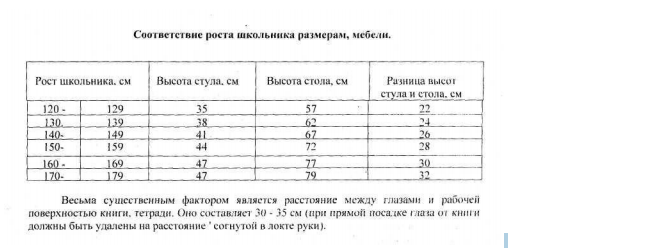  Решающий  эффект  приносят  последовательность  и  упорство  в  их  применении. Исследования врачей показали, что после занятий физической культурой у школьников возрастает  острота  зрения,  улучшаются  и  другие  зрительные  функции.  Наблюдения гигиенистов говорят о том, что 82 - 85% дневного времени учащиеся среднего школьного возраста находятся в состоянии относительной неподвижности (сидят). Эти школьники отстают в росте и массе тела от своих сверстников, чаще болеют, у них чаще наступает ухудшение  зрения.  Физическая  работа  улучшает  функционирование  многих  систем организма, обмен веществ, усиливает вентиляцию легких, кровоснабжение мозга и всех органов  и  систем  организма,  в  том  числе  органа  зрения. Работоспособность человека также меняется периодически, при этом физиологи отмечают два главных периода активности: от 9 до 12 часов и от 16 до 18 часов. Вот почему большинство ребят учатся в первую смену, а уроки готовят после 16 часов. В промежутке между этими периодами вы отдыхаете, занимаетесь физическим трудом, спортом, играми, т.е. такой деятельностью, которая по своему характеру противоположна предыдущей. Что касается школьников, занимающихся во вторую, смену (с 14.00ч.), то им домашние задания рекомендуется делать утром (с 9.00 до 11.00 - 12.30). Вечером после школы отмечается снижение функционального состояния всех систем организма, ребятам в это время лучше погулять,  заняться  физическим  трудом,  спортом,  помочь  по  дому  и  т.д. Организация зрительного режима у детей.  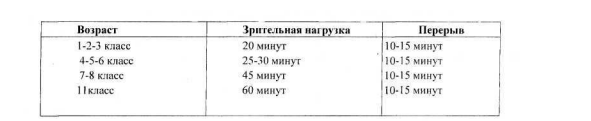 Телевизор  в  доме. Есть "хорошие" и "плохие" телезрители. "Хорошие" телезрители выбирают ту передачу из всей  программы,  которая  им  нравится,  обсуждают  увиденное,  спорят.  Телевидение заставляет их сопереживать, побуждает к активности, возбуждает любопытство, толкает на поиск и т.п. "Плохие" телезрители - это те, которые включают телевизор сразу, как только пришли домой, и выключают его, ложась спать, а между делом разговаривают, читают,  едят,  время  от  времени  бросая  рассеянный  взгляд  на  экран.  Ежедневное оцепенение приводит к застою мысли, душевной пассивности. Длительный просмотр телепередач  может  повести  к  усилению  невротических  реакций  вплоть  до  развития судорожного припадка. Напряжение зрения объясняется не какой-то особой спецификой телевидения, а скорее тем, что в течение дня к органу зрения предъявляются большие требования, и ежедневный просмотр телепередач может стать дополнительной нагрузкой на зрение. Уже у 3-летних детей зрительная работа (рассматривание картинок, рисование, лепка, просмотр диафильмов, телепередач) занимает 1,5 часа в день (17 часов в неделю), у детей 5-6 лет – 2,5 часа в день (21 час в неделю), у детей младшего школьного возраста 5-7 часов в день (30-42 часа в неделю), у школьников среднего и старшего возраста еще больше -8-10 часов в день (48-60 часов в неделю). Таким образом, продолжительность зрительной работы детей дошкольного и школьного возраста в течение недели достаточно велика.  Для  предупреждения  утомления  и  зрительного  напряжения  при  просмотре телепередач  очень  важны  три  условия:  расстояние  от  зрителя  до  телевизора  (на расстоянии не ближе 1.5-2м от черно-белого и 2-3 м от цветного телевизора), освещение в комнате, качество изображения на экране. Если школьник носит очки, то  во время передачи их следует обязательно надеть, чтобы излишне не напрягалось зрение.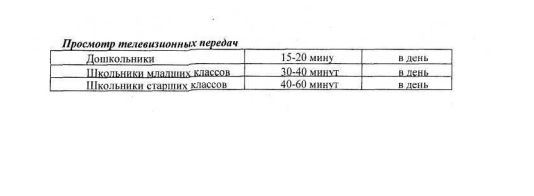 Категория детей с ОВЗВарианты СФГОССлабослышащие детиI, II, IIIСлабовидящие детиI, II, IIIДети с речевыми нарушениямиI, II, IIIДети с двигательными нарушениямиI, II, III, IVДети с задержкой психического развитияI, II, IIIДети с расстройствами аутистического спектра    I, II, III, IVДети с нарушениями интеллекта    III, IVНаправления коррекционной работыТребования к результатамРазвитие у ребёнка адекватных представлений о собственных возможностях и ограничениях, о насущно необходимом жизнеобеспечении, способности вступать в коммуникацию со взрослыми по вопросам медицинского сопровождения и создания специальных условий для пребывания в школе, представлений о своих нуждах и правах в организации обученияУмение адекватно оценивать свои силы, понимать, что можно и чего нельзя: в еде, в физической нагрузке, в приёме медицинских препаратов, осуществлении вакцинации.Умение пользоваться личными адаптивными средствами в разных ситуациях (слуховой аппарат, очки, специальное кресло, капельница, катетер, памперсы).Понимание ребёнком того, что пожаловаться и попросить о помощи при проблемах в жизнеобеспечении — это нормально, необходимо, не стыдно, не унизительно. Умение адекватно выбрать взрослого и обратиться к нему за помощью, точно описать возникшую проблему, иметь достаточный запас фраз и определений (меня мутит; терпеть нет сил; у меня болит ...; извините, эту прививку мне делать нельзя; извините, сладкие фрукты мне нельзя; у меня аллергия на ...).Умение выделять ситуации, когда требуется привлечение родителей, и объяснять учителю (работнику школы) необходимость связаться с семьёй для принятия решения в области жизнеобеспечения.Умение обратиться ко взрослым при затруднениях в учебном процессе, сформулировать запрос о специальной помощи (Можно я пересяду? Мне не видно. / Я не разбираю этого шрифта. / Повернитесь, пожалуйста, я не понимаю, когда не вижу вашего лица.)Направления коррекционной работыТребования к результатамФормирование активной позиции ребёнка и укрепление веры в свои силы в овладении навыками самообслуживания дома и в школе, стремления к самостоятельности и независимости в быту и помощи другим людям в бытуПрогресс в самостоятельности и независимости в бытуОсвоение правил устройства домашней жизни, разнообразия повседневных бытовых дел (покупка продуктов, приготовление еды, покупка, стирка, глажка, чистка и ремонт одежды, поддержание чистоты в доме, создание тепла и уюта и т. д.), понимание предназначения окружающих в быту предметов и вещей. Формирование понимания того, что в разных семьях домашняя жизнь может быть устроена по-разномуПредставления об устройстве домашней жизни. Умение включаться в разнообразные повседневные дела, принимать посильное участие, брать на себя ответственность в каких-то областях домашней жизниОриентировка в устройстве школьной жизни, участие в повседневной жизни класса, принятие на себя обязанностей наряду с другими детьмиПредставления об устройстве школьной жизни. Умение ориентироваться в пространстве школы и попросить о помощи в случае затруднений, ориентироваться в расписании занятий. Умение включаться в разнообразные повседневные школьные дела, принимать посильное участие в них, брать на себя ответственность. Прогресс ребёнка в этом направленииФормирование стремления и потребности участвовать в устройстве праздника, понимания значения праздника дома и в школе, стремления порадовать близких, понимание того, что праздники бывают разнымиСтремление ребёнка участвовать в подготовке и проведении праздника, прогресс в этом направленииНаправления коррекционной работыТребования к результатамФормирование знания правил коммуникации и умения использовать их в актуальных для ребёнка житейских ситуацияхУмение решать актуальные житейские задачи, используя коммуникацию (вербальную, невербальную) как средство достижения цели.Умение начать и поддержать разговор, задать вопрос, выразить свои намерения, просьбу, пожелание, опасения, завершить разговор. Умение корректно выразить отказ и недовольство, благодарность, сочувствие и т. дУмение получать и уточнять информацию от собеседника.Освоение культурных форм выражения своих чувствРасширение и обогащение опыта коммуникации ребёнка в ближнем и дальнем окруженииРасширение круга ситуаций, в которых ребёнок может использовать коммуникацию как средство достижения целиНаправления коррекционной работыТребования к результатамРасширение и обогащение опыта реального взаимодействия ребёнка с бытовым окружением, миром природных явлений и вещей, формирование адекватного представления об опасности и безопасности Адекватность бытового поведения ребёнка с точки зрения опасности/безопасности и для себя, и для окружающих; сохранности окружающей предметной и природной среды. Использование вещей в соответствии с их функциями, принятым порядком и характером наличной ситуации.Расширение и накопление знакомых и разнообразно освоенных мест за пределами дома и школы: двора, дачи, леса, парка, речки, городских и загородных досто! 1 ри мечател ьностей и др.Формирование целостной и подробной картины мира, упорядоченной во времени и пространстве, адекватно возрасту ребёнка. Формирование умения ребёнка устанавливать связь между ходом собственной жизни и природным порядкомУмение ребёнка накапливать личные впечатления, связанные с явлениями окружающего мира, упорядочивать их во времени и пространстве. Умение устанавливать взаимосвязь порядка природного и уклада собственной жизни в семье и школе, вести себя в быту сообразно этому пониманию (помыть грязные сапоги, принять душ после прогулки на велосипеде в жаркий летний день и т. д.).Умение устанавливать взаимосвязь порядка общественного и уклада собственной жизни в семье и школе, соответствовать этому порядкуФормирование внимания и интереса ребёнка к новизне и изменчивости окружающего, к их изучению, понимания значения собственной активности во взаимодействии со средойРазвитие у ребёнка любознательности, наблюдательности, способности замечать новое, задавать вопросы, включаться в совместную со взрослым исследовательскую деятельность.Развитие активности во взаимодействии с миром, понимание собственной результативности.Накопление опыта освоения нового при помощи экскурсий и путешествийРазвитие способности ребёнка взаимодействовать с другими людьми, осмыслять и присваивать чужой опыт и делиться своим опытом, используя вербальные и невербальные возможности (игра, чтение, рисунок как коммуникация и др.)Умение передать свои впечатления, соображения, умозаключения так, чтобы быть понятым другим человеком. Умение принимать и включать в свой личный опыт жизненный опыт других людей. Умение делиться своими воспоминаниями, впечатлениями и планами с другими людьмиНаправления коррекционной работыТребования к результатамФормирование представлений о правилах поведения в разных социальных ситуациях и с людьми разного социального статуса, со взрослыми разного возраста и детьми (старшими, младшими, сверстниками), со знакомыми и незнакомыми людьмиЗнание правил поведения в разных социальных ситуациях с людьми разного статуса: с близкими в семье; с учителями и учениками в школе; с незнакомыми людьми в транспорте, в парикмахерской, в театре, в кино, в магазине, в очереди и т. д.Освоение необходимых ребёнку социальных ритуаловУмение адекватно использовать принятые в окружении ребёнка социальные ритуалы, умение вступить в контакт и общаться в соответствии с возрастом, близостью и социальным статусом собеседника, умение корректно привлечь к себе внимание, отстраниться от нежелательного контакта, выразить свои чувства, отказ, недовольство, благодарность, сочувствие, намерение, просьбу, опасение и др.Освоение возможностей и допустимых границ социальных контактов, выработки адекватной дистанции в зависимости от ситуации общенияУмение проявлять инициативу, корректно устанавливать и ограничивать контакт.Умение не быть назойливым в своих просьбах и требованиях, быть благодарным за проявление внимания и оказание помощи. Умение применять формы выражения своих чувств соответственно ситуации социального контактаРасширение и обогащение опыта социального взаимодействия ребёнка в ближнем и дальнем окруженииРасширение круга освоенных социальных контактовПредметные областиУчебные предметыКлассыКлассыКлассыКлассыКлассыКлассыКлассыОбязательная частьОбязательная часть1234ФилологияРусский язык5555ФилологияЛитературное чтение5554Математика и информатикаМатематика 4555Обществознание и естествознаниеОкружающий мир (человек, природа, общество)1122ИскусствоМузыка1111ИскусствоИзобразительное искусство1111Технология Технология1111Физическая культураФизическая культура3333Основы религиозных культур и светской этикиОсновы религиозных культур и светской этики1Итого Итого 21222323ТехнологияТехнология113Максимально допустимая недельная нагрузкаМаксимально допустимая недельная нагрузка21232426Учебные предметыКлассыКлассыКлассыКлассыКлассыУчебные предметы56789Русский язык54444Литература44333Иностранный язык11Математика 55544Информатика, ИКТ11История 222Обществознание 11География 2222Природоведение 2Физика 11Химия 11Биология 2222Искусство (музыка и ИЗО)11Музыка 111Изобразительное искусство111Технология 222Физическая культура33333Итого 2324252626Технология46888Предельно допустимая нагрузка2832353636Должность в штатном расписанииКоличество специалистов Соответствие квалификацииЗаместитель директора по УВР для детей с ОВЗ (по диплому учитель английского языка) 1 человекСпециализированное профессиональное образованиеДолжностьОбразование, что, когда и где окончил, специальность по дипломуКатегория и стажПовышение квалификации по должности